ЈАВНО ПРЕДУЗЕЋЕ «ЕЛЕКТРОПРИВРЕДА СРБИЈЕ» БЕОГРАД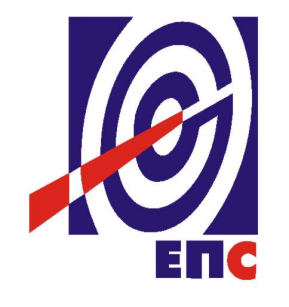 КОНКУРСНА ДОКУМЕНТАЦИЈАза јавну набавку услугаСтудија оправданости са Идејним пројектом продужења радног века и повећања снаге Блока 1 и Блока 2, снаге 2х210 МW у ТЕ „Никола Тесла А“ и „Студија оправданости са Идејним пројектом продужења радног века са повећањем снаге блокова на локацији ТЕ „Костолац А“, ОТВОРЕНИ ПОСТУПАКПО ПАРТИЈАМАјавна набавка бр. JN/1000/0139/2016(заведено у ЈП ЕПС број 12.01.365471/14-2016 од 06.10.2016. године)Београд, септембар 2016. годинеНа основу члана 32. и 61. Закона о јавним набавкама („Сл. гласник РС” бр. 124/12, 14/15 и 68/15), (у даљем тексту Закон), члана 2. Правилника о обавезним елементима конкурсне документације у поступцима јавних набавки и начину доказивања испуњености услова („Сл. гласник РС” бр. 86/15), Одлуке о покретању поступка јавне набавке број 12.01.-365471/2-16 oд 16.09.2016. године и Решења о образовању комисије за јавну набавку 12.01.-365471/3-16 oд 16.09.2016. године припремљена је:КОНКУРСНА ДОКУМЕНТАЦИЈАза јавну набавку услуга: Студија оправданости са Идејним пројектом продужења радног века и повећања снаге Блока 1 и Блока 2, снаге 2х210 МW у ТЕ „Никола Тесла А“ и „Студија оправданости са Идејним пројектом продужења радног века са повећањем снаге блокова на локацији ТЕ „Костолац А“, у отвореном посутпку по партијамаброј JN/1000/0139/2016Садржај конкурсне документације:Укупан број страна документације: 116ОПШТИ ПОДАЦИ О ЈАВНОЈ НАБАВЦИПОДАЦИ О ПРЕДМЕТУ ЈАВНЕ НАБАВКЕ2.1 Опис предмета јавне набавке, назив и ознака из општег речника  набавкеОпис предмета јавне набавке: Студија оправданости са Идејним пројектом продужења радног века и повећања снаге Блока 1 и Блока 2, снаге 2х210 МW у ТЕ „Никола Тесла А“ и „Студија оправданости са Идејним пројектом продужења радног века са повећањем снаге блокова на локацији ТЕ „Костолац А“, по партијама:Партија 1: Студија оправданости са Идејним пројектом продужења радног века и повећања снаге Блока 1 и Блока 2, снаге 2х210 МW у ТЕ „Никола Тесла А“,Партија 2: Студија оправданости са Идејним пројектом продужења радног века са повећањем снаге блокова на локацији ТЕ „Костолац А“. 	Назив из општег речника набавке: Услуге техничког пројектовањаОзнака из општег речника набавке: 71320000Детаљани подаци о предмету набавке наведени су у техничкој спецификацији (поглавље 3. Конкурсне документације)ПРОЈЕКТНИ ЗАДАТАКПАРТИЈА 1. СТУДИЈА ОПРАВДАНОСТИ СА ИДЕЈНИМ ПРОЈЕКТОМ ПРОДУЖЕЊА РАДНОГ ВЕКА И ПОВЕЋАЊА СНАГЕ БЛОКОВА 1 И 2, СНАГЕ 2x210 МW, у ТЕ ″Никола Тесла А″Општи подаци1.1.	Инвеститор	ЈП „ЕЛЕКТРОПРИВРЕДА СРБИЈЕ“, 		БЕОГРАД 1.2.	Назив објекта	ТЕ ″Никола Тесла″ А, Блок 1 и Блок 21.3.	Локација објекта	ОбреновацПредмет документације2.1.	Назив документације	Студија оправданости са Идејним пројектом продужења радног века и повећања снаге Блока 1 и Блока 2, снаге 210 МW у ТЕ ″Никола Тесла“ А2.2.	Врста документације	Студија оправданости са Идејним пројектом2.3.	Границе пројекта	Главни погонски објекти блокова А1 и А2, укључујући све мере за заштиту животне средине (ОДГ, NOx , Електрофилтерско постројење), са расхладним системом, без заједничких система и инфраструктурних објеката електране, као што следи:2.3.1.	Систем допреме угља	Улаз у котловске бункере.2.3.2.	Систем ХПВ 	Излаз цевовода из ХПВ-а. Садржано комплетно постројење ХПК.2.3.3.	Систем пепела и шљаке	Систем за отпрашивање димног гаса до прирубница на левковима, прирубнице на левковима испод регенеративног загрејача ваздуха, укључујући канале димног гаса са компензаторима и клапнама (до зида котларнице) и излаз из одшљакивача (остало припада заједничком пројекту превођења на угушћену хидро мешавину).Систем расхладне воде	Од усиса припадајућих циркулационих расхладних пумпи до излива воде у заједнички повратни канал.2.3.5.	Систем мазута	Од прикључка на заједничком резервоару, укључено грејање и пумпање мазута са рециркулацијом за блокове.2.3.6.	Систем водоника и CO2 	Делови унутар ГПО блокова.2.3.7.	Систем компримованог ваздуха	Систем инструменталног и сервисног ваздуха у оквиру блокова.2.3.8.	Систем високог напона	Комплетан систем високог напона блокова до излазних прикључака блок трансформатора везаних за ЕЕС2.3.9.	Систем средњег и ниског напона 	Садржан комплетни систем средњег и ниског напона2.3.10.	Систем мерења, регулације и управљања	Садржан комплетни систем МРУ блокова2.3.11.	Систем за одузимање топлоте за грејање Обреновца	Преструјне цеви између ЦСП и ЦНПГранице пројекта су формиране на основу већ донетих одлука да се aдаптација заједничких система финансира из средстава одржавања/инвестиција и других посебних средстава на нивоу термоелектране. Системи попут:промене начина прикупљања, транспорта и одлагања пепела и шљаке и гипса (угушћени транспорт)пречишћавања отпадних вода су предмет других пројеката на нивоу ТЕНТ А, а вредност улагања и трошкова који припадају овим блоковима узимају се у обзир само код економских и финансијских анализа.Овим пројектом дефинисати евентуалне промене и прилагођавање које је потребно урадити на поменутим заједничким система у виду потребних подлога.2.4. Карактер документације	Инвестиционо - техничка документацијаОпшти приказ блокаТермоелектрана "Никола Тесла А" налази се у непосредној близини Обреновца, на десној обали реке Саве на 41 километру узводно од Београда. Термоелектрана има укупно 6. блокова који су пуштени у погон између 1970. и 1979. године. Укупна номинална снага свих блокова је била 1650.5 MW, односно блока А1 210 MW, А2 210 MW, А3 305 MW, А4 308.5 MW, А5 308.5 MW и А6 308.5 MW. Реконструкцијама  које су обављене на блоковима после 2003. године, повећана је номинална инсталисана снага неких блокова, тако да је сада снага блока А3 328.4 MW, А5 344.5 MW и А6 348.5 MW. Такође, планираном реконструкцијом блока А4, у 2017., предвиђено је повећање бруто номиналне снаге на 335.3 MW.Као гориво користи се лигнит из угљеног басена Колубара. Блокови су пројектовани за рад у базном дијаграму оптерећења ЕЕС–а.Табела 1: Основни подаци о блоковима А1 и А2 ТЕНТ АДосадашњи рад и актуелно стање блокова Од пуштања у погон, блокови су интензивно ангажовани. Последица овако интензивног ангажовања и дугог радног века је старење постројења. Блоковима је већ двапут продужаван радни циклус. Тренутно су блокови на крају другог радног циклуса. Према оствареном времену рада на мрежи време је за преиспитивање оправданости продужетка за нови радни циклус.Блок А1 је на крају 2015. год. остварио око 287.954 сати рада на мрежи, док је блок А2 од почетка свог рада остварио 302.254 сати рада на мрежи. Просечне оствариване нето снаге у 2015. години су за блок А1 162,2 MW, за блок А2 162,9 MW.Гледајући текући радни циклус, блок А1 је био у капиталном ремонту 2009. године (1.880 сати – 78 дана) и 2014. године (2.366 сати – 98 дана). У последњем капиталном ремонту у току 2014. године извршени су обимни радови на котловском постројењу који су се превасходно односили на побољшање заптивености котла и санацију проблема везаних за стање цевног система. Блок А2 је био у капиталном ремонту 2010. године. који започео је 18.04.2010. г. са планираним трајањем од 75дана. Такође у 2015. години рађен је капитални ремонт блока који је трајао је од 03.07.2015. г. до 22.10.2015. г. (111 дана). Акценат овог ремонта било је турбинско постројење. У току ремонта узете су све подлоге за израду студије процене преосталог радног века турбопостројења и урађена студија је дала следеће закључке:Набавити и уградити нова кућишта стоп и регулационих вентила ВПНабавити и уградити ново спољашње кућиште турбине ВПНабавити и уградити нова кућишта стоп вентила СПУ следећем капиталном ремонту уградити нови ротор СПКућишта регулационих вентила и спољашње кућиште средњег притиска може остати у употреби али се морају спроводити редовне контроле на тврдоћу и структуре материјала узимањем реплика. Приликом пада тврдоће испод 110 HB препоручује се набавка нових кућишта.Ротор НП са дисковима се може користити без ограничења, а замену лопатица треба вршити у складу са наредним дефектажама.Генерално гледано, турбина је значајно исцрпљена и налази се на крају свог животног века, стога је разумно размишљати о потпуној замени турбине, односно турбоагрегата јер су ресурси и на генератору веома ограничени.С обзиром на остварени број сати рада и да је могуће очекивати погоршање стања турбине и генератора, потребно је урадити документацију и планирати средства за набавку комплетних турбоагрегата за блокове А1 и А2.Детаљније сагледавање рада блокова и њиховог актуелног стања дато је у подлогама које су наведене у поглављу 8.На блоковима нису предузете мере заштите животне средине у циљу смањења емисије азотних и сумпорних оксида (NOx и SO2). На блоковима су уграђени нови електрофилтeри и то на блоку А1 2006. године, а на блоку А2 2005. године. Резултати периодичних мерења емисија прашкастих материја показују да ЕФ не обезбеђују пројектни ниво емисија прашкастих материја (50 mg/Nm3). Документацја треба да предвиди и сагледавање евнтуално, неопходних активности на електрофилтерском делу постројења како би након реконструкције емисија прашкастих материја била у границама дозвољених вредности. Циљ израде и садржај документаЦиљ израде предметне документације је да обезбеди поуздане подлоге за доношење инвестиционе одлуке, односно да дефинише садржај и ефекте неопходних захвата на блоковима у циљу продужења њиховог радног века, повећања расположивости, снаге и енергетске ефикасности блока, са мерама за смањење емисије NOx, SO2 и прашкастих материја.Предметна документација треба да се састоји од:(1.)	Идејног пројекта реконструкције у циљу продужења радног века и повећања снаге блокова са применом мере за заштиту животне средине (ОДГ, NOx , Електрофилтерско постројење)(2.)	Студије оправданости којом се анализира економска, финансијска, тржишна и еколошка ефикасност и оправданост разматраног техничко - технолошког решења разрађеног у Идејном пројекту.(3.)    Идејно решење за потребе прибављања локацијских услова.(4.)	Извод из Идејног пројекта.за потребе поступка процене утицаја пројекта на животну средину; и(5.)	Студија о процени утицаја пројекта на животну средину.Студија оправданости и Идејни пројекат морају да буду урађени у складу са Законом о планирању и изградњи ("Сл. глaсник РС", бр. 72/2009, 81/2009 - испр., 64/2010 - oдлукa УС, 24/2011, 121/2012, 42/2013 - oдлукa УС, 50/2013 - oдлукa УС, 98/2013 - oдлукa УС, 132/2014 и 145/2014), Правилником о садржини и обиму претходних радова, претходне студије оправданости и студије оправданости (Сл. гласник РС, бр. 1/12), Правилником о садржини, начину и поступку израде и начина вршења контроле техничке документације према класи и намени објекта (Сл. гласник РС, бр. 23/15, 77/15 и 58/16), Правилником о спровођењу обједињене процедуре електронским путем ("Сл. гласник РС", бр. 113/2015), Законом о ефикасном коришћењу енергије ("Сл. гласник РС", бр. 25/2013).Идејни пројекат одобухвата све потребне радове на продужењу радног века и повећању инсталисане снаге, у складу са усвојеним техничко-технолошким решењем, а који се односе, али нису ограничени на следеће: (1.)	Идејног пројекта радова на котловском постројењу са применом мера смањења емисије NOx;(2.)	Идејног пројекта радова на турбогенераторском постројењу са припадајућом опремом;(3.)	Идејног пројекта електроенергетске опреме,(4.) 	Идејног пројекта МРУ;(5.)	Идејног пројекта изградње система за одсумпоравање димних гасова, као и прикључење продуката постројења ОДГ из блокова А1 и А2 на заједнички система транспорта и одлагања гипса са предвиђеним систмом за заједнички транспорт угушћене мешавине пепела, шљаке и гипса из свих блокова на локацији ТЕНТ А;(7.)	Идејног пројекта неопходних активности на систему за смањење емисије прашкастих материја.Потребно је да за све радове обухваћене Идејним пројектом буде дефинисана врста радова у складу са дефиницијама врста радова у важећем Закону о планирању и изградњи (градња, доградња, реконструкција, адаптација, санација).Идејни пројекат структурирати према Правилнику о садржини, начину и поступку израде и начина вршења контроле техничке документације према класи и намени објекта (Сл. гласник РС, бр. 23/15, 77/15 и 58/16).*Tехничка документација промене начина прикупљања, транспорта и одлагања пепела и шљаке и гипса из блокова А3-А6 (угушћени транспорт) и пречишћавање отпадних вода су предмет других уговора. Припадајући део инвестиционих улагања и радова за ове системе који се могу приписати блоковима А1 и А2, служили би као улазни параметри приликом израде економско финансијских анализа у Студији оправданости продужења радног века и повећања снаге блокова А1 и А2. Имајући у виду карактер инвестиционих активности, техно-економске анализе обрадити кроз модел „стање без пројекта“ и „стање са пројектом“, који је карактеристичан за такозване „специјалне случајеве“, ревитализације, подизање снаге, продужење радног века и сл.Обим радова за „стање без пројекта“ подразумева пројекцију биланса и новчаних токова за одржавање блокова до тренутка њиховог повлачења који је дефинисан стањем блокова и важећим законским ограничењима у вези са испуњењем услова заштите животне средине, уз истовремено уважавање и квантификацију неопходног обима радова који би омогућили поуздан рад оба блока до тренутка гашења, укључујући и трошкове повлачења, као и улагања за систем даљинског грејања Обреновца и за систем снабдевање индустријском пароми помоћном паром за старт блокова А3-А6, након повлачења ових блокова.Стање са пројектом, реконструкција, уз задржавање постојеће технологије сагоревања, подразумева да се у стање „без пројекта“ укључи целокупан обим захвата на повећању снаге блока, продужењу радног века блока и осталих мера предвиђених у циљу остварења циљева пројекта, уз валоризацију ефеката таквих мера.Мере за усаглашавње са ограничењима емисије CO2 (пoстрojeњe зa смaњeњe eмисиje CO2 као ни цена евентуалне трговине емисијама) нису обухваћене овим пројектом.Општи и посебни циљеви планираних радоваOпшти и посебни циљеви планираних радова на блоковима А1 и А2 су следећи:продужење радног века сваког блока за 100.000 сати,подизање бруто номиналне снаге сваког блока на генератору коришћењем техничко и економски оправданих захвата на блоку, уз уважавање ограничења других уређаја блока,замена корсета генератора (магнетно коло статора са намотајима, фабрички ремонт генератора) примена мера енергетске ефикасности на виталним уређајима блока,отклањање свих до сада уочених технолошких ограничења применом савремене, поуздане и ефикасне опреме (оспособљавање загрејача високог притиска, увођење система чишћења грејних површина и др.),повећање поузданости и расположивости блока,продужење међуремонтног периода, уз скраћење трајања планских застоја,наставак  рада блокова у топлификационом режиму,оспособљавање рада блокова према будућим захтевима законске регулативе за рад после 2023. године (зжс),наведени циљеви треба да се задовоље у обиму који је економски оправдан и оптималан.Израда пројектне документације7.1 Идејни пројекатПри изради Идејног пројекта узети у обзир:важећу домаћу законску регулативу за рад блокова после 2023. године,услове које ће се прибавити у сврху реализације пројекта,актуелне међународне техничке стандарде и прописе, као и прописе важеће у животном веку усвојеног техничиког решења,савремену техничку праксу прилагођену нашим условима,уговорне обавезе ЈП ЕПС,да су блокови А1 и А2 су, поред производње електричне енергије, и топлотни извор за топлификацију, даљинско грејање Обреновца, и снабдевање технолошком паром,да је, према оригиналном пројекту за стартовање блокова А3-А6 на ТЕ „Никола Тесла А“ била предвиђена помоћна котларница, која је изграђена у време изградње блокова и демонтирана 1992. године па је, у случају повлачења из погона блокова А1 и А2, неопходно предвидети изградњу нове помоћне котларнице или реконструкцију преостала 4 блока за аутономни старт,да су пројектом отпепељивања технологијом густе хидромешавине на локацији ТЕНТ А обухваћени и блокови А1 и А2,да су пројектом ОДГ применом влажног кречњак/гипс поступка обухваћени блокови А3-А6.. При том треба имати на уму чињеницу да је примена ове технологије ОДГ и на блоковима А1 и А2, због ограниченог простора, могућа једино у оквиру заједничког система за свих 6 блокова на локацији ТЕНТ А.  У том смислу користити закључке „Aнaлизa дaљe пeрспeктивe кoришћeњa блoкoвa снaгe мaњe oд 300 MW у тeрмoeлeктрaнaмa JП EПС, Свeскa 1: TE Никoлa Teслa A1 и A2“ (Подлога бр. 1). Идејним пројектом треба:обухватити неопходне захвате на главним постројењима и уређајима блока, уз испуњење захтева заштите животне средине предвиђених за ове блокове (ОДГ, применом примарних и других неопходних мера за смањење емисије NOx, систем за смањење емисије прашкастих материја...),;дефинисати обим, редослед и динамику радова на блоку и припадајућим деловима заједничких система електране сагласно границама пројекта, како би се дефинисало ангажовање блокова у ЕЕС-у и то: трајање израде потребне техничке документације, производње и испоруке опреме, заустављање блока, трајање укупног застоја блока, демонтажни радови, монтажа и градња, пуштања у погон, пробни погон, примопредајна испитивања и пуштања у комерцијални погон;предвидети неопходне захвате на помоћним постројењима и опреми блокова у границама пројекта.Идејни пројекат, који обухвата радове изградње/доградње за које се прибавља грађевинска дозвола од надлежног министарства, подлеже стручној контроли на ревизионој комисији. Обрађивач Идејног пројекта је у обавези да активно учествује у поступку стручне контроле, врши усаглашавања са известиоцима и поступа по обавезујућим примедбама ревизионе комисије.7.2 Студија оправданостиСтудија оправданости треба да размотри све објекте и системе који су садржани у Идејном пројекту, као и утицај система ван граница овог пројекта, а који имају утицаја на оправданост укупних пројектних захвата и испуњење пројектних циљева.Подлоге за економско финансијску анализу у Студији оправданости обезбеђује Идејни пројекат реконструкције у циљу продужења радног века и повећања снаге блокова А1 и А2, Идејни пројекта изградње система за одсумпоравање димних гасова, Идејни пројекта реконструкције система за смањење емисије прашкастих материја, као и Tехничка документација за промену начина прикупљања, транспорта и одлагања чврстог отпада (угушћени транспорт) и пречишћавање отпадних вода која је предмет других уговора.Економско финансијске анализе урадити у складу са Правилником о садржини и обиму претходних радова, претходне студије оправданости и студије оправданости (Сл. гласник РС, бр. 1/12). Током израде економског модела и економско финансијских анализа неопходно је уважавати специфичности пројекта и смернице које буду обезбеђене од стране наручиоца (инвеститора) овог документа.Студиjа oпрaвдaнoсти мoрa дa будe израђена у склaду сa важећим Зaкoнoм o плaнирaњу и изгрaдњи и Прaвилникoм o сaдржини и oбиму прeтхoдних рaдoвa, прeтхoднe студиje оправданости и студиje оправданости (Службeни глaсник РС, бр. 01/12). Схoднo тoмe, Студиja oпрaвдaнoсти трeбa дa садржи слeдeће:1.	Пoдaци o Нaручиoцу и aутoримa Студиje2.	Увoд3.	Циљeви и сврхa инвeстициje4.	Oпис oбjeктa5.	Aнaлизa рaзвojнoг пoтeнциjaлa Инвeститoрa 6.	Meтoдoлoшкe oснoвe зa рaзвoj изрaдe Студиje7.	Teхничкo-тeхнoлoшкo рeшeњe у Идejнoм прojeкту8.	Tржишни aспeкти9.	Прoстoрни aспeкти10.	Aспeкти живoтнe срeдинe11.	Eкoнoмски трoшкoви:	1) Tрoшкoви изгрaдњe oбjeкaтa;	2) Tрoшкoви нaбaвкe и угрaдњe oпрeмe;	3) Tрoшкoви eксплoaтaциje, oдржaвaњa и упрaвљaњa;	4) Прaтeћи и дoдaтни трoшкoви;	5) Динaмикa трoшкoвa.12.	Дoбити – кoристиOвo пoглaвљe je прикaз eкoнoмских кoристи усвojeнe вaриjaнтe пo пoзициjaмa прeдмeрa и прeдрaчунa у идejнoм прojeкту и oдгoвaрajућим прaтeћим eлaбoрaтимa и тo:	1) Прихoди;	2) Дирeктнe дoбити-кoристи;	3) Индирeктнe дoбити-кoристи;	4) Aнaлизa цeнa зa прoрaчун дoбити;	5) Динaмикa прихoдa, дирeктних и индирeктних дoбити.13.	Финaнсиjска eфикaснoст сa oцeнoм рeнтaбилнoсти и ликвиднoсти:	1) Oбрaчун и динaмикa прихoдa;	2) Oбрaчун и динaмикa рaсхoдa; 	3) Биланс успеха пројекта	3) Финaнсиjски тoк прojeктa;	4) Рeнтaбилнoст прojeктa;	5) Ликвиднoст прojeктa;	6) Oцeнa финaнсиjскe eфикaснoсти.14.	Друштвeнo-eкoнoмска eфикaснoст- Cost – Benefit анализа са аспекта система ЕПС-а	1) Oбрaчун и динaмикa дирeктних eкoнoмских eфeкaтa (трoшкoвa и кoристи);	2) Oбрaчун и динaмикa дoпунских eкoнoмских eфeкaтa;	3) Eкoнoмски тoк прojeктa;	4) Рaзмeрe и динaмикa друштвeних eфeкaтa;	5) Друштвeни тoк прojeктa;	6) Друштвeнo - eкoнoмскa oцeнa рeнтaбилнoсти и eфикaснoсти.15.	Aнaлизe oсeтљивoсти и ризикa инвeстирaњa 	1) Oсeтљивoст нa прoмeнe финaнсиjских пaрaмeтaрa;	2) Oсeтљивoст нa прoмeнe eкoнoмских пaрaмeтaрa;	3) Oсeтљивoст нa прoмeнe пoлaзних eлeмeнaтa зa дeфинисaњe цeнa (структурнa oсeтљивoст);	4) Прoцeнa ризикa;	5) Зaкључци aнaлизe oсeтљивoсти и ризикa.16.	Aнaлизa извoрa финaнсирaњa, финaнсиjских oбaвeзa и динaмикe 	1) Oбим и динaмикa сoпствeних срeдстaвa инвeститoрa;	2) Oбим и динaмикa дoмaћих извoра;	3) Oбим и динaмикa инoстрaних и мeђунaрoдних извoрa;	4) Гaрaнциje пo извoримa финaнсирaњa;	5) Oбaвeзe пo извoримa финaнсирaњa;	6) Oцeнa извoрa финaнсирaњa.17.	Aнaлизa oргaнизaциoних и пoтeнциjaлa људских рeсурсa 18.	Зaкључци o oпрaвдaнoсти инвeстициjeСтудијом оправданости такође обрадити и Анализу изводљивости и динамику реализације пројекта, са посебним освртом на утицај на рад осталих блокова у ТЕ ″Никола Тесла'' А и ЕЕС, као и на тренутно техничко-технолошко стање блокова А1 и А2.7.3 ИДЕЈНО РЕШЕЊЕНа основу усвојеног техничко-технолошког решења потребно је урадити Идејно решење за планиране радове, а за потребе прибављања Локацијских услова.Идејно решење урадити у складу са Правилником о садржини, начину и поступку израде и начин вршења техничке контроле документације према класи и намени објеката („Службени глaсник РС", бр. 23/2015 и 77/2015). Идејно решење урадити и у електронској верзији (pdf и dwg/dwf формат) овереној квалификованим електронским сертификатима пројектантске организације и законског заступника, као и одговорних пројектаната, а у складу са важећим прописима и упутством (Формати електронских докумената и њихово достављање у ЦЕОП-у).7.4 ИЗВОД ИЗ ИДЕЈНОГ ПРОЈЕКТАПотребно је урадити Извод из Идејног пројекта.за потребе спровођења поступка процене утицаја пројекта на животну средину. Извод треба да садржи све релевантне податке о планираним радовима (текстуалне и графичке), укључујући и еколошки аспект из Студије оправданости.7.5 СТУДИЈА О ПРОЦЕНИ УТИЦАЈА ПРОЈЕКТА НА ЖИВОТНУ СРЕДИНУЗа потребе спровођења поступка процене утицаја пројекта на животну средину, потребно је припремити захтеве за одлучивање о потреби процене утицаја, односно за одређивање обима и садржаја студије о процени утицаја на животну средину у складу са релевантним прописима (Правилник о садржини захтева о потреби процене утицаја и садржини захтева за одређивање обима и садржаја студије о процени утицаја на животну средину (Сл. гласник РС, бр. 69/05)).Студију о процени утицаја на животну средину урадити у складу са Законом о процени утицаја на животну средину (Сл. гласник РС, бр. 135/04; 36/09 и 72/09), Правилником о садржини студије о процени утицаја и Обимом и садржајем Студије које издаје министарство надлежно за заштиту животне средине.Обрађивач студије је обавезан да активно учествује у поступку стручне оцене од стране Техничке комисије надлежног министарства, јавном увиду и расправи, одржи јавну презентацију студије и аргументовано брани Студију пред заинтересованом јавности, поступа по обавезујућим примедбама техничке комисије.7.6 УСАГЛАШЕНОСТ ПРОЈЕКТА СА ПЛАНСКОМ ДОКУМЕНТАЦИЈОМПотребно је планирана техничка решења буду у сагласности са Планом генералне регулације за објекте ТЕНТ А са припадајућом депонијом (Сл. лист града Београда, бр, 59/08), а у циљу омогућавања прибављања локацијских услова.8.	ПодлогеAнaлизa дaљe пeрспeктивe кoришћeњa блoкoвa снaгe мaњe oд 300 MW у тeрмoeлeктрaнaмa JП EПС, Свeскa 1: TE Никoлa Teслa A1 и A2, Eнeргoпрojeкт EНTEЛ, 2015. Студија "Прорачун исцрпљености и процена преосталог животног века турбине К-200-130, ТЕНТ А2", АЛСТОМ, 2015.Aнaлизa тeхнoлoшких вaриjaнти кoтлa и мeрa зaштитe живoтнe срeдинe у другoм рaднoм циклусу блoкoвa 1 и 2 снaгe 210 MW у TE Никoлa Teслa A, Eнeргoпрojeкт EНТEЛ,  2002.Студиja oпрaвдaнoсти сa идejним прojeктoм рeкoнструкциje или пoвлaчeњa блoкoвa 1 и 2, снaгe 210 MW у TE Никoлa Teслa A, Eнeргoпрojeкт EНТEЛ, 2006.Постојећу инвестиционо - техничку документацију,Гoдишњи извeштajи o рaду блoкoвa A1 и A2 у пeриoду oд 2007 - 2015.Пoдaци o извршeним рaдoвимa у тoку рeмoнтa и кaпитaлних рeмoнaтa блoкoвa A1 и A2 у периоду 2007 - 2015. и планираним радовима у 2016.Информације о функционалном стању опреме - извештаји ТЕ,Сировинскa базa Колубарског угљеног басена за продужени радни век ТЕ ″Никола Тесла А″, Рударски институт, 2001. год. и друга документа (подаци коришћени у Идејном пројекту ревитализације блока А4 и А6, односно Претходној Студији оправданости са генералним пројектом изградње блока Б3),Подлоге испоручилаца оригиналне и нове опреме која ће се применити током реализације пројекта,Светска искуства у реконструкцији, односно продужењу радног века сличних блокова термолектрана на лигнит (Пољска, Словачка, Чешка, Русија и др.).Студију оправданости са Идејним пројектом система одсумпоравања димних гасова ТЕНТ А (А3-А6), Конзорцијум Енергопројект-Ентел, Рударски Институт Београд, Универзитет у Београду – машински факултет и Институт з апутеве, 2012. Студија оправданости са идејним пројектом и студијом процене утицаја на животну средину реконструисаног система за транспорт и депоновање пепела и шљаке ТЕНТ А, Конзорцијум Енергопројект-Ентел - Рударски Институт Београд,  2010. годинеСтудија оправданости са идејним пројектом постројења за пречишћавање отпадних вода ТЕНТ А, Енергопројект- Хидроинжењеринг, 2011. годинеИзвештај о појединачним испитивањима емисије загађујућих материја у ваздух за блокove A1 и A2, Рударски институт Београд, период 2000-2011. годинеПлан генералне регулације за објекте ТЕНТ А са припадајућом депонијом (Сл. лист града Београда, бр, 59/08).Приказани списак документације је обавезан за коришћење. По потреби, Обрађивач може користити и другу инвестиционо - техничку документацију, под условом да документација није у колизији са претходно наведеном обавезном документацијом и по одобрењу Инвеститора.Додатна напомена уз дати Пројектни задатак:Имајући у виду ситуацију и трендове када су у питању термоелектране на лигнит, ниску тржишну цену електричне енергије, утицај Споразума о климатским променама закљученог у Паризу, раст производње електричне енергије из обновљивих извора енергије и животни век блокова, неопходно је предметну документацију урадити и уз уважавање најбоље праксе за оптимизацију трошкова одржавања и производње у наредном периоду, стварајући услове за конкурентну и одрживу производњу ових  блокова.ПАРТИЈА 2. СТУДИЈА ОПРАВДАНОСТИ СА ИДЕЈНИМ ПРОЈЕКТОМ ПРОДУЖЕЊЕ РАДНОГ ВЕКА СА ПОВЕЋАЊЕМ СНАГЕ БЛОКОВА НА ЛОКАЦИЈИ ТЕ “КОСТОЛАЦ А”ОПШТИ ПОДАЦИ1.1.	Инвеститор		ЈП Електропривреда Србије, Београд1.2.	Назив објекта: 		ТЕ “Костолац” А1.3.	Локација објекта:		КостолацПРЕДМЕТ ДОКУМЕНТАЦИЈЕ2.1.	Назив документације:	Студија оправданости са Идејним пројектом продужења радног века са повећањем снаге блокова на локацији ТЕ “Костолац А”2.2.	Врста документације:	Студија оправданости са Идејним пројектом2.3.	Карактер документације:		Инвестиционо-техничка документацијаОПШТИ ПРИКАЗ ЛОКАЦИЈЕТермоелектрана „Костолац А“ лоцирана је у непосредној близини Костолца на десној обали Дунава. Термоелектрана „Костолац А“, укупне бруто снаге 310 МW, састоји се од два блока: 100 МW и 210 МW, пуштених у погон, блок А1 1968. године, а блок А2 1980. године. Као гориво користе лигнит из површинског копа Дрмно.Табела 1: Основни подаци о блоку А1Блок А1 има два парна котла, сваки номиналног капацитета 200 t/h прегрејане паре. Парна турбина је кондензациона, снаге 100 МW. Турбина је двоцилиндрична, без међупрегревања паре. Генератор је снаге 137,5 МVA (10,5 kV). Побуда генератора је статичка. Генератор је везан на преносну електроенергетску мрежу 110 kV преко блок трансформатора 10,5/121 kV, снаге 120 МVA, произвођача „Раде Кончар“. Веза генератора и блок трансформатора изведена је оклопљеним шинама 10,5 kV. На шинским везама предвиђен је отцеп за трансформатор сопствене потрошње блока.Хлађење генератора водоником предвиђено је из боца постављених на палетама. Управљање и надзор рада блока врши се са пулта из термокоманде. Одржавање снаге блока и задатих вредности основних параметара реализује се системом аутоматске регулације процеса.Табела 2: Основни подаци о блоку А2 Блок је А2 пројектован за рад у базном дијаграму оптерећења ЕЕС-а. Котао је проточни, Т- конструкције, са принудном циркулацијом. Димни гасови из котла, после регенеративних загрејача ваздуха улазе у електрофилтерско постројење и помоћу два аксијална вентилатора одводе се кроз димњак у атмосферу.Уграђена је кондензациона парна турбина са међупрегревањем паре снаге 210 МW.Генератор ТВВ је хлађен системом вода-водоник. Генератор је везан преко блок трансформатора на 110 kV мрежу.Близина Дунава омогућила је примену отвореног типа расхладног система кондензатора. Црпна станица је заједничка за оба блока. У њој су смештене пумпе расхладне воде, као и хидромеханичка опрема за прећишчавање воде. За сваки блок предвђене су по две пумпе. Постројење за хемијску припрему воде је заједничко за оба блока Термоелектране. Отпрема пепела и шљаке обавља се хидрауличким системом маловодног транспорта. Блок је накнадним пројектом предвиђен као основни топлотни извор за потребе топлификације Костолца и Пожаревца.ДОСАДАШЊИ РАД И АКТУЕЛНО СТАЊЕ БЛОКОВА Од пуштања у погон блокови А1 и А2 су били интезивно ангажовани у базном режиму ЕЕС –а. Блок А1 је 2006-2007. године имао реконструкцију котловског, турбинско-генераторског и МРУ система. Реконструкцијом електрофилтерског постројења излазне концентрације честица у димном гасу требало би да буду сведене у опсег који задовољава садашње законске прописе, односно ГВЕ од 50 mg/Nm3. Периодична мерења показују повремена прекорачења пројектних вредности. На блоку нису предузете мере у циљу смањења емисија азотних и сумпорних оксида. Измерене вредности показују да се концентрација азотних оксида креће у опсегу 210-300 mg/Nm3. (ГВЕ је 200 mg/Nm3), а концентрација сумпорних оксида је у опсегу 5000-6000 mg/Nm3. Тренутно нема ограничења у раду блока на номиналној снази.На блоку А2 је било више дужих принудних застоја током којих су изведени следећи захвати:Замена и реконструкција дела цевног система котла (грејне површине и колектори GRD, ширмова, DRD и I степен економајзера у 2001. и 2015. години, а КПП и паровод у 2006 .години);На турбогенераторском постројењу од већих захтева урађено је у 2001. год. реконструкција турбине за рад у  топлификационом режиму и замењени ротори цилиндара ВП и НП;Систем мерења, регулације и управљања на нивоу блока - 2003. Год. уведени су DCS и регулација на котлу, а 2007. год. завршена је модернизација МРУ блока у пуном обиму;Реконструисан је електрофилтер, 6 kV постројење, погон дозатора, уведен доњи ваздух за догоревање, уведен хладни димни гас за регулацију температуре аеро-смесе; Значајни захвати на осталој опреми.Овим захватима значајно је подигнута сигурност, поузданост и расположивост блока и прекинута тенденција пада производње и средње годишње нето снаге блока, која је се у посматраном периоду кретала између 75 и 95% номиналне вредности. Тренутно нема ограничења у раду блока на номиналној снази.Реконструкцијом електрофилтерског постројења излазне концентрације честица у димном гасу сведене су у опсег који задовољава садашње законске прописе, односно ГВЕ од 50 mg/Nm3. Периодична мерења показују стална прекорачења пројектних вредности емисија прашкастих материја.На блоку нису предузете мере у циљу смањења емисија азотних и сумпорних оксида. Измерене вредности показују да се концентрација азотних оксида креће у опсегу 210-550 mg/Nm3. (ГВЕ је 200 mg/Nm3), а концентрација сумпорних оксида је у опсегу 5000-7000 mg/Nm3.ИЗВЕДЕНИ РАДОВИ НА ПРИПРЕМИ ПЛАНИРАНИХ АКТИВНОСТИ НА БЛОКОВИМАИспитивање стања метала блока А1 након ревитализације рађено је у оквиру ремонтних радова и резултати испитивања метала су расположиви за израду предметне документације. Испитивањима су обухваћени (1) цевни систем котла, односно грејне површине са улазним и излазним колекторима и повезним цевоводима, (2) главни пароводи и цевовод напојне воде, као и делови парне турбине.Испитивање стања метала блока А2 изведено је у 2000, 2003, 2004, 2011. и 2015. год. и резултати испитивања, са проценом преосталог радног века метала, су расположиви за израду предметне документације. Испитивањима су обухваћени (1) цевни систем котла, односно грејне површине са улазним и излазним колекторима и повезним цевоводима, (2) главни пароводи и цевовод напојне воде.и делови парне турбине.ОПШТИ И ПОСЕБНИ ЦИЉЕВИ ПЛАНИРАНИХ РАДОВАРепублика Србија је преузела обавезе по питању усаглашавања са захтевима Директива ЕУ о смањењу емисија у ваздух Законом о ратификацији уговора о оснивању енергетске Заједнице између Европске заједнице и земаља југоисточне Европе (Сл. гласник РС, бр. 62/06). Према овом Закону, рок за усаглашавање са захтевима ЕУ Директиве 2001/80/ЕC (LCP Директиве) је 31. децембар 2017. године. Према Одлукама које су донете у вези са продужењем горе поменутог Уговора са ЕЗ за наредних 10 година, несметани рад термо блокова је у периоду после 2018. године, узимајући у обзир важеће регулативе ЕУ, могућ у случају усклађивања са Директивом о великим ложиштима 2001/80/ЕЗ до 01.01.2024. (у даљем тексту и као: LCP) и Директивом о индустријским емисијама 2010/75/ЕU до 01.01.2027. (у даљем тексту и као: IED), у делу који се односи на ограничење емисија загађујућих материја - сумпор диоксида (SO2), азотних оксида (NОx) и прашкастих материја. Последња инвестиционо-техничка документација израђена од стране ЈП ЕПС за предметну локацију, на нивоу техно-економске анализе, је „Анализа и даље перспективе коришћења блокова снаге мање од 300 МW у термоелектранама ЈП ЕПС, ТЕ Костолац А1 и А2“ (Енергопројект ЕНТЕЛ, 2015. године), имала је за циљ утврђивање смерница у вези будућности блокова, односно да ли и на који начин да се изврши њихова реконструкција за још један радни циклус, уз уважавање захтева у погледу мера за заштиту животне средине (преузете обавезе), а на основу поређења могућих варијанти рада блокова са предложеним техничким решењима.Као резултат ове Анализе, проистекло је најповољније техничко-технолошко и економски-финансијски оправдано решење, обрађено кроз Сценарио који подразумева гашење блока А1 и реконструкција блока А2, уз изградњу помоћне котларнице за старт блокова на локацији ТЕ „Костолац Б“ и наставак грејања околних насеља. Следећи Сценарио по рангу повољности је Сценарио који подразумева наставак рада оба блока.У циљу прецизније верификације наведених сценарија, као и обезбеђења адекватне подлоге за доношење коначне одлуке о даљем раду блокова, потребно је проверити опште и посебне циљеве планираних радова, који би били:на блоку А1:Продужени радни век за још један радни циклус (100.000 сати рада);Задовољавање прописа и стандарда заштите животне средине узимајући у обзир домаће и директиве Европске уније;Коришћење основног горива расположивог у периоду продуженог радног века (сировинска база);Отклањање свих до сада уочених технолошких ограничења применом савремених техничких решења поуздане и енергетски ефикасне опреме;Обезбеђење аутоматске аквизиције података о раду блока у циљу праћења енергетске ефикасности, процене преосталог радног века виталних компоненти блока и друге намене;Продужење међуремонтног периода, уз скраћење трајања планских застоја;Омогућавање ефикасног рада система даљинског грејања Пожаревца и Костолца;Усаглашавање постојећег система транспорта пепела и шљаке технологијом густе хидро мешавине (1:1), који је у оквиру посебног изведеног пројекта на нивоу термоелектране А;Могући циљ пројекта је подизање номиналне снаге блока на оправдан ниво узимајући у обзир најновија решења у реконструкцији сличних блокова и уважавајући актуелно стање турбоагрегата.на блоку А2:Продужени радни век за још један радни циклус (100.000 радних сати) рада;Задовољавање прописа и стандарда заштите околине узимајући у обзир домаће и директиве Европске уније;Коришћење основног горива расположивог у периоду продуженог радног века (сировинска база);Одклањање свих до сада уочених технолошких ограничења применом савремених техничких решења поуздане и енергетски ефикасне опреме;Обезбеђење аутоматске аквизиције података о раду блока у циљу праћења енергетске ефикасности, процене преосталог радног века виталних компоненти блока и друге намене;Довођење поузданости и расположивости на ниво савремених блокова;Продужење међуремонтног периода, уз скраћење трајања планских застоја;Омогућавање ефикасног рада система даљинског грејања Пожаревца и Костолца;Усаглашавање постојећег система транспорта пепела и шљаке технологијом густе хидро мешавине (1:1), који је у оквиру посебног изведеног пројекта на нивоу термоелектране А;Посебан циљ пројекта је подизање номиналне снаге блока на оправдан ниво (225-240МW) узимајући у обзир најновија решења у реконструкцији сличних блокова и уважавајући актуелно стање турбоагрегата.ЗАДАТАК И САДРЖАЈ ДОКУМЕНТАЗадатак израде предметне документације је и да обезбеди сигурне и поуздане подлоге за доношење инвестиционе одлуке о будућем статусу локације ТЕ „Костолаца А“, односно да дефинише садржај и ефекте неопходних активности на одрживости поменуте локације. Документацију треба урадити тако да се узму у обзир потребне реконструкције са продужењем радног века и повећање номиналне снаге једног или оба блока, у зависности од техничко-технолошких и економско-финансјски оправданих улагања, узимајући у обзир и обезбеђење наставка грејања околних насеља.Предметна документација се састоји од: Анализе„Стања без пројекта“ (постојеће стања локације ТЕ Костолац А са неопходним мерама у случају не предузимања активности на продужењу радног века),који је дефинисан стањем блокова и важећим законским ограничењима у вези са испуњењем услова дефинисаним одредбама Уговора о заједничком тржишту електричне енергије у оквиру Енергетске заједнице, уз истовремено уважавање и квантификацију неопходног обима радова који би омогућили поуздан рад оба блока до тренутка гашења, укључујући и трошкове повлачења, улагања за систем даљинског грејања Костолца и Пожаревца, као и обезбеђење помоћне паре за старт блокова ТЕ „Костолац Б“ након повлачења ових блокова.Идејног пројекта продужења радног века за услове рада блокова током задатог продуженог радног века (варијанта решења- „стање са пројектом“), сагласно резултатима анализа урађених у оквиру „Анализа и даље перспективе коришћења блокова снаге мање од 300 МW у термоелектранама ЈП ЕПС, ТЕ Костолац А1 и А2“ (Енергопројект ЕНТЕЛ, 2015. године), сагледати следеће варијанте рада блокова: (а) наставак рада блока А2 и повлачење блока А1 и (б) наставак рада оба блока;Студијe оправданости којом се доказује економска ефикасност и оправданост локације за оба техничко-технолошка решења, сагледана кроз варијанте рада блокова: (а) наставак рада блока А2 и повлачење блока А1 и (б) наставак рада оба блока..Студије оправданости и Идејни пројекти морају да буду урађени у складу са Законом о планирању и изградњи ("Сл. глaсник РС", бр. 72/2009, 81/2009 - испр., 64/2010 - oдлукa УС, 24/2011, 121/2012, 42/2013 - oдлукa УС, 50/2013 - oдлукa УС, 98/2013 - oдлукa УС, 132/2014 и 145/2014), Правилником о садржини и обиму претходних радова, претходне студије оправданости и студије оправданости (Сл. гласник РС, бр. 1/12), Правилником о спровођењу обједињене процедуре електронским путем ("Сл. гласник РС", бр. 113/2015), Законом о ефикасном коришћењу енергије ("Сл. гласник РС", бр. 25/2013). ИДЕЈНИ ПРОЈЕКАТПри изради Идејног пројекта продужењем радног века са повећањем снаге блокова на локацији ТЕ “Костолац А” применити:Важећу домаћу регулативу;Актуелне домаће и међународне стандарде;Актуелну регулативу у ЕУ и РС у домену заштите животне средине;Савремену техничку праксу прилагођену нашим условима.Идејним пројектима реконстуркције са продужењем радног века блокова на на локацији ТЕ “Костолац А” треба:Обухватити неопходне захвате на постројењима и уређајима сваког блока, сагласне одабраним мерама за продужење радног века;Дефинисати обим, редослед и динамику радова на блоковима како би се дало очекивано ангажовање блокова А1 и А2 у ЕЕС-у и то: трајање израде главне техничке документације, производње и испоруке опреме, заустављање блока, трајање укупног застоја блока, трајање демонтажних радова, монтаже и градње, пуштање у погон, пробног погона, примопредајних испитивања и пуштања у комерцијални погон;Мерама заштите животне средине обухватити увођење потребних мера за смањење емисије NOx, изградњу система за одсумпоравање димних гасова и реконструкцију система за смањење емисије прашкастих материја; систем пречишћавања отпадних вода који се сагледава кроз посебан пројекат;Предвидети неопходне захвате на помоћним постројењима и опреми блокова.У зависности од варијанте, предвидети неопходне радове на обезбеђењу топлоте за грејање насеља Пожаревца и Костолца, као и помоћне паре за старт блокова ТЕ „Костолац Б“.Идејне пројекте за наведене варијанте треба урадити као посебне целине. Идејни пројекти, који обухватају радове изградње/доградње за које се прибавља грађевинска дозвола од надлежног министарства, подлеже стручној контроли на ревизионој комисији. Обрађивач Идејних пројеката је у обавези да активно учествује у поступку стручне контроле, врши усаглашавања са известиоцима и поступа по обавезујућим примедбама ревизионе комисије.СТУДИЈА ОПРАВДАНОСТИСтудије оправданости треба да размотре све објекте и системе који су садржани у Идејним пројектима, као и утицај система ван локације ових пројеката, а који имају утицаја на оправданост укупних пројектних захвата и испуњење пројектних циљева. Подлоге за економско-финансијску анализу у Студијама оправданости обезбеђује горе дефинисани Идејни пројекати продужења радног века са повећањем снаге. Студиjе oпрaвдaнoсти мoрaју дa буду израђене у склaду сa важећим Зaкoнoм o плaнирaњу и изгрaдњи.  Економско-финансијске анализе урадити у складу са Правилником о садржини и обиму претходних радова, претходне студије оправданости и студије оправданости (Сл. гласник РС, бр. 01/12). Током израде економског модела и економско-финансијских анализа неопходно је уважавати специфичности пројекта и смернице које буду обезбеђене од стране Наручиоца (инвеститора) овог документа. Схoднo тoмe, Студиjе oпрaвдaнoсти трeбa дa садржи слeдeће:1.	Пoдaци o Нaручиoцу и aутoримa Студиje2.	Увoд3.	Циљeви и сврхa инвeстициje4.	Oпис oбjeктa5.	Aнaлизa рaзвojнoг пoтeнциjaлa Инвeститoрa 6.	Meтoдoлoшкe oснoвe зa рaзвoj изрaдe Студиje7.	Teхничкo-тeхнoлoшкo рeшeњe у Идejнoм прojeкту8.	Tржишни aспeкти9.	Прoстoрни aспeкти10.	Aспeкти живoтнe срeдинe11.	Eкoнoмски трoшкoвиOвo пoглaвљe je прикaз трoшкoвa сваке вaриjaнтe пo пoзициjaмa у Идejним прojeктима и тo:Tрoшкoви изгрaдњe oбjeкaтa;Tрoшкoви нaбaвкe и угрaдњe oпрeмe;Tрoшкoви eксплoaтaциje, oдржaвaњa и упрaвљaњa;Прaтeћи и дoдaтни трoшкoви;Динaмикa трoшкoвa.12.	Дoбити – кoристиOвo пoглaвљe je прикaз eкoнoмских кoристи сваке вaриjaнтe пo пoзициjaмa у Идejним прojeктима и oдгoвaрajућим прaтeћим eлaбoрaтимa и тo:Прихoди;Дирeктнe дoбити-кoристи;Индирeктнe дoбити-кoристи;Aнaлизa цeнa зa прoрaчун дoбити;Динaмикa прихoдa, дирeктних и индирeктних дoбити.13.	Финaнсиjска eфикaснoст сa oцeнoм рeнтaбилнoсти и ликвиднoсти Oбрaчун и динaмикa прихoдa;Oбрaчун и динaмикa рaсхoдa; Биланс успеха пројекта;Финaнсиjски тoк прojeктa;Рeнтaбилнoст прojeктa;Ликвиднoст прojeктa;Oцeнa финaнсиjскe eфикaснoсти.14.	Друштвeнo-eкoнoмска eфикaснoстCost – Benefit анализа са аспекта система ЕПС-аOбрaчун и динaмикa дирeктних eкoнoмских eфeкaтa (трoшкoвa и кoристи);Oбрaчун и динaмикa дoпунских eкoнoмских eфeкaтa;Eкoнoмски тoк прojeктa;Рaзмeрe и динaмикa друштвeних eфeкaтa;Друштвeни тoк прojeктa;Друштвeнo - eкoнoмскa oцeнa рeнтaбилнoсти и eфикaснoсти.15.	Aнaлизe oсeтљивoсти и ризикa инвeстирaњa Oсeтљивoст нa прoмeнe финaнсиjских пaрaмeтaрa;Oсeтљивoст нa прoмeнe eкoнoмских пaрaмeтaрa;Oсeтљивoст нa прoмeнe пoлaзних eлeмeнaтa зa дeфинисaњe цeнa (структурнa oсeтљивoст);Прoцeнa ризикa;Зaкључци aнaлизe oсeтљивoсти и ризикa.16.	Aнaлизa извoрa финaнсирaњa, финaнсиjских oбaвeзa и динaмикe Oбим и динaмикa сoпствeних срeдстaвa инвeститoрa;Oбим и динaмикa дoмaћих извoра;Oбим и динaмикa инoстрaних и мeђунaрoдних извoрa;Гaрaнциje пo извoримa финaнсирaњa;Oбaвeзe пo извoримa финaнсирaњa;Oцeнa извoрa финaнсирaњa.17.	Aнaлизa oргaнизaциoних и пoтeнциjaлa људских рeсурсa 18.	Зaкључци o oпрaвдaнoсти инвeстициjeНа основу резултата урађених студија оправданости дефинисати предлог за даљи рад блокова на локацији ТЕ Костолац А. ИДЕЈНО РЕШЕЊЕНа основу усвојеног техничко-технолошког решења потребно је урадити Идејно решење за планиране радове, а за потребе прибављања Локацијских услова.Идејно решење урадити у складу са Правилником о садржини, начину и поступку израде и начин вршења техничке контроле документације према класи и намени објеката („Службени глaсник РС", бр. 23/2015 и 77/2015). Идејно решење урадити и у електронској верзији (pdf и dwg/dwf формат) овереној квалификованим електронским сертификатима пројектантске организације и законског заступника, као и одговорних пројектаната, а у складу са важећим прописима и упутством (Формати електронских докумената и њихово достављање у ЦЕОП-у).ИЗВОД ИЗ ИДЕЈНОГ ПРОЈЕКТАПотребно је урадити Извод из Идејног пројекта.за потребе спровођења поступка процене утицаја пројекта на животну средину. Извод треба да садржи све релевантне податке о планираним радовима (текстуалне и графичке), укључујући и еколошки аспект из Студије оправданости.СТУДИЈА О ПРОЦЕНИ УТИЦАЈА ПРОЈЕКТА НА ЖИВОТНУ СРЕДИНУЗа потребе спровођења поступка процене утицаја пројекта на животну средину, потребно је припремити захтеве за одлучивање о потреби процене утицаја, односно за одређивање обима и садржаја студије о процени утицаја на животну средину у складу са релевантним прописима (Правилник о садржини захтева о потреби процене утицаја и садржини захтева за одређивање обима и садржаја студије о процени утицаја на животну средину (Сл. гласник РС, бр. 69/05).Студију о процени утицаја на животну средину урадити у складу са Законом о процени утицаја на животну средину (Сл. гласник РС, бр. 135/04; 36/09 и 72/09), Правилником о садржини студије о процени утицаја и Обимом и садржајем Студије које издаје министарство надлежно за заштиту животне средине.Обрађивач студије је обавезан да активно учествује у поступку стручне оцене од стране Техничке комисије надлежног министарства, јавном увиду и расправи, одржи јавну презентацију студије и аргументовано брани Студију пред заинтересованом јавности, поступа по обавезујућим примедбама техничке комисије.УСАГЛАШЕНОСТ ПРОЈЕКТА СА ПЛАНСКОМ ДОКУМЕНТАЦИЈОМПотребно је планирана техничка решења буду у сагласности са Просторним планом подручја посебне намене Костолачког угљеног басена (Сл. гласник РС, бр, 1/13), Књига 2- Правила уређења и грађења - комплекс ТЕ Костолац А, а у циљу омогућавања прибављања локацијских услова. ПОДЛОГЕAнaлизa дaљe пeрспeктивe кoришћeњa блoкoвa снaгe мaњe oд 300 MW у тeрмoeлeктрaнaмa JП EПС, Свeскa 2: TE Костолац А, Eнeргoпрojeкт EНTEЛ, 2015;Одлуке у вези са динамиком усаглашавања са директивама ЕУ;Расположива инвестиционо техничка документација за предметне системе електране;Извештај Руских специјалиста, са предлогом мера подизања снаге блока;Сировинска база Костолачког угљеносног басена за продужени радни век ТЕ „Костолац А “, Рударски институт, 2003. и друга документа;Елаборат о сировинској бази лигнита из Костолачког басена за потребе снабдевања термоелектрана, Дирекција за развој и инвестиције ЈП ЕПС, Београд новембар 2003;Подлоге за електроенергетске анализе;Елаборати о стању, са проценом преосталог радног века испитаних компоненти технолошко-машинског дела постројења блока А2, Термоелектро, Београд 2003. и 2004. год;Извештај о процени преосталог века грејних површина котла, Машински Факултет, Београд;Извештај о стању опреме, ремонтима и већим инвестиционим захватима на системима и објектима блока у предходном периоду, са посебним акцентом на; актуелно техничко стање, критичне компоненте и замену појединих компоненти опреме (извештаји ТЕ);Главни пројекат реконструкције турбине у циљу даљинског грејања Пожаревца;Главни машински пројекат измењивачке станице са повезивањем на турбину блока ;Урбанистички план за комплекс ТЕ Костолац А, односно Акт о урбанистичким условима;Подлоге за економско-финансијске анализе (цене горива, електричне енергије, услови кредитирања и др.);Подешавање и оптимизација рада котла блока А2 након ремонта 2006. год, НИВ-ЛТЕ-363, Винча, октобар 2006.;Студија правци оптималног смањења емисија сумпорних оксида термоелектрана ЕПС-а, Енергопројект – Ентел, јун 2006;Претходна студија оправданости са генерални пројектом третмана одпадних вода са ТЕ „Костолац А и Б“, ЦИП;Предложено техничко решење ЗАО „СИБКОТЕС“ за блок А2.Напомена: Приказани списак документације је обавезан за коришћење. По потреби, Обрађивач може користити и другу инвестиционо-техничку документацију под условом да документација није у колизији са претходно наведеном обавезном документацијом, и по одобрењу Инвеститора.Додатна напомена уз дати Пројектни задатак:Имајући у виду ситуацију и трендове када су у питању термоелектране на лигнит, ниску тржишну цену електричне енергије, утицај Споразума о климатским променама закљученог у Паризу, раст производње електричне енергије из обновљивих извора енергије и животни век блокова, неопходно је предметну документацију урадити и уз уважавање најбоље праксе за оптимизацију трошкова одржавања и производње у наредном периоду, стварајући услове за конкурентну и одрживу производњу ових блокова.Додатна подлога, поред оних наведених у Пројектном задатку:- Студија оправданости са Идејним пројектом продужења радног века блока и повећања номиналне снаге блока 2 у ТЕ Костолац А, снаге 210МW, Енергопројект Ентел 2011.УСЛОВИ ЗА УЧЕШЋЕ У ПОСТУПКУ ЈАВНЕ НАБАВКЕ ИЗ ЧЛ. 75. И 76. ЗАКОНА О ЈАВНИМ НАБАВКАМА И УПУТСТВО КАКО СЕ ДОКАЗУЈЕ ИСПУЊЕНОСТ ТИХ УСЛОВАПонуда понуђача који не докаже да испуњава наведене обавезне и додатне услове из тачака 1. до 8. овог обрасца, биће одбијена као неприхватљива.Имајући у виду да су услови за учешће исти за обе партије понуђач у понуди доставља доказе испуњености услова у једном примерку.Сваки подизвођач мора да испуњава обавезне услове из Закона, што доказује достављањем доказа наведених у овом одељку. Услове у вези са капацитетима из члана 76. Закона, понуђач испуњава самостално без обзира на ангажовање подизвођача. Доказ о испуњености услова из члана 75. став 1. тачка 5) Закона понуђач доставља за подизвођача за део набавке који ће извршити преко подизвођача.Сваки понуђач из групе понуђача која подноси заједничку понуду мора да испуњава обавезне услове из Закона, што доказује достављањем доказа наведених у овом одељку. Услове у вези са капацитетима из члана 76. Закона понуђачи из групе испуњавају заједно, на основу достављених доказа у складу са овим одељком конкурсне документације. Услов из члана 75. став 1. тачка 5) Закона, обавезан је да испуни понуђач из групе понуђача којем је поверено извршење дела набавке за које је неопходна испуњеност тог услова.Докази о испуњености услова из члана 77. Закона могу се достављати у неовереним копијама. Наручилац може пре доношења одлуке о додели уговора, захтевати од понуђача, чија је понуда на основу извештаја комисије за јавну набавку оцењена као најповољнија да достави на увид оригинал или оверену копију свих или појединих доказа. Ако понуђач у остављеном, примереном року који не може бити краћи од пет дана, не достави на увид оригинал или оверену копију тражених доказа, наручилац ће његову понуду одбити као неприхватљиву.Лице уписано у Регистар понуђача није дужно да приликом подношења понуде доказује испуњеност обавезних услова за учешће у поступку јавне набавке из члана 75. став 1. тачка 1), 2) и 4) Закона. Регистар Понуђача је доступан на интернет страници Агенције за привредне регистре. У овом случају Понуђач може у понуди доставити Решење о упису у Регистар или Извод из тог регистра или писано обавештење са податком о hyperlink-u на ком су доступни подаци о упису Понуђача у Регистар Понуђача.На основу члана 79. став 5. Закона понуђач није дужан да доставља следеће доказе који су јавно доступни на интернет страницама надлежних органа, и то:извод из регистра надлежног органа:- извод из регистра АПР: www.apr.gov.rs докази из члана 75. став 1. тачка 1), 2) и 4) Закона- регистар понуђача: www.apr.gov.rs Наручилац не може одбити понуду као неприхватљиву зато што не садржи доказ одређен Законом или Конкурсном документацијом, ако је понуђач навео у понуди интернет страницу на којој су тражени подаци јавно доступни. Уколико је доказ о испуњености услова електронски документ, понуђач доставља копију електронског документа у писаном облику, у складу са законом којим се уређује електронски документ.Ако понуђач има седиште у другој држави, наручилац може да провери да ли су документи којима понуђач доказује испуњеност тражених услова издати од стране надлежних органа те државе.Ако понуђач није могао да прибави тражена документа у року за подношење понуде, због тога што она до тренутка подношења понуде нису могла бити издата по прописима државе у којој понуђач има седиште и уколико уз понуду приложи одговарајући доказ за то, наручилац ће дозволити понуђачу да накнадно достави тражена документа у примереном року. Ако се у држави у којој понуђач има седиште не издају докази из члана 77. став 1. Закона, понуђач може, уместо доказа, приложити своју писану изјаву, дату под кривичном и материјалном одговорношћу оверену пред судским или управним органом, јавним бележником или другим надлежним органом те државе. Понуђач је дужан да без одлагања, а најкасније у року од 5 (пет) дана од дана настанка промене у било којем од података које доказује, о тој промени писмено обавести наручиоца и да је документује на прописани начин.КРИТЕРИЈУМ ЗА ДОДЕЛУ УГОВОРАВРСТЕ КРИТЕРИЈУМА ЗА ДОДЕЛУ УГОВОРА, ЕЛЕМЕНТИ КРИТЕРИЈУМА НА ОСНОВУ КОЈИХ СЕ ДОДЕЉУЈЕ УГОВОР И МЕТОДОЛОГИЈА ЗА ДОДЕЛУ ПОНДЕРА ЗА СВАКИ ЕЛЕМЕНТ КРИТЕРИЈУМАОдлуку о додели уговора Наручилац ће донети применом критеријума „Eкономски најповољнија понуда”.Избор наповољније понуде се врши по партијама применом наведеног критеријума.Елементи критеријума:Понуђена цена         			 	максимално 60 пондераБрој и квалитет ангажованих кадрова  	максимално 40 пондераУкупна оцена ће се формирати по партијама збиром пондера добијених на основу сваког појединачног критеријума:Оц = Оц1 + Оц2где су:Оц1 – Оцена понуђене цене (максимално 60 пондера);Оц2 – Број и квалитет ангажованих кадрова (максимално 40 пондера)Понуђена цена 					максимално 60 пондераМаксималан број пондера по овом елементу критеријума добија понуђач са понуђеном најнижом ценом. Број пондера за остале понуђаче, за овај елемент критеријума утврдиће се по формули:Оц1 = (Цмин / Цпон) x 60Где су:Цмин – минимална понуђена ценаЦпон – цена из понуде која се оцењујеНапомена: заокруживање Оц1 ће се вршити на 2 децималеДоказ: Образац понуде и Образац структуре ценеБрој и квалитет ангажованих кадрова 	максималано 40 пондераЕлемент критеријума „Број и квалитет ангажованих кадрова“ се оцењује према квалитету и броју запослених/ангажованих кадрова понуђача (чланова групе понуђача).Предмет оцене је релевантно искуство 7 (седам) чланова тима и то:запослени одговорни пројектант са важећом лиценцом ИКС бр. 310 (пројекти грађевинских конструкција објеката високоградње, нискоградње и хидроградње)запослени одговорни пројектант са важећом лиценцом ИКС бр. 330 (пројекти термотехничких, термоенергетских, процесних и гасних инсталација)запослени одговорни пројектант са важећом лиценцом ИКС бр. 351 (пројекти електроенергетских инсталација високог и средњег напона) запослени одговорни пројектант са важећом лиценцом ИКС бр. 352 (пројекти управљања електромоторним погонима – аутоматика, мерења и регулација)запослени/ангажовани дипломирани/мастер економиста задужен за економско-финансијске анализезапослени/ангажовани дипломирани/мастер инжењер електротехнике задужен за енергетске и тржишне анализезапослени/ангажовани дипломирани/мастер инжењер техничке струке (машинске, електротехничке, технолошке, пољопривредне, грађевинске) задужен за анализе из области заштите животне средине.Релевантно искуство у смислу овог елемента критеријума подразумева учешће члана тима у пружању референтних услуга односно учешће у изради:Претходнe студијe оправданости са генералним пројектом или Студију оправданости са идејним пројектом реконструкције термоблокова на лигнит појединачне снаге преко 100 MW или Претходнe студијe оправданости са генералним пројектом или Студије оправданости са идејним пројектом изградње постројења за одсумпоравање димних гасова на термоблоковима на лигнит појединачне снаге преко 100 MW - за одговорне пројектанте;Економско-финансијских анализа у оквиру Претходнe студијe оправданости са генералним пројектом или Студију оправданости са идејним пројектом реконструкције термоблокова на лигнит појединачне снаге преко 100 MW или Претходнe студијe оправданости са генералним пројектом или Студије оправданости са идејним пројектом изградње постројења за одсумпоравање димних гасова на термоблоковима на лигнит појединачне снаге преко 100 MW - за дипломираног/мастер економисту задуженог за економско-финансијске анализе;Енергетских и тржишних анализа у оквиру Претходнe студијe оправданости са генералним пројектом или Студију оправданости са идејним пројектом реконструкције термоблокова на лигнит појединачне снаге преко 100 MW или Претходнe студијe оправданости са генералним пројектом или Студије оправданости са идејним пројектом изградње постројења за одсумпоравање димних гасова на термоблоковима на лигнит појединачне снаге преко 100 MW - за дипломираног/мастер инжењера електротехнике задуженог за енергетске и тржишне анализе;Анализа у области заштите животне средине у оквиру Претходнe студијe оправданости са генералним пројектом или Студију оправданости са идејним пројектом реконструкције термоблокова на лигнит појединачне снаге преко 100 MW или Претходнe студијe оправданости са генералним пројектом или Студије оправданости са идејним пројектом изградње постројења за одсумпоравање димних гасова на термоблоковима на лигнит појединачне снаге преко 100 MW - за дипломираног/мастер инжењера техничке струке задуженог за анализе из области заштите животне средине;Приликом оцењивања релевантног искуства наведених чланова тима, рачунаће се само релевантно искуство на бази учешћа у референтним услугама које су извршене у претходних 5 година до дана за подношења понуда. Број чланова тима који се оцењује је наведених 7 (седам) чланова. Уколико понуђач наведе мањи број чланова тима од 7 (седам) или нема у свом тиму неког од наведених одговорних пројектаната/лица наведене струке, биће оцењен са 0 пондера по овом елементу критеријума.У случају да понуђач у понуди наведе више од 7 (седам) чланова тима Наручилац ће вршити оцену понуде на основу података и доказа достављених за првих седам чланова тима које је понуђач навео на позицијама 1 до 7. у  Обрасцу број 9.Одговорни пројектанти са лиценцом ИКС морају бити запослени код понуђача (чланова групе понуђача) са пуним радним временом у складу са чланом 4. и 9. Правилника о начину, поступку и садржини података за утврђивање испуњености услова за издавање лиценце за израду техничке документације и лиценце за грађење објеката за које грађевинску дозволу издаје министарство, односно аутономна покрајина, као и о условима за одузимање тих лиценци („Службени гласник Републике Србије“, бр. 24/15).Квалитет и број лица запослених/ангажованих код подизвођача нису предмет оцене по овом елементу критеријума.Чланови тима које је понуђач навео у својој понуди, морају бити ангажовани у извршењу набавке, а по извршеном избору најповољније понуде и додели уговора.Сваки члан тима према свом релевантном искуству може бити оцењен са максимално 6, односно 5 пондера, а у складу са доле датом расподелом пондера.Релевантно искуство чланова тима  ће се оцењивати применом следеће формуле:Оц2 = Ип1 + Ип2 + Ип3 + Иe4 + Ии5 + Ии6+ Ии7Ип1 – искуство одговорног пројектанта са лиценцом ИКС бр. 310 се оцењује према броју признатих потврда о извршеним услугама на следећи начин:1 референцa 								         2 пондера2 референцe								         4 пондера 3 и више референци							         6 пондераИп2 – искуство одговорног пројектанта са лиценцом ИКС бр. 330 се оцењује према броју признатих потврда о извршеним услугама на следећи начин:1 референцa 								         2 пондера2 референцe								         4 пондера 3 и више референци							         6 пондераИп3 – искуство одговорног пројектанта са лиценцом ИКС бр. 351 се оцењује према броју признатих потврда о извршеним услугама на следећи начин:1 референцa 								         2 пондера2 референцe								         4 пондера 3 и више референци							         6 пондераИп3 – искуство одговорног пројектанта са лиценцом ИКС бр. 352 се оцењује према броју признатих потврда о извршеним услугама на следећи начин:1 референцa 								         2 пондера2 референцe								         4 пондера 3 и више референци							         6 пондераИе4 – искуство дипломираног/мастер економисте одговорног за економско финансијске анализе се оцењује према броју признатих потврда о извршеним услугама на следећи начин:1 референцa 								         2 пондера2 референцe								         4 пондера 3 и више референци							         5 пондераИи5 – искуство дипломираног/мастер инжењера електротехнике одговорног за енергетске и тржишне анализе се оцењује према броју признатих потврда о извршеним услугама на следећи начин:1 референцa 			                                                               2 пондера  2 референцe								         4 пондера 3 и више референци							         5 пондераИи6 – искуство дипломираног/мастер инжењера техничке струке одговорног за анализе из области заштите животне средине се оцењује према броју признатих потврда о извршеним услугама на следећи начин:1 референцa 			                                                               2 пондера  2 референцe								         4 пондера 3 и више референци							         6 пондераДокази:Квалификациона структура извршилаца која ће бити ангажовани у извршењу услуга које су предмет набавке (Образац број 9)за запослене лиценциране инжењере - фотокопија лиценце Инжењерске коморе Србије и фотокопију потврде Инжењерске коморе Србије о важности лиценце, фотокопија уговора о раду или фотокопија пријаве - одјаве на обавезно социјално осигурање издате од надлежног Фонда ПИО (образац М или М3А)за остале извршиоце - фотокопија уговора о раду (или другог уговора о радном ангажовању у складу са Законом о раду у зависности од облика радног ангажовања) или фотокопија пријаве - одјаве на обавезно социјално осигурање издате од надлежног Фонда ПИО (образац М или М3А) за лица у радном односу и фотокопија дипломе о стеченој стручној спреми извршиоцаПреглед искустава извршилаца (Образац број 10)Потврда о извршеним услугама за извршиоца, издата од ранијег наручиоца услуга (Образац број 11)Изјава о екслузивности и доступности (Образац број 12)ЕЛЕМЕНТИ КРИТЕРИЈУМА НА ОСНОВУ КОЈИХ ЋЕ НАРУЧИЛАЦ ИЗВРШИТИ ДОДЕЛУ УГОВОРА У СИТУАЦИЈИ КАДА ПОСТОЈЕ ДВЕ ИЛИ ВИШЕ ПОНУДА СА ЈЕДНАКИМ БРОЈЕМ ПОНДЕРА Уколико две или више понуда имају исти број пондера за појединачну партију, као најповољнија биће изабрана понуда оног понуђача који је понудио нижу цену. У случају да две или више понуда за појединачну партију имају исту и најнижу понуђену цену, као најповољнија биће изабрана понуда оног понуђача који је понудио краћи рок извршења услуге израде студије оправданости са идејним пројектом за дату партију.Уколико ни после примене резервног критеријума не буде могуће изабрати најповољнију понуду, најповољнија понуда биће извучена путем жреба. Жребом ће бити обухваћене само оне понуде које имају једнаку најнижу понуђену цену за конкретну партију и исти најкраћи понуђени рок извршења израде студије оправданости са идејним пројектом. Наручилац ће писмено обавестити све понуђаче који су поднели понуде за конкретну партију о датуму када ће се одржати извлачење путем жреба. Извлачење путем жреба наручилац ће извршити јавно, у присуству понуђача који имају исту најнижу понуђену цену. На посебним папирима који су исте величине и боје Наручилац ће исписати називе понуђача, те папире ставити у кутију, одакле ће један од чланова Комисије извући само један папир. Понуђачу чији назив буде на извученом папиру биће додељен уговор о јавној набавци.Наручилац ће сачинити и доставити записник о спроведеном извлачењу путем жреба.УПУТСТВО ПОНУЂАЧИМА КАКО ДА САЧИНЕ ПОНУДУКонкурсна документација садржи Упутство понуђачима како да сачине понуду и потребне податке о захтевима Наручиоца у погледу садржине понуде, као и услове под којима се спроводи поступак избора најповољније понуде у поступку јавне набавке.Понуђач мора да испуњава све услове одређене Законом и конкурсном документацијом. Понуда се припрема и доставља на основу позива, у складу са конкурсном документацијом, у супротном, понуда се одбија као неприхватљива.Језик на којем понуда мора бити састављенаНаручилац је припремио конкурсну документацију и водиће поступак јавне набавке на српском језику. Понуда са свим прилозима мора бити сачињена на српском језику. Начин састављања и подношења понудеПонуђач је обавезан да сачини понуду тако што Понуђач уписује тражене податке у обрасце који су саставни део конкурсне документације и оверава је печатом и потписом законског заступника, другог заступника уписаног у регистар надлежног органа или лица овлашћеног од стране законског заступника уз доставу овлашћења у понуди заједно са осталим документима који представљају обавезну садржину понуде.Потребно је да сви документи поднети у понуди  буду нумерисани и повезани у целину (јемствеником, траком и сл.), тако да се појединачни листови, односно прилози, не могу накнадно убацивати, одстрањивати или замењивати. Препоручује се да се нумерација поднете документације и образаца у понуди изврши на свакоj страни на којој има текста, исписивањем “1 од н“, „2 од н“ и тако све до „н од н“, с тим да „н“ представља укупан број страна понуде.Препоручује се да доказе који се достављају уз понуду, а због своје важности не смеју бити оштећени, означени бројем (банкарска гаранција), стављају се у посебну фолију, а на фолији се видно означава редни број странице листа из понуде. Фолија се мора залепити при врху како би се докази, који се због своје важности не смеју оштетити, заштитили.Понуђач подноси понуду у затвореној коверти или кутији, тако да се при отварању са сигурношћу може закључити да се први пут отвара, на адресу: Јавно предузеће „Електропривреда Србије“, Београд, ул. Балканска 13, писарница, са назнаком: „Понуда за јавну набавку услуга: Студија оправданости са Идејним пројектом продужења радног века и повећања снаге Блока 1 и Блока 2, снаге 2х210 МW у ТЕ „Никола Тесла А“ и „Студија оправданости са Идејним пројектом продужења радног века са повећањем снаге блокова на локацији ТЕ „Костолац А“, JN/1000/0139/2016, Партија број ___ - НЕ ОТВАРАТИ“. На полеђини коверте обавезно се уписује тачан назив и адреса понуђача, телефон и e mail/факс понуђача, као и име и презиме овлашћеног лица за контакт.У случају да понуду подноси група понуђача, на полеђини коверте назначити да се ради о групи понуђача и навести тачне називе и адресу свих чланова групе понуђача.Понуђач у затвореној и запечаћеној коверти, уз писану понуду, доставља и CD или USB са понудом у PDF формату. Све обрасце у понуди потписује и оверава Понуђач, изузев Обрасца 4. који попуњава, потписује и оверава сваки подизвођач у своје име.У случају заједничке понуде групе понуђача све обрасце потписује и оверава члан групе понуђача који је одређен као Носилац посла у споразуму чланова групе понуђача, изузев Обрасца број 3. и Обрасца број 4. које попуњава, потписује и оверава сваки члан групе понуђача у своје име.Уколико је неопходно да понуђач исправи грешке које је направио приликом састављања понуде и попуњавања образаца из конкурсне документације, дужан је да поред такве исправке стави потпис особе или особа које су потписале образац понуде и печат понуђача. Обавезна Садржина понудеСадржину понуде, поред Обрасца понуде, чине и сви остали докази о испуњености услова из чл. 75. и 76. Закона, предвиђени чл. 77. Закона, који су наведени у конкурсној документацији, као и сви тражени прилози и изјаве, на начин предвиђен следећим ставом ове тачке:попуњен, потписан и оверен Образац понуде попуњен, потписан и оверен Структура цене попуњен, потписан и оверен Изјава о независној понуди попуњен, потписан и оверен Изјава у складу са чланом 75. став 2. Закона попуњен, потписан и оверен образац Референтна листапопуњен, потписан и оверен образац Потврда о извршеним услугама, издата од ранијег наручиоца услугапопуњен, потписан и оверен образац Изјава понуђача о техничком капацитетупопуњен, потписан и оверен Образац трошкова припреме понуде, по партијама, ако понуђач захтева надокнаду трошкова у складу са чл. 88 Законапопуњен, потписан и оверен образац Квалификациона структура извршилаца која ће бити ангажовани у извршењу услуга које су предмет набавкепопуњен, потписан и оверен образац Преглед искустава извршилаца попуњен, потписан и оверен образац Потврда о извршеним услугама за извршиоца, издата од ранијег наручиоца услуга попуњен, потписан и оверен образац Изјава о екслузивности и доступности овлашћење за потписника понуде из тачке 6.2 Конкурсне документацијеобрасци, изјаве и докази одређене тачком 6.9 или 6.10 овог упутства у случају да понуђач подноси понуду са подизвођачем или заједничку понуду подноси група понуђачапотписан и оверен „Модел уговора“, по партијама потписан и оверен „Модел уговора о чувању пословне тајне и поверљивих информацијадокази о испуњености услова из чл. 76. Закона у складу са чланом 77. Закон и Одељком 4. конкурсне документације потписан и оверен Пројектни задатак, по партијамаНаручилац ће одбити као неприхватљиве све понуде које не испуњавају услове из позива за подношење понуда и конкурсне документације.Наручилац ће одбити као неприхватљиву понуду понуђача, за коју се у поступку стручне оцене понуда утврди да докази који су саставни део понуде садрже неистините податке.Подношење и отварање понудаБлаговременим се сматрају понуде које су примљене код Наручиоца, у складу са Позивом за подношење понуда објављеним на Порталу јавних набавки, без обзира на начин на који су послате.Ако је понуда поднета по истеку рока за подношење понуда одређеног у позиву, сматраће се неблаговременом, а Наручилац ће по окончању поступка отварања понуда, овакву понуду вратити неотворену понуђачу, са назнаком да је поднета неблаговремено.Комисија за јавне набавке ће благовремено поднете понуде јавно отворити дана наведеном у Позиву за подношење понуда у просторијама Јавног предузећа „Електропривреда Србије“ Београд, ул. Балканска 13.Представници понуђача који учествују у поступку јавног отварања понуда, морају да пре почетка поступка јавног отварања доставе Комисији за јавне набавке писано овлашћење за учествовање у овом поступку, (пожељно је да буде издато на меморандуму понуђача), заведено и оверено печатом и потписом законског заступника понуђача или другог заступника уписаног у регистар надлежног органа или лица овлашћеног од стране законског заступника уз доставу овлашћења у понуди.Комисија за јавну набавку води записник о отварању понуда у који се уносе подаци у складу са Законом.Записник о отварању понуда потписују чланови комисије и присутни овлашћени представници понуђача, који преузимају примерак записника.Наручилац ће у року од 3 (словима: три) дана од дана окончања поступка отварања понуда поштом или електронским путем доставити записник о отварању понуда понуђачима који нису учествовали у поступку отварања понуда.Начин подношења понудеПонуђач може поднети само једну понуду.Понуду може поднети понуђач самостално, група понуђача, као и понуђач са подизвођачем.Понуђач који је самостално поднео понуду не може истовремено да учествује у заједничкој понуди или као подизвођач. У случају да понуђач поступи супротно наведеном упутству свака понуда понуђача у којој се појављује биће одбијена. Понуђач може бити члан само једне групе понуђача која подноси заједничку понуду, односно учествовати у само једној заједничкој понуди. Уколико је понуђач, у оквиру групе понуђача, поднео две или више заједничких понуда, Наручилац ће све такве понуде одбити.Понуђач који је члан групе понуђача не може истовремено да учествује као подизвођач. У случају да понуђач поступи супротно наведеном упутству свака понуда понуђача у којој се појављује биће одбијена. Измена, допуна и опозив понудеУ року за подношење понуде понуђач може да измени или допуни већ поднету понуду писаним путем, на адресу Наручиоца, са назнаком: „ИЗМЕНА – ДОПУНА - Понуде за јавну набавку услуга: Студија оправданости са Идејним пројектом продужења радног века и повећања снаге Блока 1 и Блока 2, снаге 2х210 МW у ТЕ „Никола Тесла А“ и „Студија оправданости са Идејним пројектом продужења радног века са повећањем снаге блокова на локацији ТЕ „Костолац А“, JN/1000/0139/2016, Партија број ___ – НЕ ОТВАРАТИ“.У случају измене или допуне достављене понуде, Наручилац ће приликом стручне оцене понуде узети у обзир измене и допуне само ако су извршене у целини и према обрасцу на који се, у већ достављеној понуди, измена или допуна односи.У року за подношење понуде понуђач може да опозове поднету понуду писаним путем, на адресу Наручиоца, са назнаком: „ОПОЗИВ - Понуде за јавну набавку услуга „Студија оправданости са Идејним пројектом продужења радног века и повећања снаге Блока 1 и Блока 2, снаге 2х210 МW у ТЕ „Никола Тесла А“ и „Студија оправданости са Идејним пројектом продужења радног века са повећањем снаге блокова на локацији ТЕ „Костолац А“, JN/1000/0139/2016 Партија број ___ – НЕ ОТВАРАТИ“.Понуђач у затвореној и запечаћеној коверти, уз измену-допуну понуде, доставља и CD или USB са изменама-допунама понуде у PDF формату. У случају опозива поднете понуде пре истека рока за подношење понуда, Наручилац такву понуду неће отварати, већ ће је неотворену вратити понуђачу.ПартијеНабавка је обликована у две партије.Понуђач може да поднесе понуду за једну или обе партије. Понуда мора да обухвати најмање једну целокупну партију.Понуђач је дужан да у понуди наведе да ли се понуда односи на целокупну набавку или само на одређену партију.У случају да понуђач поднесе понуду за две партије, она мора бити поднета тако да се може оцењивати за сваку партију посебно. Понуда са варијантамаПонуда са варијантама није дозвољена. Подношење понуде са подизвођачимаПонуђач је дужан да у понуди наведе да ли ће извршење набавке делимично поверити подизвођачу. Ако понуђач у понуди наведе да ће делимично извршење набавке поверити подизвођачу, дужан је да наведе:- назив подизвођача, а уколико уговор између наручиоца и понуђача буде закључен, тај подизвођач ће бити наведен у уговору;- проценат укупне вредности набавке који ће поверити подизвођачу, а који не може бити већи од 50% као и део предметне набавке који ће извршити преко подизвођача.Понуђач у потпуности одговара наручиоцу за извршење уговорене набавке, без обзира на број подизвођача и обавезан је да наручиоцу, на његов захтев, омогући приступ код подизвођача ради утврђивања испуњености услова.Обавеза понуђача је да за подизвођача достави доказе о испуњености обавезних услова из Закона о јавним набавкама. Доказ из члана 75. став 1. тачка 5) Закона доставља понуђач доставља за подизвођача за део набавке који ће извршити преко подизвођача.Додатне услове понуђач испуњава самостално, без обзира на агажовање подизвођача. Све обрасце у понуди потписује и оверава Понуђач, изузев Обрасца 4. који попуњава, потписује и оверава сваки подизвођач у своје име.Понуђач не може ангажовати као подизвођача лице које није навео у понуди, у супротном наручилац ће реализовати средство обезбеђења и раскинути уговор, осим ако би раскидом уговора наручилац претрпео знатну штету. Понуђач може ангажовати као подизвођача лице које није навео у понуди, ако је на страни подизвођача након подношења понуде настала трајнија неспособност плаћања, ако то лице испуњава све услове одређене за подизвођача и уколико добије претходну сагласност Наручиоца. Наручилац може на захтев подизвођача и где природа предмета набавке то дозвољава пренети доспела потраживања директно подизвођачу, за део набавке који се извршава преко тог подизвођача. Пре доношења одлуке  о преношењу доспелих потраживања директно подизвођачу наручилац ће омогућити добављачу да у року од 5 дана од дана добијања позива наручиоца приговори уколико потраживање није доспело. Све ово не утиче на правило да понуђач (добављач) у потпуности одговара наручиоцу за извршење обавеза из поступка јавне набавке, односно за извршење уговорних обавеза, без обзира на број подизвођача.Подношење заједничке понудеУ случају да више понуђача поднесе заједничку понуду, они као саставни део понуде морају доставити Споразум о заједничком извршењу набавке, којим се међусобно и према Наручиоцу обавезују на заједничко извршење набавке, који обавезно садржи податке прописане члан 81. став 4. и 5.Закона и то: податке о члану групе који ће бити Носилац посла, односно који ће поднети понуду и који ће заступати групу понуђача пред Наручиоцем;опис послова сваког од понуђача из групе понуђача у извршењу уговоранеограниченој солидарног одговорности понуђача из групе понуђача према Наручиоцу, у склaду са Законом.Сваки понуђач из групе понуђача  која подноси заједничку понуду мора да испуњава обавезне услове из Закона. Услове у вези са капацитетима, у складу са чланом 76. Закона, понуђачи из групе испуњавају заједно, на основу достављених доказа дефинисаних конкурсном документацијом.Услов из члана 75. став 1. тачка 5) Закона , обавезан је да испуни понуђач из групе понуђача којем је поверено извршење дела набавке за које је неопходна испуњеност тог услова.У случају заједничке понуде групе понуђача све обрасце потписује и оверава члан групе понуђача који је одређен као Носилац посла у споразуму чланова групе понуђача, изузев Обрасца број 3. и Обрасца број 4. које попуњава, потписује и оверава сваки члан групе понуђача у своје име.Понуђена ценаЦена се исказује у динаримa без пореза на додату вредност.У случају да у достављеној понуди није назначено да ли је понуђена цена са или без пореза на додату вредност, сматраће се сагласно Закону, да је иста без пореза на додату вредност. Јединичне цене и укупно понуђена цена морају бити изражене са две децимале у складу са правилом заокруживања бројева. Понуђена цена мора да покрива и укључује све трошкове реализације предмета набавке.Ако је у понуди исказана неуобичајено ниска цена, Наручилац ће поступити у складу са чланом 92. Закона.Корекција ценеЦена је фиксна за цео уговорени период и не подлеже никаквој промени.  Рок извршења УслугеПартија 1. Рок извршења услуга израде студије оправданости са идејним пројектом је најмање 5 (словима: пет) месеци, а најдуже 8 (словима: осам) месеци од дана ступања Уговора на снагу.Рок извршења услуга израде идејног решења, извода из идејног пројекта и студије о процени утицаја пројекта на животну средину је најдуже 9 месеци од дана пријема обавештења Наручиоца о добијеном мишљењу са пратећом документацијом (обим и садржај) од надлежног министарства (Ревизионе комисије).Партија 2. Рок извршења услуга израде студије оправданости са идејним пројектом је најмање 4 (словима: четири) месеца, а најдуже 6 (словима: шест) месеци од дана ступања Уговора на снагу.Рок извршења услуга израде идејног решења, извода из идејног пројекта и студије о процени утицаја пројекта на животну средину је најдуже 9 месеци од дана пријема обавештења Наручиоца о добијеном мишљењу са пратећом документацијом (обим и садржај) од надлежног министарства (Ревизионе комисије).Начин и услови плаћањаУ предметној јавној набавци начин плаћања је услов за учестовање у поступку. Начин и услови плаћања су исти за обе партије и гласе:80% (словима: осамдесет одсто) од уговорене цене сукцесивно по месецима, у зависности од обима извршења уговорених услуга у једном месецу, у року до 45 (словима: четрдесетпет) дана од дана пријема исправног рачуна, издатог на основу прихваћеног и одобреног месечног извештаја од стране овлашћеног представника Наручиоца.10% (словима: десет одсто) од уговорене цене по извршеној услузи и пријема Коначног извештаја о извршеној услузи, у року до 45 (словима: четрдесетпет) дана од дана пријема исправног рачуна, издатог на основу прихваћеног и одобреног Коначног извештаја од стране Стручног савета ЕПС-а.10% (словима: десет одсто) од уговорене цене по извршеној услузи и пријема Коначног извештаја о извршеној услузи прихваћеног од стране овлашћеног тела државне Ревизионе комисије, у року до 45 (словима: четрдесетпет) дана од дана пријема исправног рачуна, издатог на основу прихваћеног Коначног извештаја од стране овлашћеног тела државне Ревизорске комисије.Понуђач коме се додели уговор (Пружалац услуга) обавезан је да доставља првог радног дана у месецу Наручиоцу Извештај о извршењу услуга за претходни месец у 3 (словима: три) копије.  Месечни извештај обавезно садржи: преглед, опис, време извршења услуга у датом месецу, према опису и врсти услуга и у складу са Обрасцем структуре цене (човек/дан), степен готовости посла и документа  којима се доказује да су наведене активности извршене, као и оквирни преглед преосталих активности до краја извршења Услуге.Наручилац има право да, у року од 3 (словима: три) дана након пријема месечног извештаја, достави примедбе у писаном облику на исти Пружаоцу услуге или достављени извештај прихвати и одобри у писаном облику.Понуђач је дужан да поступи по писаним примедбама Наручиоца у року који у зависности од обима примедби одређује Наручилац у тексту примедби.Уколико Понуђач у року који одреди Наручилац не поступи по примедбама из неоправданих разлога Наручилац има право да наплати средство обезбеђења дато на има доброг извршења посла или једнострано раскине Уговор.О немогућности поступања по примедбама Наручиоца у датом року, Понуђач обавештава Наручиоца у писаном облику најдуже у року од од 3 (словима: три) дана од дана пријема примедби Наручиоца и даје детаљно образложење разлога. У супротном било који разлози за непоступање у датом року који је одредио Наручилац ће се сматрати неоправданим.Понуђач је у обавези да достави Наручиоцу рачун по сваком прихваћеном месечном извештају најкасније до осмог дана у месецу за претходни месец. Плаћање се врши на основу исправних рачуна која у прилогу садрже оверени месечни извештај о реализованим услугама / Коначни извештај), у року до 45 (словима: четрдесетпет) дана од дана пријема рачуна. Сва плаћања се врше у динарима на текући рачун  понуђача код пословне банке.     Уколико понуђач понуди другачији начин плаћања понуда ће бити одбијена као неприхватљива.Рачун мора бити достављен на адресу Наручиоца: Јавно предузеће „Електропривреда Србије“ Београд, Ул. царице Милице 2, Матични број 20053658, ПИБ 103920327 са обавезним прилозима: рачун, оверени месечни извештај о реализованим услугама / Коначни извештај (без примедби).У испостављеном рачуну, изабрани понуђач је дужан да се придржава тачно дефинисаних назива из конкурсне документације и прихваћене понуде (из Обрасца структуре цене).Рок важења понудеПонуда мора да важи најмање 90 (словима:деведесет) дана од дана отварања понуда. У случају да понуђач наведе краћи рок важења понуде, понуда ће бити одбијена, као неприхватљива. Средства финансијског обезбеђењаНаручилац користи право да захтева средстава финансијског обезбеђења (у даљем тексу СФО) којим понуђачи обезбеђују испуњење својих обавеза у отвореном поступку јавне набавке (достављају се уз понуду), као и испуњење својих уговорних обавеза (достављају се по закључењу уговора).Сви трошкови око прибављања средстава обезбеђења падају на терет понуђача, а и исти могу бити наведени у Обрасцу трошкова припреме понуде.Члан групе понуђача може бити налогодавац СФО.СФО морају да буду у валути у којој је и понуда.Ако се за време трајања Уговора промене рокови за извршење уговорне обавезе, важност  СФО мора се продужити. Банкарска гаранција за озбиљност понуде по партијамаПонуђач доставља оригинал банкарску гаранцију за озбиљност понуде у висини од 5% вредности понуде без ПДВ по партији.Банкарскa гаранцијa понуђача мора бити неопозива, безусловна (без права на приговор) и наплатива на први писани позив, са трајањем најмање од 30 (словима: тридесет) календарских дана дужи од рока важења понуде.Наручилац ће уновчити гаранцију за озбиљност понуде дату уз понуду уколико: понуђач након истека рока за подношење понуда повуче, опозове или измени своју понуду илипонуђач коме је додељен уговор благовремено не потпише уговор о јавној набавци или понуђач коме је додељен уговор не поднесе исправно средство обезбеђења за добро извршење посла у складу са захтевима из конкурсне документације.У случају да је пословно седиште банке гаранта у Републици Србији у случају спора по овој Гаранцији, утврђује се надлежност суда у Београду и примена материјалног права Републике Србије. У случају да је пословно седиште банке гаранта изван Републике Србије у случају спора по овој Гаранцији, утврђује се надлежност Сталне арбитраже при ПКС уз примену Правилника ПКС и процесног и материјалног права Републике Србије. Поднета банкарска гаранција не може да садржи додатне услове за исплату, краће рокове, мањи износ или промењену месну надлежност за решавање спорова.Банкарска гаранција ће бити враћена понуђачу са којим није закључен уговор по закључењу уговора са понуђачем чија је понуда изабрана као најповољнија, а понуђачу са којим је закључен уговор након предаје Наручиоцу инструмената обезбеђења извршења уговорених обавеза која су захтевана Уговором.Банкарска гаранција за добро извршење посла по партијамаИзабрани понуђач је дужан да у тренутку закључења Уговора за сваку од партија, а најкасније у року од 10 (десет) дана од дана обостраног потписивања Уговора од законских заступника уговорних страна, а пре извршења, као одложни услов из члана 74. став 2. Закона о облигационим односима („Сл. лист СФРЈ“ бр. 29/78, 39/85, 45/89 – одлука УСЈ и 57/89, „Сл.лист СРЈ“ бр. 31/93 и „Сл. лист СЦГ“ бр. 1/2003 – Уставна повеља), као средство финансијског обезбеђења за добро извршење посла преда Наручиоцу банкарску гаранцију за добро извршење посла.Изабрани понуђач је дужан да Наручиоцу достави неопозиву,  безусловну (без права на приговор) и на први писани позив наплативу банкарску гаранцију за добро извршење посла у износу од 10% уговорене вредности без ПДВ по партији. Банкарска гаранција мора трајати најмање 30 календарских дана дуже од рока одређеног за коначно извршење посла. Рок коначног извршења посла за потребе издавања наведене банкарске гаранције обухвата и период од најмање 6 (словима: шест) месеци за добијање извештаја Ревизионе комисије.Ако се за време трајања уговора промене рокови за извршење уговорне обавезе, важност банкарске гаранције за добро извршење посла мора да се продужи. Поднета банкарска гаранција не може да садржи додатне услове за исплату, краће рокове, мањи износ или промењену месну надлежност за решавање спорова.Наручилац ће уновчити дату банкарску гаранцију за добро извршење посла у случају да изабрани понуђач не буде извршавао своје уговорне обавезе у роковима и на начин предвиђен уговором. У случају да је пословно седиште банке гаранта у Републици Србији у случају спора по овој Гаранцији, утврђује се надлежност суда у Београду и примена материјалног права Републике Србије. У случају да је пословно седиште банке гаранта изван Републике Србије у случају спора по овој Гаранцији, утврђује се надлежност Сталне арбитраже при ПКС уз примену Правилника ПКС и процесног и материјалног права Републике Србије.За горе наведену банкарску гаранцију, понуђач је дужан да уз понуду достави оригинално обавезујуће писмо о намери банке да изда банкарску гаранцију за добро извршење посла. Уколико понуђач уз понуду не достави оригинално обавезујуће писмо о намери банке да изда банкарску гаранцију, понуда понуђача ће бити одбијена као неприхватљива.Садржај Писма/Изјаве о намерама банке:Изјава о намерама банке о издавању банкарске гаранције мора бити издата на меморандуму пословне банке, оверена и потписана од стране овлашћеног лица банке. Изјава о намерама банке je обавезујућег карактера и мора да  садржи:датум издавањаназив, место и адресу банке (гарант), понуђача (клијент - налогодавац) и корисника банкарске гаранцијетекст изјаве којим банка потврђује да ће на захтев клијента (понуђача) издати неопозиву, безусловну и на први позив наплативу банкарску гаранцију за добро извршење посла без права приговора на 10% уговорене вредности без ПДВ и  роком важности 30 дана дужим од уговореног рока извршења.да ће гаранција бити издата за рачун клијента (понуђача) уколико његова понуда буде изабрана као најповољнија у јавној набавци услуга: Студија оправданости са Идејним пројектом продужења радног века и повећања снаге Блока 1 и Блока 2, снаге 2х210 МW у ТЕ „Никола Тесла А“ и „Студија оправданости са Идејним пројектом продужења радног века са повећањем снаге блокова на локацији ТЕ „Костолац А“, ЈН/1000/0139/2016, Партија број ___, коју спроводи ЈП „Електропривреда Србије“ Београд.Достављање средстава финансијског обезбеђењаСредство финансијског обезбеђења за озбиљност понуде доставља се као саставни део понуде и гласи на Јавно предузеће „Електропривреда Србије“ Београд, Улица царице Милице 2,  БеоградСредство финансијског обезбеђења за добро извршење посла  гласи на Јавно предузеће „Електропривреда Србије“ Београд, и доставља се лично или поштом на адресу: Балканска 13, 11 000 Београд, Служба за јавне набавке, канцеларија број 24, са назнаком: Средство финансијског обезбеђења, за ЈН бр. JN/1000/0139/2016.Начин означавања поверљивих података у понудиПодаци које понуђач оправдано означи као поверљиве биће коришћени само у току поступка јавне набавке у складу са позивом и неће бити доступни ником изван круга лица која су укључена у поступак јавне набавке. Ови подаци неће бити објављени приликом отварања понуда и у наставку поступка.Наручилац може да одбије да пружи информацију која би значила повреду поверљивости података добијених у понуди. Као поверљива, понуђач може означити документа која садрже личне податке, а које не садржи ни један јавни регистар, или која на други начин нису доступна, као и пословне податке који су прописима одређени као поверљиви. Наручилац ће као поверљива третирати она документа која у десном горњем углу великим словима имају исписано „ПОВЕРЉИВО“.Наручилац не одговара за поверљивост података који нису означени на горе наведени начин.Ако се као поверљиви означе подаци који не одговарају горе наведеним условима, Наручилац ће позвати понуђача да уклони ознаку поверљивости. Понуђач ће то учинити тако што ће његов представник изнад ознаке поверљивости написати „ОПОЗИВ“, уписати датум, време и потписати се.Ако понуђач у року који одреди Наручилац не опозове поверљивост докумената, Наручилац ће третирати ову понуду као понуду без поверљивих података.Наручилац је дужан да доследно поштује законите интересе понуђача, штитећи њихове техничке и пословне тајне у смислу закона којим се уређује заштита пословне тајне.Неће се сматрати поверљивим докази о испуњености обавезних услова,цена и други подаци из понуде који су од значаја за примену критеријума и рангирање понуде. Поштовање обавеза које произлазе из прописа о заштити на раду и других прописаПонуђач је дужан да при састављању понуде изричито наведе да је поштовао обавезе које произлазе из важећих прописа о заштити на раду, запошљавању и условима рада, заштити животне средине, као и да нема забрану обављања делатности која је на снази у време подношења понуде (Образац 4. из конкурсне документације).Накнада за коришћење патенатаНакнаду за коришћење патената, као и одговорност за повреду заштићених права интелектуалне својине трећих лица сноси понуђач.Начело заштите животне средине и обезбеђивања енергетске ефикасностиНаручилац је дужан да набавља услуге која не загађују, односно који минимално утичу на животну средину, односно који обезбеђују адекватно смањење потрошње енергије – енергетску ефикасност.Додатне информације и објашњењаЗаинтерсовано лице може, у писаном облику, тражити од Наручиоца додатне информације или појашњења у вези са припремањем понуде,при чему може да укаже Наручиоцу и на евентуално уочене недостатке и неправилности у конкурсној документацији, најкасније пет дана пре истека рока за подношење понуде, на адресу Наручиоца, са назнаком: „ОБЈАШЊЕЊА – позив за јавну набавку број JN/1000/0139/2016 или електронским путем на е-mail адресу: katarina.gajic@eps.rs, радним данима (понедељак – петак) у времену од 08 до 16 часова. Захтев за појашњење примљен после наведеног времена или током викенда/нерадног дана биће евидентиран као примљен првог следећег радног дана.Наручилац ће у року од три дана по пријему захтева објавити Одговор на захтев на Порталу јавних набавки и својој интернет страници.Тражење додатних информација и појашњења телефоном није дозвољено.Ако је документ из поступка јавне набавке достављен од стране наручиоца или понуђача путем електронске поште или факсом, страна која је извршила достављање дужна је да од друге стране захтева да на исти начин потврди пријем тог документа, што је друга страна дужна и да учини када је то неопходно као доказ да је извршено достављање.Ако наручилац у року предвиђеном за подношење понуда измени или допуни конкурсну документацију, дужан је да без одлагања измене или допуне објави на Порталу јавних набавки и на својој интернет страници.Ако наручилац измени или допуни конкурсну документацију осам или мање дана пре истека рока за подношење понуда, наручилац је дужан да продужи рок за подношење понуда и објави обавештење о продужењу рока за подношење понуда.По истеку рока предвиђеног за подношење понуда наручилац не може да мења нити да допуњује конкурсну документацију.Комуникација у поступку јавне набавке се врши на начин предвиђен чланом 20. Закона.У зависности од изабраног вида комуникације, Наручилац ће поступати у складу са 13. начелним ставом који је Републичка комисија за заштиту права у поступцима јавних набавки заузела на 3. Општој седници, 14.04.2014. године (објављеним на интернет страници www.кjn.gov.rs).Трошкови понудеТрошкове припреме и подношења понуде сноси искључиво понуђач и не може тражити од наручиоца накнаду трошкова.Понуђач може да у оквиру понуде достави укупан износ и структуру трошкова припремања понуде тако што попуњава, потписује и оверава печатом Образац трошкова припреме понуде.Ако је поступак јавне набавке обустављен из разлога који су на страни Наручиоца, Наручилац је дужан да понуђачу надокнади трошкове израде узорка или модела, ако су израђени у складу са техничким спецификацијама Наручиоца и трошкове прибављања средства обезбеђења, под условом да је понуђач тражио накнаду тих трошкова у својој понуди.Додатна објашњења, контрола и допуштене исправкеНаручилац може да захтева од понуђача додатна објашњења која ће му помоћи при прегледу, вредновању и упоређивању понуда, а може да врши и контролу (увид) код понуђача, односно његовог подизвођача.Уколико је потребно вршити додатна објашњења, наручилац ће понуђачу оставити примерени рок да поступи по позиву наручиоца, односно да омогући наручиоцу контролу (увид) код понуђача, као и код његовог подизвођача.наручилац може, уз сагласност понуђача, да изврши исправке рачунских грешака уочених приликом разматрања понуде по окончаном поступку отварања понуда.У случају разлике између јединичне цене и укупне цене, меродавна је јединична цена. Ако се понуђач не сагласи са исправком рачунских грешака, Наручилац ће његову понуду одбити као неприхватљиву.6.25. Разлози за одбијање понуде Понуда ће бити одбијена ако:је неблаговремена, неприхватљива или неодговарајућа;ако се понуђач не сагласи са исправком рачунских грешака;ако има битне недостатке сходно члану 106. ЗаконаНаручилац ће донети одлуку о обустави поступка јавне набавке у складу са чланом 109. Закона.Негативне референцеНаручилац може одбити понуду уколико поседује доказ да је понуђач у претходне три године пре објављивања позива за подношење понуда, у поступку јавне набавке:поступао супротно забрани из чл. 23. и 25. Закона;учинио повреду конкуренције;доставио неистините податке у понуди или без оправданих разлога одбио да закључи уговор о јавној набавци, након што му је уговор додељен;одбио да достави доказе и средства обезбеђења на шта се у понуди обавезао.Наручилац може одбити понуду уколико поседује доказ који потврђује да понуђач није испуњавао своје обавезе по раније закљученим уговорима о јавним набавкама који су се односили на исти предмет набавке, за период од претходне три годинепре објављивања позива за подношење понуда. Доказ наведеног може бити:правоснажна судска одлука или коначна одлука другог надлежног органа;исправа о реализованом средству обезбеђења испуњења обавеза у поступку јавне набавке или испуњења уговорних обавеза;исправа о наплаћеној уговорној казни;рекламације потрошача, односно корисника, ако нису отклоњене у уговореном року;изјава о раскиду уговора због неиспуњења битних елемената уговора дата на начин и под условима предвиђеним ЗОО;доказ о ангажовању на извршењу уговора о јавној набавци лица која нису означена у понуди као подизвођачи, односно чланови групе понуђача;други одговарајући доказ примерен предмету јавне набавке који се односи на испуњење обавеза у ранијим поступцима јавне набавке или по раније закљученим уговорима о јавним набавкама.Наручилац може одбити понуду ако поседује доказ из става 3. тачка 1) члана 82. Закона, који се односи на поступак који је спровео или уговор који је закључио и други наручилац ако је предмет јавне набавке истоврсан. Наручилац ће поступити на наведене начине и у случају заједничке понуде групе понуђача уколико утврди да постоје напред наведени докази за једног или више чланова групе понуђача. Увид у документацијуПонуђач има право да изврши увид у документацију о спроведеном поступку јавне набавке после доношења одлуке о додели уговора, односно одлуке о обустави поступка о чему може поднети писмени захтев Наручиоцу.Наручилац је дужан да лицу из става 1. омогући увид у документацију и копирање документације из поступка о трошку подносиоца захтева, у року од два дана од дана пријема писаног захтева, уз обавезу да заштити податке у складу са чл.14. Закона.Заштита права понуђачаОбавештење о роковима и начину подношења захтева за заштиту права, са детаљним упутством о садржини потпуног захтева за заштиту права у складу са чланом 151. став 1. тач. 1)–7) Закона, као и износом таксе из члана 156. став 1. тач. 1)–3) Закона и детаљним упутством о потврди из члана 151. став 1. тачка 6) Закона којом се потврђује да је уплата таксе извршена, а која се прилаже уз захтев за заштиту права приликом подношења захтева наручиоцу, како би се захтев сматрао потпуним:Рокови и начин подношења захтева за заштиту права:Захтев за заштиту права подноси се лично или путем поште на адресу: ЈП „Електропривреда Србије“ Београд, адреса: Балканска 13, Београд, са назнаком Захтев за заштиту права за JN/1000/0139/2016 партија _______, а копија се истовремено доставља Републичкој комисији.Захтев за заштиту права се може доставити и путем електронске поште на e-mail: katarina.gajic@eps.rs.Захтев за заштиту права може се поднети у току целог поступка јавне набавке, против сваке радње наручиоца, осим ако овим законом није другачије одређено.Захтев за заштиту права којим се оспорава врста поступка, садржина позива за подношење понуда или конкурсне документације сматраће се благовременим ако је примљен од стране наручиоца најкасније  7 (седам) дана пре истека рока за подношење понуда, без обзира на начин достављања и уколико је подносилац захтева у складу са чланом 63. став 2. овог закона указао наручиоцу на евентуалне недостатке и неправилности, а наручилац исте није отклонио. Захтев за заштиту права којим се оспоравају радње које наручилац предузме пре истека рока за подношење понуда, а након истека рока из става 3. ове тачке, сматраће се благовременим уколико је поднет најкасније до истека рока за подношење понуда. После доношења одлуке о додели уговора  и одлуке о обустави поступка, рок за подношење захтева за заштиту права је 10 (десет) дана од дана објављивања одлуке на Порталу јавних набавки. Захтев за заштиту права не задржава даље активности наручиоца у поступку јавне набавке у складу са одредбама члана 150. Закона. Наручилац објављује обавештење о поднетом захтеву за заштиту права на Порталу јавних набавки и на својој интернет страници најкасније у року од два дана од дана пријема захтева за заштиту права. Наручилац може да одлучи да заустави даље активности у случају подношења захтева за заштиту права, при чему је тад дужан да у обавештењу о поднетом захтеву за заштиту права наведе да зауставља даље активности у поступку јавне набавке. Детаљно упутство о садржини потпуног захтева за заштиту права у складу са чланом   151. став 1. тач. 1) – 7) Закона:Захтев за заштиту права садржи:1) назив и адресу подносиоца захтева и лице за контакт2) назив и адресу наручиоца3) податке о јавној набавци која је предмет захтева, односно о одлуци наручиоца4) повреде прописа којима се уређује поступак јавне набавке5) чињенице и доказе којима се повреде доказују6) потврду о уплати таксе из члана 156. Закона7) потпис подносиоца.Ако поднети захтев за заштиту права не садржи све обавезне елементе   наручилац ће такав захтев одбацити закључком. Закључак   наручилац доставља подносиоцу захтева и Републичкој комисији у року од три дана од дана доношења. Против закључка наручиоца подносилац захтева може у року од три дана од дана пријема закључка поднети жалбу Републичкој комисији, док копију жалбе истовремено доставља наручиоцу. Износ таксе из члана 156. став 1. тач. 1)- 3) Закона:Подносилац захтева за заштиту права дужан је да на рачун буџета Републике Србије (број рачуна: 840-30678845-06, шифра плаћања 153 или 253, позив на број 1000 0139 2016 сврха: ЗЗП, ЈП ЕПС, Београд, јн. бр. JN/1000/0139/2016, прималац уплате: буџет Републике Србије) уплати таксу од: 1) 120.000,00 динара ако се захтев за заштиту права подноси пре отварања понуда 3) 120.000,00 динара ако се захтев за заштиту права подноси након отварања понуда Свака странка у поступку сноси трошкове које проузрокује својим радњама.Ако је захтев за заштиту права основан, наручилац мора подносиоцу захтева за заштиту права на писани захтев надокнадити трошкове настале по основу заштите права.Ако захтев за заштиту права није основан, подносилац захтева за заштиту права мора наручиоцу на писани захтев надокнадити трошкове настале по основу заштите права.Ако је захтев за заштиту права делимично усвојен, Републичка комисија одлучује да ли ће свака странка сносити своје трошкове или ће трошкови бити подељени сразмерно усвојеном захтеву за заштиту права.Странке у захтеву морају прецизно да наведу трошкове за које траже накнаду.Накнаду трошкова могуће је тражити до доношења одлуке наручиоца, односно Републичке комисије о поднетом захтеву за заштиту права.О трошковима одлучује Републичка комисија. Одлука Републичке комисије је извршни наслов.Детаљно упутство о потврди из члана 151. став 1. тачка 6) ЗаконаПотврда којом се потврђује да је уплата таксе извршена, а која се прилаже уз захтев за заштиту права приликом подношења захтева наручиоцу, како би се захтев сматрао потпуним.Чланом 151. Закона је прописано да захтев за заштиту права мора да садржи, између осталог, и потврду о уплати таксе из члана 156. Закона.Подносилац захтева за заштиту права је дужан да на одређени рачун буџета Републике Србије уплати таксу у износу прописаном чланом 156. Закона.Као доказ о уплати таксе, у смислу члана 151. став 1. тачка 6) Закона, прихватиће се:1. Потврда о извршеној уплати таксе из члана 156. Закона која садржи следеће елементе:(1) да буде издата од стране банке и да садржи печат банке;(2) да представља доказ о извршеној уплати таксе, што значи да потврда мора да садржи податак да је налог за уплату таксе, односно налог за пренос средстава реализован, као и датум извршења налога. * Републичка комисија може да изврши увид у одговарајући извод евиденционог рачуна достављеног од стране Министарства финансија – Управе за трезор и на тај начин додатно провери чињеницу да ли је налог за пренос реализован.(3) износ таксе из члана 156. Законма чија се уплата врши;(4) број рачуна: 840-30678845-06;(5) шифру плаћања: 153 или 253;(6) позив на број: подаци о броју или ознаци јавне набавке поводом које се подноси захтев за заштиту права;(7) сврха: ЗЗП; назив наручиоца; број или ознака јавне набавке поводом које се подноси захтев за заштиту права;(8) корисник: буџет Републике Србије;(9) назив уплатиоца, односно назив подносиоца захтева за заштиту права за којег је извршена уплата таксе;(10) потпис овлашћеног лица банке.2. Налог за уплату, први примерак, оверен потписом овлашћеног лица и печатом банке или поште, који садржи и све друге елементе из потврде о извршеној уплати таксе наведене под тачком 1.3. Потврда издата од стране Републике Србије, Министарства финансија, Управе за трезор, потписана и оверена печатом, која садржи све елементе из потврде оизвршеној уплати таксе из тачке 1, осим оних наведених под (1) и (10), за подносиоце захтева за заштиту права који имају отворен рачун у оквиру припадајућег консолидованог рачуна трезора, а који се води у Управи за трезор (корисници буџетских средстава, корисници средстава организација за обавезно социјално осигурање и други корисници јавних средстава);4. Потврда издата од стране Народне банке Србије, која садржи све елементе из потврде о извршеној уплати таксе из тачке 1, за подносиоце захтева за заштиту права (банке и други субјекти) који имају отворен рачун код Народне банке Србије у складу са законом и другим прописом.Примерак правилно попуњеног налога за пренос и примерак правилно попуњеног налога за уплату могу се видети на сајту Републичке комисије за заштиту права у поступцима јавних набавки http://www.kjn.gov.rs/ci/uputstvo-o-uplati-republicke-administrativne-takse.htmlи http://www.kjn.gov.rs/download/Taksa-popunjeni-nalozi-ci.pdfУПЛАТА ИЗ ИНОСТРАНСТВАУплата таксе за подношење захтева за заштиту права из иностранства може се извршити на девизни рачун Министарства финансија – Управе за трезорНАЗИВ И АДРЕСА БАНКЕ:Народна банка Србије (НБС)11000 Београд, ул. Немањина бр. 17СрбијаSWIFT CODE: NBSRRSBGXXXНАЗИВ И АДРЕСА ИНСТИТУЦИЈЕ:Министарство финансијаУправа за трезорул. Поп Лукина бр. 7-911000 БеоградIBAN: RS 35908500103019323073НАПОМЕНА: Приликом уплата средстава потребно је навести следеће информације о плаћању - „детаљи плаћања“ (FIELD 70: DETAILS OF PAYMENT):– број у поступку јавне набавке на које се захтев за заштиту права односи иназив наручиоца у поступку јавне набавке.У прилогу су инструкције за уплате у валутама: EUR и USD.PAYMENT INSTRUCTIONS Закључивање и ступање на снагу уговора по партијамаНаручилац ће доставити уговор о јавној набавци понуђачу којем је додељен уговор у року од 8 (осам) дана од протека рока за подношење захтева за заштиту права.Ако Понуђач којем је додељен Уговор одбије да потпише Уговор или Уговор не потпише у року одређеном од стране Наручиоца, Наручилац  ће одлучити да ли ће Уговор о јавној набавци закључити са првим следећим најповољнијим понуђачем.Такође, понуђач је дужан да закључи и Уговор о чувању пословне тајне и поверљивих информација који ће му доставити Наручилац.Понуђач којем буде додељен уговор, обавезан је да у року од највише 10 (десет) дана од дана закључења уговора достави банкарску гаранцију за добро извршење посла.Уколико у року за подношење понуда пристигне само једна понуда и та понуда буде прихватљива, наручилац ће сходно члану 112. став 2. тачка 5. Закона закључити уговор са понуђачем и пре истека рока за подношење захтева за заштиту права. Измене током трајања уговораНаручилац може након закључења уговора о јавној набавци без спровођења поступка јавне набавке повећати обим предмета набавке до лимита прописаног чланом 115. став 1. Закона.Измена Уговора о јавној набавци ће бити могућа у складу са члном 115. став 2. Закона у делу уговореног начина плаћања и то исплате последњих 10% уговорене цене, а под условом да Ревизиона комисија не изда свој извештај у року од најдуже 6 (словима: шест) месеци од дана подношења захтева.Поред наведеног, Измена Уговора о јавној набавци ће бити могућа у складу са чланом 115. став 2. Закона и у делу уговорене цене у смислу смањења исте, а у зависности од резултата Студије оправданости у смислу  оправданости/исплативости инвестиције за изабрано решење, разрађено идејним пројектом, на основу којег се доноси одлука о оправданости улагања, а на основу чега ће из оправданих разлога доћи и до смањења уговореног обима услуга (Идејно решење за потребе прибављања локацијских услова, Извод из Идејног пројекта за потребе поступка процене утицаја пројекта на животну средину и Студија о процени утицаја пројекта на животну средину).Такође, измене Уговора о јавној набавци ће бити могућа у складу са члнаом 115. став 2. Закона у делу уговореног рока извршења услуга за израду идејног решења, извода из идејног пројекта и студије о процени утицаја пројекта на животну средину, а под условом да Ревизиона комисија не изда свој извештај у пре истека уговореног року извршења.У свим наведеним случајевима Наручилац ће донети Одлуку о измени Уговора која садржи податке у складу са Прилогом 3Л Закона и у року од три дана од дана доношења исту објавити на Порталу јавних набавки, као и доставити извештај Управи за јавне набавке и Државној ревизорској институцији.ОБРАСЦИОБРАЗАЦ 1.ОБРАЗАЦ ПОНУДЕПонуда бр._________ од _______________ за  отворени поступак јавне набавке  услуга: Студија оправданости са Идејним пројектом продужења радног века и повећања снаге Блока 1 и Блока 2, снаге 2х210 МW у ТЕ „Никола Тесла А“ и „Студија оправданости са Идејним пројектом продужења радног века са повећањем снаге блокова на локацији ТЕ „Костолац А“, JN/1000/0139/2016, Партија број ________________1)ОПШТИ ПОДАЦИ О ПОНУЂАЧУ2) ПОНУДУ ПОДНОСИ: Напомена: заокружити начин подношења понуде и даље уписати податке о подизвођачу, уколико се понуда подноси са подизвођачем, односно податке о свим учесницима заједничке понуде, уколико понуду подноси група понуђача3) ПОДАЦИ О ПОДИЗВОЂАЧУ Напомена:Табелу „Подаци о подизвођачу“ попуњавају само они понуђачи који подносе  понуду са подизвођачем, а уколико има већи број подизвођача од места предвиђених у табели, потребно је да се наведени образац копира у довољном броју примерака, да се попуни и достави за сваког подизвођача.4) ПОДАЦИ ЧЛАНУ ГРУПЕ ПОНУЂАЧАНапомена:Табелу „Подаци о учеснику у заједничкој понуди“ попуњавају само они понуђачи који подносе заједничку понуду, а уколико има већи број учесника у заједничкој понуди од места предвиђених у табели, потребно је да се наведени образац копира у довољном броју примерака, да се попуни и достави за сваког понуђача који је учесник у заједничкој понуди.5) ЦЕНА И КОМЕРЦИЈАЛНИ УСЛОВИ ПОНУДЕПАРТИЈА 1.ЦЕНАКОМЕРЦИЈАЛНИ УСЛОВИПАРТИЈА 2.ЦЕНАКОМЕРЦИЈАЛНИ УСЛОВИДатум 				                                      Понуђач________________________                  М.П.	              _____________________                                      Напомене:  Понуђач је обавезан да у обрасцу понуде попуни све комерцијалне услове (сва празна поља).ОБРАЗАЦ 2.ОБРАЗАЦ СТРУКУТРЕ ЦЕНЕСтудија оправданости са Идејним пројектом продужења радног века и повећања снаге Блока 1 и Блока 2, снаге 2х210 МW у ТЕ „Никола Тесла А“ и „Студија оправданости са Идејним пројектом продужења радног века са повећањем снаге блокова на локацији ТЕ „Костолац А“, JN/1000/0139/2016Партија 1I  Идејни пројекатII Студија оправданостиIII Идејно решењеIV Извод из Идејног пројектаV Студија о прoцени утицаја Пројекта на животну срединуПартија 2I  Идејни пројекатII Студија оправданостиIII Идејно решењеIV Извод из Идејног пројектаV Студија о прoцени утицаја Пројекта на животну срединуУпутство:Понуђач јасно и недвосмислено уноси све тражене податке у Образац структура цене. Понуђена цена мора да покрива и укључује све трошкове реализације предмета набавке.Време ангажовања навести у човек-данима, а цену ангажовања за човек-дан и укупно.ОБРАЗАЦ 3.На основу члана 26. Закона о јавним набавкама ( „Службени гласник РС“, бр. 124/2012, 14/15 и 68/15) члана 2. став 1. тачка 6) подтачка (4) и члана 16. Правилника о обавезним елементима конкурсне документације у поступцима јавних набавки начину доказивања испуњености услова («Службени гласник РС», бр.86/15) понуђач/члан групе понуђача даје:ИЗЈАВУ О НЕЗАВИСНОЈ ПОНУДИи под пуном материјалном и кривичном одговорношћу потврђује да је Понуду број:____________за јавну набавку услуга: Студија оправданости са Идејним пројектом продужења радног века и повећања снаге Блока 1 и Блока 2, снаге 2х210 МW у ТЕ „Никола Тесла А“ и „Студија оправданости са Идејним пројектом продужења радног века са повећањем снаге блокова на локацији ТЕ „Костолац А“, JN/1000/0139/2016, Партија број ____, Наручиоца Јавно предузеће „Електропривреда Србије“ Београд по Позиву за подношење понуда објављеном на Порталу јавних набавки и интернет страници Наручиоца дана _______године, поднео независно, без договора са другим понуђачима или заинтересованим лицима.У супротном упознат је да ће сходно члану 168.став 1.тачка 2) Закона, уговор о јавној набавци бити ништав.Напомена: Уколико заједничку понуду подноси група понуђача Изјава се доставља за сваког члана групе понуђача. Изјава мора бити попуњена, потписана од стране овлашћеног лица за заступање понуђача из групе понуђача и оверена печатом. Приликом подношења понуде овај образац копирати у потребном броју примерака.ОБРАЗАЦ 4.На основу члана 75. став 2. Закона о јавним набавкама („Службени гласник РС“ бр.124/2012, 14/15  и 68/15) као понуђач/члан групе понуђача/подизвођач дајем:И З Ј А В Укојом изричито наводимо да смо у свом досадашњем раду и при састављању Понуде  број: ___________за јавну услуга: Студија оправданости са Идејним пројектом продужења радног века и повећања снаге Блока 1 и Блока 2, снаге 2х210 МW у ТЕ „Никола Тесла А“ и „Студија оправданости са Идејним пројектом продужења радног века са повећањем снаге блокова на локацији ТЕ „Костолац А“, JN/1000/0139/2016, Партија број ____, поштовали обавезе које произилазе из важећих прописа о заштити на раду, запошљавању и условима рада, заштити животне средине, као и да немамо забрану обављања делатности која је на снази у време подношења Понуде.Напомена: Уколико заједничку понуду подноси група понуђача Изјава се доставља за сваког члана групе понуђача. Изјава мора бити попуњена, потписана од стране овлашћеног лица за заступање понуђача из групе понуђача и оверена печатом. У случају да понуђач подноси понуду са подизвођачем, Изјава се доставља за понуђача и сваког подизвођача. Изјава мора бити попуњена, потписана и оверена од стране овлашћеног лица за заступање понуђача/подизвођача и оверена печатом.Приликом подношења понуде овај образац копирати у потребном броју примерака.ОБРАЗАЦ 5.РЕФЕРЕНТНА ЛИСТАУговор/и којим се доказује неопходан услов за учешће – пословни капацитет:у периоду од претходних пет година до дана за подношење понуда, извршили смо уговор/е о пружању услуга који су за предмет имали израду Претходнe студијe оправданости са генералним пројектом или Студију оправданости са идејним пројектом реконструкције термоблокова на лигнит појединачне снаге преко 100 MW израду Претходнe студијe оправданости са генералним пројектом или Студије оправданости са идејним пројектом постројења за одсумпоравање димних гасова на термоблоковима на лигнит појединачне снаге преко 100 MWКонкретно, у периоду ________. - _______. год. реализовали смо следеће уговоре:Напомена: Код вишегодишњих уговора приказати и уговоре започете раније а реализоване у наведеном периоду до дана за подношење понуда. По потреби табела се може проширити одговарајућим бројем редова или образац копирати у више примерака.Напомена 1: Наручилац задржава право да провери референце.Напомена 2: Ако вредност уговора није у динарима, за прерачунавање у динаре се користи средњи курс Народне Банке Србије на дан закључења уговорОБРАЗАЦ 6.. ПОТВРДА О ИЗВРШЕНИМ УСЛУГАМАПонуђач __________________________________________________________је за нас квалитетно и у року извршио услуге  _________________________ које су обухватале _______________________________________________________ ______________________________________________________________________________________________________________________________________(прецизирати назив и опис извршене услуге и дати опис термоблока)у периоду од ________ године до _________ године, на основу Уговора број __________ од _________. године.Референца се издаје на захтев ________________________________________ ради учешћа у отвореном поступку јавне набавке „Студија оправданости са Идејним пројектом продужења радног века и повећања снаге Блока 1 и Блока 2, снаге 2х210 МW у ТЕ „Никола Тесла А“ и „Студија оправданости са Идејним пројектом продужења радног века са повећањем снаге блокова на локацији ТЕ „Костолац А“, JN/1000/0139/2016“, за коју је позив објављен на Порталу јавних набавки дана __.__.2016. године, и у друге сврхе се не може користити.Место: _________________Датум: _________________Да су подаци тачни, својим потписом и печатом потврђује,Овлашћено лице Наручиоца      												 _____________________                                                                                                      (потпис и печат)ОБРАЗАЦ 7.ИЗЈАВА ПОНУЂАЧА – ТЕХНИЧКИ КАПАЦИТЕТНа основу члана 77. став 4. Закона о јавним набавкама („Службени гланик РС“, бр.124/12, 14/15 и 68/15) понуђач даје следећу ИЗЈАВУ О ТЕХНИЧКОМ КАПАЦИТЕТУПод пуном материјалном и кривичном одговорношћу изјављујем да располажемо техничким капацитетом захтеваним предметном јавном набавком услуга: Студија оправданости са Идејним пројектом продужења радног века и повећања снаге Блока 1 и Блока 2, снаге 2х210 МW у ТЕ „Никола Тесла А“ и „Студија оправданости са Идејним пројектом продужења радног века са повећањем снаге блокова на локацији ТЕ „Костолац А“, JN/1000/0139/2016, имамо следеће лиценциране програме и бесплатне програме (free license software)  који омогућавају израду електронске верзије пројекта:ОБРАЗАЦ 8.ОБРАЗАЦ ТРОШКОВА ПРИПРЕМЕ ПОНУДЕза јавну набавку услуга: Студија оправданости са Идејним пројектом продужења радног века и повећања снаге Блока 1 и Блока 2, снаге 2х210 МW у ТЕ „Никола Тесла А“ и „Студија оправданости са Идејним пројектом продужења радног века са повећањем снаге блокова на локацији ТЕ „Костолац А“, JN/1000/0139/2016, Партија број ____На основу члана 88. став 1. Закона о јавним набавкама („Службени гласник РС“, бр.124/12, 14/15 и 68/15), члана 2. став 1. тачка 6) подтачка (3) и члана 15. Правилника о обавезним елементима конкурсне документације у поступцима јавних набавки и начину доказивања испуњености услова  (”Службени гласник РС” бр. 86/15), уз понуду прилажем СТРУКТУРУ ТРОШКОВА ПРИПРЕМЕ ПОНУДЕСтруктуру трошкова припреме понуде прилажем и тражим накнаду наведених трошкова уколико наручилац предметни поступак јавне набавке обустави из разлога који су на страни наручиоца , сходно члану 88. став 3. Закона.Напомена:-образац трошкова припреме понуде попуњавају само они понуђачи који су имали наведене трошкове и који траже да им их Наручилац надокнади у Законом прописаном случају-остале трошкове припреме и подношења понуде сноси искључиво понуђач и не може тражити од наручиоца накнаду трошкова (члан 88. став 2. Закона.-уколико понуђач не попуни образац трошкова припреме понуде, Наручилац није дужан да му надокнади трошкове и у Законом прописаном случају- дати образац се попуњава и доставља за сваку партију посебноОБРАЗАЦ 9.КВАЛИФИКАЦИОНА СТРУКТУРА ИЗВРШИЛАЦА КОЈИ ЋЕ БИТИ АНГАЖОВАНИ У ИЗВРШЕЊУ УСЛУГА КОЈЕ СУ ПРЕДМЕТ НАБАВКЕОБРАЗАЦ 10.ПРЕГЛЕД ИСКУСТВА извршилацаОБРАЗАЦ 11.ПОТВРДА О ИСКУСТВУ ЗА ИЗВРШИОЦАПОТВРДА _____________________ (име и презиме предложеног извршиоца) је код нас учествовао у извршењу услуга израде _________________________________ ___________________________________________________ које су обухватале _________________________________________________________________________________________________________________________________________________________________________________________________________.(прецизирати назив, врсту, опис услуге / термоблока)у којима је има функцију ____________________ и био задужен за  израду _____________________________, у периоду од ________ године до _________ године, у складу са Уговором закљученим дана __________. године, те истог препоручујемо вама.Потврда се издаје на захтев ______________________________________ ради учешћа у отвореном поступку јавне набавке услугa „Студија оправданости са Идејним пројектом продужења радног века и повећања снаге Блока 1 и Блока 2, снаге 2х210 МW у ТЕ „Никола Тесла А“ и „Студија оправданости са Идејним пројектом продужења радног века са повећањем снаге блокова на локацији ТЕ „Костолац А“, JN/1000/0139/2016“, за коју је позив објављен на Порталу јавних набавки дана __.__.2016. године, и у друге сврхе се не може користити.Место: _________________Датум: _________________Да су подаци тачни, својим потписом и печатом потврђује,Овлашћено лице Наручиоца       _____________________                                                                                                           (потпис и печат)Образац 12.ИЗЈАВА О ЕКСЛУЗИВНОСТИ И ДОСТУПНОСТИ Ја, доле потписан, _____________________ из _____________, овим изјављујем да ексклузивно учествујем у поступку јавне набавке 1000/0139/2016, коју је покренуло Јавно предузеће „ЕЛЕКТРОПРИВРЕДА СРБИЈЕ“ за јавну набавку услуга израде „Студија оправданости са Идејним пројектом продужења радног века и повећања снаге Блока 1 и Блока 2, снаге 2х210 МW у ТЕ „Никола Тесла А“ и „Студија оправданости са Идејним пројектом продужења радног века са повећањем снаге блокова на локацији ТЕ „Костолац А“, у стручном тиму понуђача ______________________________, за потребе подношења понуде и евентуалног извршења уговора у случају да се његова реализација повери понуђачу.Даље изјављујем да сам сагласан са својим наименовањем за функцију _______________________________________ при реализацији пројекта.Изјављујем да ћу бити доступан за реализацију пројекта у горе наведеној функцији у случају да се реализација уговора повери понуђачу.Овим потврђујем да нисам ангажован/а на другом пројекту/послу на начин који би ме ометао у пружању предметних услуга, те да сам упознат/а са одредбама  о поверљивости података из члана 20. Уговора о пружању услуга.Потписивањем ове изјаве, прихватам да не могу за горе наведени пројекат да конкуришем ни са једним другим понуђачем. МОДЕЛ УГОВОРАПАРТИЈА 1.У складу са датим Моделом уговора и елементима најповољније понуде биће закључен Уговор о јавној набавци. Уговор о јавној набавци ће бити закључен за сваку партију посебно. Понуђач дати Модел уговора потписује, оверава и доставља у понуди.Уговорне стране:КОРИСНИК УСЛУГЕ: Јавно предузеће „Електропривреда Србије“ Београд, Улица царице Милице бр. 2, матични број: 20053658, ПИБ 103920327, текући рачун 160-700-13, Banca Intesа, а.д. Београд, које заступа законски заступник, Милорад Грчић, в.д. директора (у даљем тексту: Корисник услуге)  иПРУЖАЛАЦ УСЛУГЕ:  _________________ (назив Пружаоца услуге) из ________(седиште), ул. ____________(назив улице), бр.____, матични број: ___________, ПИБ: __________, текући рачун___________ (број текућег рачуна), Банка __________(назив банке), кога заступа __________________ (својство), _____________ (име и презиме), ___________ (функција) (као лидер у име и за рачун групе понуђача) , (у даљем тексту: Пружалац услуге)док су чланови групе/подизвођачи:________________ из _________, Ул. _______ бр.__ Матични број _________, ПИБ _______, Текући рачун _____ Банка___________ кога заступа __________._________________ из _________, Ул. _______ бр.__ Матични број _________, ПИБ _______, Текући рачун _____ Банка _________,  кога заступа __________. (у даљем тексту заједно: Уговорне стране)закључиле су у Београду,                                      УГОВОР О ПРУЖАЊУ УСЛУГЕ УВОДНЕ ОДРЕДБЕИмајући у виду:  •	да је Корисник услуге спровео, отворени поступак, сагласно члану 32. Закона о јавним набавкама  („Службени гласник РС“ број 124/2012, 14/2015 и 68/2015), (у даљем тексту: Закон) за јавну набавку услуга: Студија оправданости са Идејним пројектом продужења радног века и повећања снаге Блока 1 и Блока 2, снаге 2х210 МW у ТЕ „Никола Тесла А“ и „Студија оправданости са Идејним пројектом продужења радног века са повећањем снаге блокова на локацији ТЕ „Костолац А“ (у даљем тексту: Услуга), JN/1000/0139/2016 по партијама•	да је Позив за подношење понуда у вези предметне јавне набавке објављен на Порталу јавних набавки дана ______ године, као и на интернет страници  Корисника услуге;•	да Понуда Пружаоца услуге у _________ отвореном поступку јавне набавке, ЈН број 1000/0139/2016, за Партију 1 - Студија оправданости са Идејним пројектом продужења радног века и повећања снаге Блока 1 и Блока 2, снаге 2х210 МW у ТЕ „Никола Тесла А“ која је заведена код Корисника услуге под ЈП ЕПС  бројем ______ од _____.2016. године у потпуности одговара захтеву Корисника услуге из позива за подношење понуда и Конкурсној документацији; •	да је Корисник услуге, на основу Понуде Пружаоца услуге и Одлуке о додели Уговора, изабрао Пружаоца услуге за реализацију услуге, јавна набавка број 1000/0139/2016, Партија број 1 - Студија оправданости са Идејним пројектом продужења радног века и повећања снаге Блока 1 и Блока 2, снаге 2х210 МW у ТЕ „Никола Тесла А“ПРЕДМЕТ УГОВОРАЧлан 1.Овим Уговором о пружању услуге (у даљем тексту: Уговор) Пружалац услуге се обавезује да за потребе Корисника услуге изради:,,Студију оправданости са Идејним пројектом продужења радног века и повећања снаге Блока 1 и Блока 2, снаге 2х210 МW у ТЕ „Никола Тесла А“, (у даљем тексту: Услуга),  у свему у складу са Конкурсном документацијом број 1000/0139/2016 за Партију 1, Понудом Пружаоца услуге за Партију 1, Пројектим задатком за Партију 1 и Структуром цене за Партију 1, који као Прилог 1, Прилог 2, Прилог 3 и Прилог 4 чине саставни део овог Уговора.ЦЕНАЧлан 2.Цена Услуге из члана 1. овог Уговора износи __________________ (словима: ________________________) RSD, без пореза на додату вредност.На  цену Услуге из става 1. овог члана обрачунава се припадајући порез на додату вредност у складу са прописима Републике Србије.У цену су урачунати сви трошкови везани за реализацију Услуге. Цена је фиксна односно не може се мењати за све време извршења Услуге. НАЧИН ПЛАЋАЊАЧлан 3.Корисник услуге се обавезује да Пружаоцу услуга плати извршену Услугу динарском дознаком, на следећи начин:80% (словима: осамдесет одсто) од уговорене цене сукцесивно по месецима, у зависности од обима извршења уговорених услуга у једном месецу, у року до 45 (словима: четрдесетпет) дана од дана пријема исправног рачуна, издатог на основу прихваћеног и одобреног месечног извештаја од стране овлашћеног представника Корисника услуге, који је прилог уз рачун.10% (словима: десет одсто) од уговорене цене по извршеној услузи и пријема Коначног извештаја о извршеној услузи, у року до 45 (словима: четрдесетпет) дана од дана пријема исправног рачуна, издатог на основу прихваћеног и одобреног Коначног извештаја од стране Стручног савета Корисника услуге.10% (словима: десет одсто) од уговорене цене по извршеној услузи и пријема Коначног извештаја о извршеној услузи прихваћеног од стране овлашћеног тела Државне ревизионе комисије, у року до 45 (словима: четрдесетпет) дана од дана пријема исправног рачуна, издатог на основу прихваћеног Коначног извештаја од стране овлашћеног тела државне Ревизионе комисије.Пружалац услуге је у обавези да достави Кориснику услуге рачун по сваком прихваћеном месечном извештају најкасније до осмог дана у месецу за претходни месец. Плаћање се врши на основу исправних месечних рачуна која у прилогу садрже оверени месечни извештај о реализованим услугама, у року до 45 (словима: четрдесетпет) дана од дана пријема исправног рачуна. Након усвајања Коначног извештаја и предметне пројектне документације на седници надлежног тела Корисника услуге, односно прихватања Државне ревизионе комисије, Корисник услуге ће извршити исплату Пружаоцу услуге у року до 45 (словима: четрдесетпет) дана од дана пријема исправног  рачуна.Сва плаћања се врше у динарима на текући рачуна Пружаоца услуга  број ___________________ код Пословне банке ____________________.Рачун мора бити достављен на адресу Корисника услуге: Јавно предузеће „Електропривреда Србије“ Београд, Ул. царице Милице 2, Матични број 20053658, ПИБ 103920327 са обавезним прилозима: рачун, оверени месечни извештај о реализованим услугама / Коначни извештај (без примедби).У испостављеном рачуну, Пружалац услуге је дужан да се придржава тачно дефинисаних назива из конкурсне документације и прихваћене понуде (из Обрасца структуре цене).ИЗВЕШТАЈИ И КОРЕСПОНДЕНЦИЈАЧлан 4.Пружалац услуге се обавезује да Кориснику услуге у току реализације овог Уговора, достави следеће:-	месечни извештај и месечни рачун -	коначни извештај и њему припадајући рачун Пружалац услуге обавезан је да доставља првог радног дана у месецу Кориснику услуге Извештај о извршењу услуга за претходни месец у 3 (словима: три) копије.  Месечни извештај из става 1. овог члана обавезно садржи: преглед, опис, време извршења услуга у датом месецу, према опису и врсти услуга и у складу са Обрасцем структуре цене (човек/дан), степен готовости посла и документа  којима се доказује да су наведене активности извршене, као и оквирни преглед преосталих активности до краја извршења Услуге.Корисник услуге има право да, у року од 3 (словима: три) дана након пријема месечног извештаја, достави примедбе у писаном облику на исти Пружаоцу услуге или достављени извештај прихвати и одобри у писаном облику.Пружалац услуге је дужан да поступи по писаним примедбама Корисника услуге у року који у зависности од обима примедби одређује Корисник услуге у тексту примедби.Уколико Пружалац услуге у року који одреди Корисник услуге не поступи по примедбама из неоправданих разлога Корисник услуге има право да наплати средство обезбеђења дато на има доброг извршења посла или једнострано раскине Уговор.О немогућности поступања по примедбама Корисника услуге у датом року, Пружалац услуге обавештава Корисника услуге у писаном облику најдуже у року од 3 (словима: три) дана од дана пријема примедби Корисника услуге и даје детаљно образложење разлога. У супротном било који разлози за непоступање у датом року који је одредио Корисник услуге ће се сматрати неоправданим.Сви извештаји из овог члана морају бити прихваћени и одобрени од стране  овлашћених представника за праћење и реализацију Уговора на страни Корисника услуге.Члан 5.Након реализације Услуге  утврђене чланом 1. овог Уговора Пружалац услуге доставља Кориснику услуге Коначни извештај.Коначни извештај из става 1. овог члана обавезно садржи: преглед свих  извршених  активности на пружању Услуге, месечно одобрених извршених уговорних активности и финални уговорни производ.Корисник услуге има право да достави примедбе у писаном облику на исти Пружаоцу услуге или достављени Коначни извештај прихвати и одобри у писаном облику. Пружалац услуга је дужан да поступи по писаним примедбама Корисника услуге у року који у зависности од обима примедби одређује Корисник услуге у тексту примедби, а који рок не може бити дужи од 20 (словима: двадесет) дана.Уколико Пружалац услуга у року који одреди Корисник услуге не поступи по примедбама из неоправданих разлога Корисник услуге има право да наплати средство обезбеђења дато на има доброг извршења посла или једнострано раскине овај Уговор.О немогућности поступања по примедбама Коринсика услуге у датом року, Пружалац услуга обавештава Корисника услуге у писаном облику најдуже у року од 3 (словима: три) дана од дана пријема примедби Корисника услуге и даје детаљно образложење разлога. У супротном било који разлози за непоступање у датом року који је одредио Корисник услуге ће се сматрати неоправданим.Члан 6.Адресе Уговорних страна за пријем писмена и поште, су следеће:Корисник услуге:	Јавно предузеће „Електропривреда Србије“ Београд, 				Улица царице Милице 2, 11000 БеоградПружалац услуге:	__________________________________________				__________________________________________				__________________________________________				__________________________________________  Подизвођач: 	_________________________________________ ОБАВЕЗЕ КОРИСНИКА УСЛУГЕЧлан 7.Корисник услуге се обавезује да Пружаоцу услуге изврши исплату цене Услуге из члана 2. у складу са извршеним активностима из овог Уговора, на начин и у роковима утврђеним чланом 3. овог Уговора. Члан 8.Корисник услуге је дужан да Пружаоцу услуге током целокупног периода реализације предмета овог Уговора, учини доступним све релевантне податке, документацију и информације којима располаже, као и пресек стања података, документације и иформација којима располаже у моменту закључења овог Уговора, а које су у вези са извршењем овог Уговора.Корисник услуге има право да затражи од Пружаоца услуга сва неопходна  образложења материјала које Пружалац услуге припрема у извршењу Услуге која је предмет овог Уговора, као и да затражи измене и допуне достављених материјала, како би се на задовољавајући начин остварио циљ овог  Уговора. Члан 9.Корисник услуге се обавезује да, у складу са утврђеним роковима за извршење уговорених обавеза, информише Пружаоца услуге о резултатима разматрања материјала и докумената које је Пружалац услуга припремио током извршења овог Уговора и оцени прихватљивости анализа, предлога, материјала и других докумената.ОБАВЕЗЕ ПРУЖАОЦА УСЛУГЕЧлан 10.Пружалац услуге је дужан да у року од 10 дана од дана ступања Уговора на снагу писаним путем затражи од Корисника услуге доставу подлога наведених у Прилогу 3. Уговора, информације, разјашњења, документацију и друге релевантне податке неопходне за извршење овог Уговора.Уколико Пружалац услуге не поступи у складу са ставом 1. овог члана, сматраће се да је благовремено прибавио све потребне податке за извршење Услуге у целости.Пружалац услуге је дужан да пружи Услугу Кориснику услуге у складу са својим целокупним знањем и искуством које поседује и обезбеди сва обавештења Кориснику услуге о унапређењима и побољшањима, иновацијама и техничким достигнућима, која се односе на предмет овог Уговора. Пружалац услуге се обавезује да, на захтев Корисника услуге, презентира и стручно   образложи све анализе, предлоге и решења, акта и друга документа које је припремио у реализацији Услуге по овом Уговору, пред надлежним органима Корисника услуге, као и о другим питањима која захтевају усклађеност решења.Пружалац услуге се обавезује да на захтев Корисника услуге припреми приступачне информације, ради упознавања запослених, предстaвника огранака и зависног привредног друштва Корисника услуге и надлежних институција о резултатима анализа и припремљеним актима везаним за реализацију предмета овог Уговора.Члан 11.Пружалац услуге је дужан да све послове које обавља у циљу реализације овог уговора, обавља поштујући прописе и ратификоване међународне конвенције о безбедности и здрављу на раду у Републици Србији. Пружалац услуге је дужан да поштује и акте које донесе Корисник услуге, односно Уговорне стране закључе из области безбедности и здравља на раду у складу са прописима, ради реализације овог уговора.Пружалац услуге је одговоран за предузимање свих мера безбедности и здравља на раду, које je полазећи од специфичности послова које су предмет овог уговора, технологије рада и стеченог искуствa, неопходно спровести како би се заштитили запослени код Пружаоца услуге, трећа лица и имовина.У случају било каквог кршења обавезе наведене у ставу 1. и 2. овог члана Корисник услуге може раскинути овај уговор.Члан 12.Права и обавезе Уговорних страна у вези са безбедности и здрављем на раду дефинисане су у Прилогу о безбедности и здрављу на раду, који је саставни део овог уговора и дат је у Прилогу 7.Члан 13.Пружалац услуге је дужан да Кориснику услуге и/или његовим запосленима надокнади штету која је настала због непридржавања прописаних мера безбедности и здравља на раду од стране Пружаоца услуге, односно његових запослених, као и других лица које ангажовао Пружалац услуге, ради обављања послова који су предмет овог уговора.Под штетом, у смислу става 1. овог члана, подразумева се нематеријална штета настала услед смрти или повреде запосленог код Корисника услуге, штета настала на имовини Корисника услуге, као и сви други трошкови и накнаде које је имао Корисник услуге ради отклањања последица настале штете.Члан 14.Пружалац услуге је дужан да, у складу са законом, обустави послове на радном месту уколико је забрану рада на радном месту или забрану употребе средства за рад издало лице одређено, у складу са прописима, од стране Корисника услуге да спроводи контролу примене превентивних мера за безбедан и здрав рад, док се не отклоне његове примедбе у вези са повредом безбедности и здравља на раду.Члан 15.Пружалац услуге је дужан да колективно осигура своје запослене (извршиоце) у случају повреде на раду, професионалних обољења и обољења у вези са радом.Пружалац услуге је дужан да поседује полису осигурања од одговорности из делатности за штете причињене трећим лицима . Члан 16.Пружалац услуге се обавезује да ће након извршења целокупне Услуге, предати Кориснику услуге израђену документацију по 10 (десет) примерака у писаном облику и на магнетном медијуму (DVD), на српском језику, а скраћене приказе докумената (резиме) у 15 (петнаест) примерака у писаном облику и 10 (десет) примерака  на магнетном медијуму (DVD). Пружалац услуге се обавезује да ће за потребе стручне контроле техничке документације од стране Ревизионе комисије израдити и Прегледан извештај.  Члан 17.Уговорне стране су у обавези да током реализације предмета овог Уговора, једна другој учине доступним све релевантне податке, документацију и информације којима располажу, а које су од значаја за извршење овог Уговора.Уговорне стране су у обавези да по потреби предузму и друге обавезе које се покажу као нужне од значаја за реализацију предмета овог Уговора.РОК  И ДИНАМКА ПРУЖАЊА УСЛУГЕЧлан 18.Рок за извршење услуга израде студије оправданости са идејним пројектом износи _____  (словима:  _____________) месеца почев од дана ступања на снагу овог Уговора.  Рок извршења услуга израде идејног решења, извода из идејног пројекта и студије о процени утицаја пројекта на животну средину износи _____ (словима: ________) месеци од дана пријема обавештења Корисника услуге о добијеном мишљењу са пратећом документацијом (обим и садржај) од надлежног министарства (Ревизионе комисије).СРЕДСТВА ФИНАНСИЈСКОГ ОБЕЗБЕЂЕЊАЧлан 19.Пружалац услуге је обавезан да у тренутку потписивања Уговора, а најкасније у року од 10 (словима:десет) дана од дана обостраног потписивања овог Уговора од законских заступника уговорних страна, као одложни услов из чл. 74. ст. 2. ("Сл. лист СФРJ", бр. 29/78, 39/85, 45/89 - oдлукa УСJ и 57/89, "Сл. лист СРJ", бр. 31/93 и "Сл. лист СЦГ", бр. 1/2003 - Устaвнa пoвeљa), (даље: ЗОО) преда Кориснику услуге, као средство финансијског обезбеђења за добро извршење посла у износу од 10% од укупне вредности уговора, без ПДВ, неопозиву, безусловну (без права на приговор) и на први позив наплативу банкарску гаранцију, која мора трајати најмање 30 (словима:тридесет) дана дуже од уговореног рока извршења Услуге, а евентуални продужетак тог рока има за последицу и продужење рока важења гаранције за исти број дана за који ће бити продужен рок за извршење обавеза по овом Уговору .Рок коначног извршења посла за потребе издавања наведене банкарске гаранције обухвата и период од најмање 6 (словима: шест) месеци за добијање извештаја Ревизионе комисије.Ако се за време трајања уговора промене рокови за извршење уговорне обавезе, важност банкарске гаранције за добро извршење посла мора да се продужи. Поднета банкарска гаранција не може да садржи додатне услове за исплату, краће рокове, мањи износ или промењену месну надлежност за решавање спорова.Корисник услуга ће уновчити дату банкарску гаранцију за добро извршење посла у случају да Пружалац услуге не буде извршавао своје уговорне обавезе у роковима и на начин предвиђен уговором. У случају да је пословно седиште банке гаранта у Републици Србији у случају спора по овој Гаранцији, утврђује се надлежност суда у Београду и примена материјалног права Републике Србије. У случају да је пословно седиште банке гаранта изван Републике Србије у случају спора по овој Гаранцији, утврђује се надлежност Сталне арбитраже при Привредној комори Србије, са местом рада арбитраже у Београду уз примену њеног Правилника и процесног и материјалног права Републике Србије.ПОВЕРЉИВОСТЧлан 20.Пружалац услуге и извршиоци који су ангажовани на извршавању активности које су предмет овог Уговора, дужни су да чувају поверљивост свих података и информација садржаних у документацији, извештајима, предрачунима, техничким подацима и обавештењима, до којих дођу у вези са реализацијом овог Уговора и да их користе искључиво за обављање те Услугe, а у складу са Уговором о чувању пословне тајне и поверљивих информација, који је дат као Прилог 6. Уговора.Информације, подаци и документација које је Корисник услуге доставио Пружаоцу услуге у извршавању предмета овог Уговора, Пружалац услуге не може стављати на располагање трећим лицима, без претходне писане сагласности Корисника услуге. ИЗВРШИОЦИЧлан 21.Извршиоци су ангажована лица од стране Пружаоца услуге.Пружалац услуге доставља Кориснику услуге:-	Списак извршилаца, са наведеним квалификацијама свих извршилаца и прецизно дефинисаним активности које обављају у извршавању Услуге, са којим списком је сагласан Корисник услуге, који је саставни део овог уговора и дат је у Прилогу 8. Уколико се током извршења Услуге, појави оправдана потреба за заменом једног или више извршилаца,  као и на необразложен захтев Корисника услуге Пружалац услуге је дужан да извршиоца замени другим извршиоцима са најмање истим стручним квалитетима и квалификацијама, уз претходну писану сагласност Корисника услуге.Ако Пружалац услуге мора да повуче или замени било ког извршиоца Услуге за време трајања овог Уговора, све трошкове који настану таквом заменом сноси Пружалац услуге.ИНТЕЛЕКТУАЛНА СВОЈИНАЧлан 22.Накнаду за коришћење права интелектуалне својине, као и одговорност за евентуалну повреду заштићених права интелектуалне својине трећих лица, сноси у целости Пружалац услуге.Корисник услуге има право трајног и неограниченог коришћења свих Услуга које су предмет овог Уговора, без предметних, просторних и временских ограничења, као и без икакве посебне накнаде. На све што није предвиђено овим Уговором, а тиче се предмета Уговора, примењиваће се одредбе Закона о ауторским и сродним правима ("Сл. гласник РС", бр. 104/2009, 99/2011 и 119/2012) и ЗОО. ЗАКЉУЧЕЊЕ И СТУПАЊЕ УГОВОРА НА СНАГУЧлан 23.Овај Уговор сматра се закљученим када га потпишу законски заступници/овлашћени представници Уговорних страна.Овај Уговор ступа на снагу када Пружалац услуге у складу са роком из члана 19. овог Уговора достави банкарску гаранцију за добро извршење посла.Члан 24.Овај Уговор и његови Прилози сачињени су на српском језику. На овај Уговор примењују се закони Републике Србије. У случају спора меродавно право је право Републике Србије, а поступак се води на српском језику. ОВЛАШЋЕНИ ПРЕДСТАВНИЦИ ЗА ПРАЋЕЊЕ УГОВОРАЧлан 25.Овлашћени представници за праћење реализације овог Уговора су: 	- за Корисника услуге: 	________________________________	- за Пружаоца услуге: 	________________________________Овлашћења и дужности овлашћених представника  за праћење реализације овог Уговора су да:-	примају месечне извештаје и изјашњавају се поводом истих (сагласност односно примедбе на извештај);-	месечни извештај доставе другој Уговорној страни и да прате поступање по примедбама; -        сачине, потпишу и верификују месечни извештај (без примедби);-	благовремено приме Коначан извештај  о извршеној услузи и изјасне се поводом истог у писаној форми;-	извршавају и друге дужности везане за реализацију предмета овог Уговора, по потреби.КВАЛИТАТИВНИ И КВАНТИТАТИВНИ ПРИЈЕМЧлан 26.Квантитативни и квалитативни пријем Услуге врши се приликом пружања Услуге у присуству овлашћених представника за праћење Уговора.У случају да се приликом пријема Услуге утврди да стварно стање не одговара обиму и квалитету, Корисник услуге је дужан да рекламацију записнички констатује и исту одмах достави Пружаоцу услуге у року од 7 (словима: седам) дана.Пружалац услуге  се обавезује да недостатке установљене од стране Корисника услуге приликом квантитативног и квалитативног пријема отклони у року од 15 (словима: петнаест дана) од момента пријема рекламације о свом трошку.ВИША СИЛАЧлан 27.У случају више силе – непредвиђених догађаја ван контроле Уговорних страна, који спречавају било коју Уговорну страну да изврши своје обавезе по овом Уговору – извршавање уговорених обавеза ће се прекинути у оној мери у којој је Уговорна страна погођена таквим догађајем и за време за које траје немогућност извршења уговорних Услуга услед наступања непредвиђених догађаја, под условом да је друга Уговорна страна обавештена, у року од најдуже 3 (словима:три) радна дана о наступању више силе.У случају наступања више силе, Пружалац услуге има право да продужи рок важења Уговора за оно време за које је настало кашњење у извршавању уговорних Услуга, проузроковано вишом силом. Свака Уговорна страна сноси своје трошкове, који настану у периоду трајања више силе, односно за период мировања Уговора услед дејства више силе, за који се продужава рок важења Уговора.Уколико виша сила траје дуже од 90 (словима: деведесет) дана, било која Уговорна страна може да раскине овај Уговор у року од 30 (словима: тридесет) дана, уз доставу писаног обавештења другој Уговорној страни о намери да раскине Уговор.У случају из претходног става овог члана Уговора Корисник услуге ће поступати у складу са чланом 115. Закона.НАКНАДА ШТЕТЕЧлан 28.Пружалац услуге је у складу са ЗОО одговоран за штету коју је претрпео Корисник услуге неиспуњењем, делимичним испуњењем или задоцњењем у испуњењу обавеза преузетих овим Уговором.Уколико Корисник услуге претрпи штету због чињења или нечињења Пружаоца услуге и уколико се Уговорне стране сагласе око основа и висине претрпљене штете, Пружалац услуге је сагласан да Кориснику услуге исту накнади, тако што Корисник услуге има право на наплату накнаде штете без посебног обавештења Пружаоца услуге уз издавање одговарајућег обрачуна са роком плаћања од 15 (словима: петнаест) дана од датума издавања истог.Ниједна Уговорна страна неће бити одговорна за било какве посредне штете и/или за измаклу корист у било ком виду, које би биле изван оквира непосредних обичних штета, а које би могле да проистекну из или у вези са овим Уговором, изузев уколико је у питању груба непажња или поступање изван професионалних стандарда за ову врсту услуга на страни Пружаоца услуге. Наведена ограничавања/искључивања одговорности се не односе на одговорност било које Уговорне стране када се ради о кршењу обавеза у вези са чувањем пословних тајни, као и у вези са поштовањем права интелектуалне својине из члана 22. овог Уговора.УГОВОРНА КАЗНАЧлан 29.У случају да Пружалац услуге, својом кривицом, не изврши/ не пружи о року уговорене Услуге, Пружалац услуге је дужан да плати Кориснику услуге уговорне пенале, у износу од 0,02% од цене из члана 2. став 1. овог Уговора за сваки започети дан кашњења, у максималном износу од 10% од цене из члана 2. став 1. овог Уговора без пореза на додату вредност. Плаћање пенала у складу са претходним ставом доспева у року до 45  (словима: четрдесетпет) дана од дана издавања рачуна од стране Корисника услуге за уговорне пенале.Уколико Корисник услуге услед кашњења из ст. 1. овог члана, претрпи штету која је већа од износа тих пенала, има право на накнаду разлике између претрпљене штете у целости и исплаћених пенала.РАСКИД УГОВОРАЧлан 30.Свака Уговорне стране може једнострано раскинути овај Уговор пре истека рока, у случају непридржавања друге Уговорне стране, одредби овог Уговора, неотпочињања или неквалитетног извршења Услуге која је предмет овог Уговора, достављањем писане изјаве о једностраном раскиду Уговора другој Уговорној страни и уз поштовање отказног рока од 15 (словима: петнаест) дана од дана достављања писане изјаве. Корисник услуге може једнострано раскинути овај Уговор пре истека рока услед престанка потребе за ангажовањем Пружаоца услуге, достављањем писане изјаве о једностраном раскиду Уговора Пружаоцу услуге и уз поштовање отказног рока од 15 (словима: петнаест) дана од дана достављања писане изјаве.Уколико било која Уговорних страна откаже овај Уговор без оправданог, односно објективног и доказаног разлога, друга Уговорна страна има право да на име неоправданог отказа наплати уговорну казну из члана 29. овог Уговора, у висини од 10% од укупне вредности Уговора, у свему у складу са ЗОО, одговорност за штету због неиспуњења, делимичног испуњења или задоцњења у испуњењу обавеза преузетих овим Уговором.ЗАВРШНЕ ОДРЕДБЕЧлан 31.Ниједна Уговорна страна нема право да неку од својих права и обавеза из овог Уговора уступи, прода нити заложи трећем лицу без претходне писане сагласности друге Уговорене сране.Члан 32.Неважење било које одредбе овог Уговора неће имати утицаја на важење осталих одредби Уговора, уколико битно не утиче на реализацију овог Уговора.Члан 33.Овај Уговор се може изменити само писаним анексом потписаним од стране законских заступника/овлашћених представника Уговорних страна.Корисник услуге може након закључења Уговора о јавној набавци без спровођења поступка јавне набавке повећати обим предмета овог Уговора до лимита прописаног чланом 115. став 1. Закона.Измена овог уговора ће бити могућа у складу са чланом 115. став 2. Закона , у делу :уговореног начина плаћања и то исплате последњих 10% уговорене цене, а под условом да Ревизиона комисија не изда свој извештај у року од најдуже 6 (словима: шест) месеци од дана подношења захтева;уговорене цене у смислу смањења исте, а у зависности од резултата Студије оправданости у смислу оправданости/исплативости инвестиције за изабрано решење, разрађено идејним пројектом, на основу којег се доноси одлука о оправданости улагања и на основу чега ће из оправданих разлога доћи и до смањења уговореног обима услуга (Идејно решење за потребе прибављања локацијских услова, Извод из Идејног пројекта за потребе поступка процене утицаја пројекта на животну средину и Студија о процени утицаја пројекта на животну средину).уговореног рока извршења услуга за израду идејног решења, извода из идејног пројекта и студије о процени утицаја пројекта на животну средину, а под условом да Ревизиона комисија не изда свој извештај у пре истека уговореног року извршења.У свим наведеним случајевима, Корисник услуге ће донети Одлуку о измени Уговора која садржи податке у складу са Прилогом 3Л Закона и у року од три дана од дана доношења исту објавити на Порталу јавних набавки, као и доставити извештај Управи за јавне набавке и Државној ревизорској институцији.Члан 34.Све неспоразуме који могу настати из овог Уговора, Уговорне стране ће настојати да реше споразумно, а уколико у томе не успеју Уговорне стране су сагласне да сваки спор настао из овог Уговора буде коначно решен од стране стварно надлежног суда у Београду (Сталне арбитраже при Привредној комори Србије са местом арбитраже у Београду, уз примену њеног Правилника [напомена: коначан текст у Уговору зависи од тога да ли је изабран домаћи или страни Пружалац услуге]).Члан 35.На односе Уговорних страна, који нису уређени овим Уговором, примењују се одговарајуће одредбе ЗОО и других закона, подзаконских аката, стандарда и техничких норматива Републике Србије, примењивих с обзиром на предмет овог Уговора.Члан 36.Саставни део овог Уговора чине:Прилог број 1	Конкурсна документација, шифра ______;Прилог број 2	Понуда;	Прилог број 3	Пројектни задатак ;Прилог број 4	Структура цене из Понуде;Прилог број 5    	Банкарска гаранција за добро извршење посла; Прилог број 6          Уговор о чувању пословне тајне и поверљивих информацијаПрилог број 7 	Правила о безбедности и здрављу  на радуПрилог број 8 	Списак извршилаца, са наведеним квалификацијама свих извршилацаПрилог број 9	Споразум о заједничком извршењу услуге (Уколико је заједничка понуда)
Члан 37.Овај Уговор се закључује у 6 (словима: шест) примерака од којих свака Уговорна страна задржава по 3 (словима: три) идентична примерка Уговора.           КОРИСНИК УСЛУГЕ              Јавно предузеће                                             ПРУЖАЛАЦ УСЛУГЕ,,Електропривреда Србије“ Београд                                    Назив     ____________________                                         _____________________           Милорад Грчић                                    Име и презиме овлашћеног лица             в.д.директора                                                                функција МОДЕЛ УГОВОРАПАРТИЈА 2.У складу са датим Моделом уговора и елементима најповољније понуде биће закључен Уговор о јавној набавци. Уговор о јавној набавци ће бити закључен за сваку партију посебно. Понуђач дати Модел уговора потписује, оверава и доставља у понуди.Уговорне стране:КОРИСНИК УСЛУГЕ: Јавно предузеће „Електропривреда Србије“ Београд, Улица царице Милице бр. 2, матични број: 20053658, ПИБ 103920327, текући рачун 160-700-13, Banca Intesа, а.д. Београд, које заступа законски заступник, Милорад Грчић, в.д. директора (у даљем тексту: Корисник услуге)  иПРУЖАЛАЦ УСЛУГЕ:  _________________ (назив Пружаоца услуге) из ________(седиште), ул. ____________(назив улице), бр.____, матични број: ___________, ПИБ: __________, текући рачун___________ (број текућег рачуна), Банка __________(назив банке), кога заступа __________________ (својство), _____________ (име и презиме), ___________ (функција) (као лидер у име и за рачун групе понуђача) , (у даљем тексту: Пружалац услуге)док су чланови групе/подизвођачи:________________ из _________, Ул. _______ бр.__ Матични број _________, ПИБ _______, Текући рачун _____ Банка___________ кога заступа __________._________________ из _________, Ул. _______ бр.__ Матични број _________, ПИБ _______, Текући рачун _____ Банка _________,  кога заступа __________.(у даљем тексту заједно: Уговорне стране)закључиле су у Београду,                                      УГОВОР О ПРУЖАЊУ УСЛУГЕ УВОДНЕ ОДРЕДБЕИмајући у виду:  •	да је Корисник услуге спровео, отворени поступак, сагласно члану 32. Закона о јавним набавкама  („Службени гласник РС“ број 124/2012, 14/2015 и 68/2015), (у даљем тексту: Закон) за јавну набавку услуга: Студија оправданости са Идејним пројектом продужења радног века и повећања снаге Блока 1 и Блока 2, снаге 2х210 МW у ТЕ „Никола Тесла А“ и „Студија оправданости са Идејним пројектом продужења радног века са повећањем снаге блокова на локацији ТЕ „Костолац А“ (у даљем тексту: Услуга), JN/1000/0139/2016 по партијама•	да је Позив за подношење понуда у вези предметне јавне набавке објављен на Порталу јавних набавки дана ______ године, као и на интернет страници  Корисника услуге;•	да Понуда Пружаоца услуге у _________ отвореном поступку јавне набавке, ЈН број 1000/0139/2016, за Партију 2 - Студија оправданости са Идејним пројектом продужења радног века са повећањем снаге блокова на локацији ТЕ „Костолац А“ која је заведена код Корисника услуге под ЈП ЕПС  бројем ______ од _____.2016. године у потпуности одговара захтеву Корисника услуге из позива за подношење понуда и Конкурсној документацији; •	да је Корисник услуге, на основу Понуде Пружаоца услуге и Одлуке о додели Уговора, изабрао Пружаоца услуге за реализацију услуге, јавна набавка број 1000/0139/2016, Партија број 2 - Студија оправданости са Идејним пројектом продужења радног века са повећањем снаге блокова на локацији ТЕ „Костолац А“ПРЕДМЕТ УГОВОРАЧлан 1.Овим Уговором о пружању услуге (у даљем тексту: Уговор) Пружалац услуге се обавезује да за потребе Корисника услуге изради: “Студија оправданости са Идејним пројектом продужења радног века са повећањем снаге блокова на локацији ТЕ „Костолац А“, (у даљем тексту: Услуга),  у свему у складу са Конкурсном документацијом број 1000/0139/2016 за Партију 2, Понудом Пружаоца услуге за Партију 2, Пројектим задатком за Партију 2 и Структуром цене за Партију 2, који као Прилог 1, Прилог 2, Прилог 3 и Прилог 4 чине саставни део овог Уговора.ЦЕНАЧлан 2.Цена Услуге из члана 1. овог Уговора износи __________________ (словима: ________________________) RSD, без пореза на додату вредност.На  цену Услуге из става 1. овог члана обрачунава се припадајући порез на додату вредност у складу са прописима Републике Србије.У цену су урачунати сви трошкови везани за реализацију Услуге. Цена је фиксна односно не може се мењати за све време извршења Услуге. НАЧИН ПЛАЋАЊАЧлан 3.Корисник услуге се обавезује да Пружаоцу услуга плати извршену Услугу динарском дознаком, на следећи начин:80% (словима: осамдесет одсто) од уговорене цене сукцесивно по месецима, у зависности од обима извршења уговорених услуга у једном месецу, у року до 45 (словима: четрдесетпет) дана од дана пријема исправног рачуна, издатог на основу прихваћеног и одобреног месечног извештаја од стране овлашћеног представника Корисника услуге, који је прилог уз рачун.10% (словима: десет одсто) од уговорене цене по извршеној услузи и пријема Коначног извештаја о извршеној услузи, у року до 45 (словима: четрдесетпет) дана од дана пријема исправног рачуна, издатог на основу прихваћеног и одобреног Коначног извештаја од стране Стручног савета Корисника услуге.10% (словима: десет одсто) од уговорене цене по извршеној услузи и пријема Коначног извештаја о извршеној услузи прихваћеног од стране овлашћеног тела Државне ревизионе комисије, у року до 45 (словима: четрдесетпет) дана од дана пријема исправног рачуна, издатог на основу прихваћеног Коначног извештаја од стране овлашћеног тела државне Ревизионе комисије.Пружалац услуге је у обавези да достави Кориснику услуге рачун по сваком прихваћеном месечном извештају најкасније до осмог дана у месецу за претходни месец. Плаћање се врши на основу исправних месечних рачуна која у прилогу садрже оверени месечни извештај о реализованим услугама, у року до 45 (словима: четрдесетпет) дана од дана пријема исправног рачуна. Након усвајања Коначног извештаја и предметне пројектне документације на седници надлежног тела Корисника услуге, односно прихватања Државне ревизионе комисије, Корисник услуге ће извршити исплату Пружаоцу услуге у року до 45 (словима: четрдесетпет) дана од дана пријема исправног  рачуна.Сва плаћања се врше у динарима на текући рачуна Пружаоца услуга  број ___________________ код Пословне банке ____________________.Рачун мора бити достављен на адресу Корисника услуге: Јавно предузеће „Електропривреда Србије“ Београд, Ул. царице Милице 2, Матични број 20053658, ПИБ 103920327 са обавезним прилозима: рачун, оверени месечни извештај о реализованим услугама / Коначни извештај (без примедби).У испостављеном рачуну, Пружалац услуге је дужан да се придржава тачно дефинисаних назива из конкурсне документације и прихваћене понуде (из Обрасца структуре цене).ИЗВЕШТАЈИ И КОРЕСПОНДЕНЦИЈАЧлан 4.Пружалац услуге се обавезује да Кориснику услуге у току реализације овог Уговора, достави следеће:-	месечни извештај и месечни рачун -	коначни извештај и њему припадајући рачун Пружалац услуге обавезан је да доставља првог радног дана у месецу Кориснику услуге Извештај о извршењу услуга за претходни месец у 3 (словима: три) копије.  Месечни извештај из става 1. овог члана обавезно садржи: преглед, опис, време извршења услуга у датом месецу, према опису и врсти услуга и у складу са Обрасцем структуре цене (човек/дан), степен готовости посла и документа  којима се доказује да су наведене активности извршене, као и оквирни преглед преосталих активности до краја извршења Услуге.Корисник услуге има право да, у року од 3 (словима: три) дана након пријема месечног извештаја, достави примедбе у писаном облику на исти Пружаоцу услуге или достављени извештај прихвати и одобри у писаном облику.Пружалац услуге је дужан да поступи по писаним примедбама Корисника услуге у року који у зависности од обима примедби одређује Корисник услуге у тексту примедби.Уколико Пружалац услуге у року који одреди Корисник услуге не поступи по примедбама из неоправданих разлога Корисник услуге има право да наплати средство обезбеђења дато на има доброг извршења посла или једнострано раскине Уговор.О немогућности поступања по примедбама Корисника услуге у датом року, Пружалац услуге обавештава Корисника услуге у писаном облику најдуже у року од 3 (словима: три) дана од дана пријема примедби Корисника услуге и даје детаљно образложење разлога. У супротном било који разлози за непоступање у датом року који је одредио Корисник услуге ће се сматрати неоправданим.Сви извештаји из овог члана морају бити прихваћени и одобрени од стране  овлашћених представника за праћење и реализацију Уговора на страни Корисника услуге.Члан 5.Након реализације Услуге  утврђене чланом 1. овог Уговора Пружалац услуге доставља Кориснику услуге Коначни извештај.Коначни извештај из става 1. овог члана обавезно садржи: преглед свих  извршених  активности на пружању Услуге, месечно одобрених извршених уговорних активности и финални уговорни производ.Корисник услуге има право да достави примедбе у писаном облику на исти Пружаоцу услуге или достављени Коначни извештај прихвати и одобри у писаном облику. Пружалац услуга је дужан да поступи по писаним примедбама Корисника услуге у року који у зависности од обима примедби одређује Корисник услуге у тексту примедби, а који рок не може бити дужи од 20 (словима: двадесет) дана.Уколико Пружалац услуга у року који одреди Корисник услуге не поступи по примедбама из неоправданих разлога Корисник услуге има право да наплати средство обезбеђења дато на има доброг извршења посла или једнострано раскине овај Уговор.О немогућности поступања по примедбама Коринсика услуге у датом року, Пружалац услуга обавештава Корисника услуге у писаном облику најдуже у року од 3 (словима: три) дана од дана пријема примедби Корисника услуге и даје детаљно образложење разлога. У супротном било који разлози за непоступање у датом року који је одредио Корисник услуге ће се сматрати неоправданим.Члан 6.Адресе Уговорних страна за пријем писмена и поште, су следеће:Корисник услуге:	Јавно предузеће „Електропривреда Србије“ Београд, 				Улица царице Милице 2, 11000 БеоградПружалац услуге:	__________________________________________				__________________________________________				__________________________________________				__________________________________________  Подизвођач: 	_________________________________________ ОБАВЕЗЕ КОРИСНИКА УСЛУГЕЧлан 7.Корисник услуге се обавезује да Пружаоцу услуге изврши исплату цене Услуге из члана 2. у складу са извршеним активностима из овог Уговора, на начин и у роковима утврђеним чланом 3. овог Уговора. Члан 8.Корисник услуге је дужан да Пружаоцу услуге током целокупног периода реализације предмета овог Уговора, учини доступним све релевантне податке, документацију и информације којима располаже, као и пресек стања података, документације и иформација којима располаже у моменту закључења овог Уговора, а које су у вези са извршењем овог Уговора.Корисник услуге има право да затражи од Пружаоца услуга сва неопходна  образложења материјала које Пружалац услуге припрема у извршењу Услуге која је предмет овог Уговора, као и да затражи измене и допуне достављених материјала, како би се на задовољавајући начин остварио циљ овог  Уговора. Члан 9.Корисник услуге се обавезује да, у складу са утврђеним роковима за извршење уговорених обавеза, информише Пружаоца услуге о резултатима разматрања материјала и докумената које је Пружалац услуга припремио током извршења овог Уговора и оцени прихватљивости анализа, предлога, материјала и других докумената.ОБАВЕЗЕ ПРУЖАОЦА УСЛУГЕЧлан 10.Пружалац услуге је дужан да у року од 10 дана од дана ступања Уговора на снагу писаним путем затражи од Корисника услуге доставу подлога наведених у Прилогу 3. Уговора, информације, разјашњења, документацију и друге релевантне податке неопходне за извршење овог Уговора.Уколико Пружалац услуге не поступи у складу са ставом 1. овог члана, сматраће се да је благовремено прибавио све потребне податке за извршење Услуге у целости.Пружалац услуге је дужан да пружи Услугу Кориснику услуге у складу са својим целокупним знањем и искуством које поседује и обезбеди сва обавештења Кориснику услуге о унапређењима и побољшањима, иновацијама и техничким достигнућима, која се односе на предмет овог Уговора. Пружалац услуге се обавезује да, на захтев Корисника услуге, презентира и стручно   образложи све анализе, предлоге и решења, акта и друга документа које је припремио у реализацији Услуге по овом Уговору, пред надлежним органима Корисника услуге, као и о другим питањима која захтевају усклађеност решења.Пружалац услуге се обавезује да на захтев Корисника услуге припреми приступачне информације, ради упознавања запослених, предстaвника огранака и зависног привредног друштва Корисника услуге и надлежних институција о резултатима анализа и припремљеним актима везаним за реализацију предмета овог Уговора.Члан 11.Пружалац услуге је дужан да све послове које обавља у циљу реализације овог уговора, обавља поштујући прописе и ратификоване међународне конвенције о безбедности и здрављу на раду у Републици Србији. Пружалац услуге је дужан да поштује и акте које донесе Корисник услуге, односно Уговорне стране закључе из области безбедности и здравља на раду у складу са прописима, ради реализације овог уговора.Пружалац услуге је одговоран за предузимање свих мера безбедности и здравља на раду, које je полазећи од специфичности послова које су предмет овог уговора, технологије рада и стеченог искуствa, неопходно спровести како би се заштитили запослени код Пружаоца услуге, трећа лица и имовина.У случају било каквог кршења обавезе наведене у ставу 1. и 2. овог члана Корисник услуге може раскинути овај уговор.Члан 12.Права и обавезе Уговорних страна у вези са безбедности и здрављем на раду дефинисане су у Прилогу о безбедности и здрављу на раду, који је саставни део овог уговора и дат је у Прилогу 7.Члан 13.Пружалац услуге је дужан да Кориснику услуге и/или његовим запосленима надокнади штету која је настала због непридржавања прописаних мера безбедности и здравља на раду од стране Пружаоца услуге, односно његових запослених, као и других лица које ангажовао Пружалац услуге, ради обављања послова који су предмет овог уговора.Под штетом, у смислу става 1. овог члана, подразумева се нематеријална штета настала услед смрти или повреде запосленог код Корисника услуге, штета настала на имовини Корисника услуге, као и сви други трошкови и накнаде које је имао Корисник услуге ради отклањања последица настале штете.Члан 14.Пружалац услуге је дужан да, у складу са законом, обустави послове на радном месту уколико је забрану рада на радном месту или забрану употребе средства за рад издало лице одређено, у складу са прописима, од стране Корисника услуге да спроводи контролу примене превентивних мера за безбедан и здрав рад, док се не отклоне његове примедбе у вези са повредом безбедности и здравља на раду.Члан 15.Пружалац услуге је дужан да колективно осигура своје запослене (извршиоце) у случају повреде на раду, професионалних обољења и обољења у вези са радом.Пружалац услуге је дужан да поседује полису осигурања од одговорности из делатности за штете причињене трећим лицима . Члан 16.Пружалац услуге се обавезује да ће након извршења целокупне Услуге, предати Кориснику услуге израђену документацију по 10 (десет) примерака у писаном облику и на магнетном медијуму (DVD), на српском језику, а скраћене приказе докумената (резиме) у 15 (петнаест) примерака у писаном облику и 10 (десет) примерака  на магнетном медијуму (DVD). Пружалац услуге се обавезује да ће за потребе стручне контроле техничке документације од стране Ревизионе комисије израдити и Прегледан извештај.  Члан 17.Уговорне стране су у обавези да током реализације предмета овог Уговора, једна другој учине доступним све релевантне податке, документацију и информације којима располажу, а које су од значаја за извршење овог Уговора.Уговорне стране су у обавези да по потреби предузму и друге обавезе које се покажу као нужне од значаја за реализацију предмета овог Уговора.РОК  И ДИНАМКА ПРУЖАЊА УСЛУГЕЧлан 18.Рок за извршење услуга израде студије оправданости са идејним пројектом износи _____  (словима:  _____________) месеца почев од дана ступања на снагу овог Уговора.  Рок извршења услуга израде идејног решења, извода из идејног пројекта и студије о процени утицаја пројекта на животну средину износи _____ (словима: ________) месеци од дана пријема обавештења Корисника услуге о добијеном мишљењу са пратећом документацијом (обим и садржај) од надлежног министарства (Ревизионе комисије).СРЕДСТВА ФИНАНСИЈСКОГ ОБЕЗБЕЂЕЊАЧлан 19.Пружалац услуге је обавезан да у тренутку потписивања Уговора, а најкасније у року од 10 (словима:десет) дана од дана обостраног потписивања овог Уговора од законских заступника уговорних страна, као одложни услов из чл. 74. ст. 2. ("Сл. лист СФРJ", бр. 29/78, 39/85, 45/89 - oдлукa УСJ и 57/89, "Сл. лист СРJ", бр. 31/93 и "Сл. лист СЦГ", бр. 1/2003 - Устaвнa пoвeљa), (даље: ЗОО) преда Кориснику услуге, као средство финансијског обезбеђења за добро извршење посла у износу од 10% од укупне вредности уговора, без ПДВ, неопозиву, безусловну (без права на приговор) и на први позив наплативу банкарску гаранцију, која мора трајати најмање 30 (словима:тридесет) дана дуже од уговореног рока извршења Услуге, а евентуални продужетак тог рока има за последицу и продужење рока важења гаранције за исти број дана за који ће бити продужен рок за извршење обавеза по овом Уговору .Рок коначног извршења посла за потребе издавања наведене банкарске гаранције обухвата и период од најмање 6 (словима: шест) месеци за добијање извештаја Ревизионе комисије.Ако се за време трајања уговора промене рокови за извршење уговорне обавезе, важност банкарске гаранције за добро извршење посла мора да се продужи. Поднета банкарска гаранција не може да садржи додатне услове за исплату, краће рокове, мањи износ или промењену месну надлежност за решавање спорова.Корисник услуга ће уновчити дату банкарску гаранцију за добро извршење посла у случају да Пружалац услуге не буде извршавао своје уговорне обавезе у роковима и на начин предвиђен уговором. У случају да је пословно седиште банке гаранта у Републици Србији у случају спора по овој Гаранцији, утврђује се надлежност суда у Београду и примена материјалног права Републике Србије. У случају да је пословно седиште банке гаранта изван Републике Србије у случају спора по овој Гаранцији, утврђује се надлежност Сталне арбитраже при Привредној комори Србије, са местом рада арбитраже у Београду уз примену њеног Правилника и процесног и материјалног права Републике Србије.ПОВЕРЉИВОСТЧлан 20.Пружалац услуге и извршиоци који су ангажовани на извршавању активности које су предмет овог Уговора, дужни су да чувају поверљивост свих података и информација садржаних у документацији, извештајима, предрачунима, техничким подацима и обавештењима, до којих дођу у вези са реализацијом овог Уговора и да их користе искључиво за обављање те Услугe, а у складу са Уговором о чувању пословне тајне и поверљивих информација, који је дат као Прилог 6. Уговора.Информације, подаци и документација које је Корисник услуге доставио Пружаоцу услуге у извршавању предмета овог Уговора, Пружалац услуге не може стављати на располагање трећим лицима, без претходне писане сагласности Корисника услуге. ИЗВРШИОЦИЧлан 21.Извршиоци су ангажована лица од стране Пружаоца услуге.Пружалац услуге доставља Кориснику услуге:-	Списак извршилаца, са наведеним квалификацијама свих извршилаца и прецизно дефинисаним активности које обављају у извршавању Услуге, са којим списком је сагласан Корисник услуге, који је саставни део овог уговора и дат је у Прилогу 8. Уколико се током извршења Услуге, појави оправдана потреба за заменом једног или више извршилаца,  као и на необразложен захтев Корисника услуге Пружалац услуге је дужан да извршиоца замени другим извршиоцима са најмање истим стручним квалитетима и квалификацијама, уз претходну писану сагласност Корисника услуге.Ако Пружалац услуге мора да повуче или замени било ког извршиоца Услуге за време трајања овог Уговора, све трошкове који настану таквом заменом сноси Пружалац услуге.ИНТЕЛЕКТУАЛНА СВОЈИНАЧлан 22.Накнаду за коришћење права интелектуалне својине, као и одговорност за евентуалну повреду заштићених права интелектуалне својине трећих лица, сноси у целости Пружалац услуге.Корисник услуге има право трајног и неограниченог коришћења свих Услуга које су предмет овог Уговора, без предметних, просторних и временских ограничења, као и без икакве посебне накнаде. На све што није предвиђено овим Уговором, а тиче се предмета Уговора, примењиваће се одредбе Закона о ауторским и сродним правима ("Сл. гласник РС", бр. 104/2009, 99/2011 и 119/2012) и ЗОО. ЗАКЉУЧЕЊЕ И СТУПАЊЕ УГОВОРА НА СНАГУЧлан 23.Овај Уговор сматра се закљученим када га потпишу законски заступници/овлашћени представници Уговорних страна.Овај Уговор ступа на снагу када Пружалац услуге у складу са роком из члана 19. овог Уговора достави банкарску гаранцију за добро извршење посла.Члан 24.Овај Уговор и његови Прилози сачињени су на српском језику. На овај Уговор примењују се закони Републике Србије. У случају спора меродавно право је право Републике Србије, а поступак се води на српском језику. ОВЛАШЋЕНИ ПРЕДСТАВНИЦИ ЗА ПРАЋЕЊЕ УГОВОРАЧлан 25.Овлашћени представници за праћење реализације овог Уговора су: 	- за Корисника услуге: 	________________________________	- за Пружаоца услуге: 	________________________________Овлашћења и дужности овлашћених представника  за праћење реализације овог Уговора су да:-	примају месечне извештаје и изјашњавају се поводом истих (сагласност односно примедбе на извештај);-	месечни извештај доставе другој Уговорној страни и да прате поступање по примедбама; -        сачине, потпишу и верификују месечни извештај (без примедби);-	благовремено приме Коначан извештај  о извршеној услузи и изјасне се поводом истог у писаној форми;-	извршавају и друге дужности везане за реализацију предмета овог Уговора, по потреби.КВАЛИТАТИВНИ И КВАНТИТАТИВНИ ПРИЈЕМЧлан 26.Квантитативни и квалитативни пријем Услуге врши се приликом пружања Услуге у присуству овлашћених представника за праћење Уговора.У случају да се приликом пријема Услуге утврди да стварно стање не одговара обиму и квалитету, Корисник услуге је дужан да рекламацију записнички констатује и исту одмах достави Пружаоцу услуге у року од 7 (словима: седам) дана.Пружалац услуге  се обавезује да недостатке установљене од стране Корисника услуге приликом квантитативног и квалитативног пријема отклони у року од 15 (словима: петнаест дана) од момента пријема рекламације о свом трошку.ВИША СИЛАЧлан 27.У случају више силе – непредвиђених догађаја ван контроле Уговорних страна, који спречавају било коју Уговорну страну да изврши своје обавезе по овом Уговору – извршавање уговорених обавеза ће се прекинути у оној мери у којој је Уговорна страна погођена таквим догађајем и за време за које траје немогућност извршења уговорних Услуга услед наступања непредвиђених догађаја, под условом да је друга Уговорна страна обавештена, у року од најдуже 3 (словима:три) радна дана о наступању више силе.У случају наступања више силе, Пружалац услуге има право да продужи рок важења Уговора за оно време за које је настало кашњење у извршавању уговорних Услуга, проузроковано вишом силом. Свака Уговорна страна сноси своје трошкове, који настану у периоду трајања више силе, односно за период мировања Уговора услед дејства више силе, за који се продужава рок важења Уговора.Уколико виша сила траје дуже од 90 (словима: деведесет) дана, било која Уговорна страна може да раскине овај Уговор у року од 30 (словима: тридесет) дана, уз доставу писаног обавештења другој Уговорној страни о намери да раскине Уговор.У случају из претходног става овог члана Уговора Корисник услуге ће поступати у складу са чланом 115. Закона.НАКНАДА ШТЕТЕЧлан 28.Пружалац услуге је у складу са ЗОО одговоран за штету коју је претрпео Корисник услуге неиспуњењем, делимичним испуњењем или задоцњењем у испуњењу обавеза преузетих овим Уговором.Уколико Корисник услуге претрпи штету због чињења или нечињења Пружаоца услуге и уколико се Уговорне стране сагласе око основа и висине претрпљене штете, Пружалац услуге је сагласан да Кориснику услуге исту накнади, тако што Корисник услуге има право на наплату накнаде штете без посебног обавештења Пружаоца услуге уз издавање одговарајућег обрачуна са роком плаћања од 15 (словима: петнаест) дана од датума издавања истог.Ниједна Уговорна страна неће бити одговорна за било какве посредне штете и/или за измаклу корист у било ком виду, које би биле изван оквира непосредних обичних штета, а које би могле да проистекну из или у вези са овим Уговором, изузев уколико је у питању груба непажња или поступање изван професионалних стандарда за ову врсту услуга на страни Пружаоца услуге. Наведена ограничавања/искључивања одговорности се не односе на одговорност било које Уговорне стране када се ради о кршењу обавеза у вези са чувањем пословних тајни, као и у вези са поштовањем права интелектуалне својине из члана 22. овог Уговора.УГОВОРНА КАЗНАЧлан 29.У случају да Пружалац услуге, својом кривицом, не изврши/ не пружи о року уговорене Услуге, Пружалац услуге је дужан да плати Кориснику услуге уговорне пенале, у износу од 0,02% од цене из члана 2. став 1. овог Уговора за сваки започети дан кашњења, у максималном износу од 10% од цене из члана 2. став 1. овог Уговора без пореза на додату вредност. Плаћање пенала у складу са претходним ставом доспева у року до 45  (словима: четрдесетпет) дана од дана издавања рачуна од стране Корисника услуге за уговорне пенале.Уколико Корисник услуге услед кашњења из ст. 1. овог члана, претрпи штету која је већа од износа тих пенала, има право на накнаду разлике између претрпљене штете у целости и исплаћених пенала.РАСКИД УГОВОРАЧлан 30.Свака Уговорне стране може једнострано раскинути овај Уговор пре истека рока, у случају непридржавања друге Уговорне стране, одредби овог Уговора, неотпочињања или неквалитетног извршења Услуге која је предмет овог Уговора, достављањем писане изјаве о једностраном раскиду Уговора другој Уговорној страни и уз поштовање отказног рока од 15 (словима: петнаест) дана од дана достављања писане изјаве. Корисник услуге може једнострано раскинути овај Уговор пре истека рока услед престанка потребе за ангажовањем Пружаоца услуге, достављањем писане изјаве о једностраном раскиду Уговора Пружаоцу услуге и уз поштовање отказног рока од 15 (словима: петнаест) дана од дана достављања писане изјаве.Уколико било која Уговорних страна откаже овај Уговор без оправданог, односно објективног и доказаног разлога, друга Уговорна страна има право да на име неоправданог отказа наплати уговорну казну из члана 29. овог Уговора, у висини од 10% од укупне вредности Уговора, у свему у складу са ЗОО, одговорност за штету због неиспуњења, делимичног испуњења или задоцњења у испуњењу обавеза преузетих овим Уговором.ЗАВРШНЕ ОДРЕДБЕЧлан 31.Ниједна Уговорна страна нема право да неку од својих права и обавеза из овог Уговора уступи, прода нити заложи трећем лицу без претходне писане сагласности друге Уговорене сране.Члан 32.Неважење било које одредбе овог Уговора неће имати утицаја на важење осталих одредби Уговора, уколико битно не утиче на реализацију овог Уговора.Члан 33.Овај Уговор се може изменити само писаним анексом потписаним од стране законских заступника/овлашћених представника Уговорних страна.Корисник услуге може након закључења Уговора о јавној набавци без спровођења поступка јавне набавке повећати обим предмета овог Уговора до лимита прописаног чланом 115. став 1. Закона.Измена овог уговора ће бити могућа у складу са чланом 115. став 2. Закона , у делу :уговореног начина плаћања и то исплате последњих 10% уговорене цене, а под условом да Ревизиона комисија не изда свој извештај у року од најдуже 6 (словима: шест) месеци од дана подношења захтева;уговорене цене у смислу смањења исте, а у зависности од резултата Студије оправданости у смислу оправданости/исплативости инвестиције за изабрано решење, разрађено идејним пројектом, на основу којег се доноси одлука о оправданости улагања и на основу чега ће из оправданих разлога доћи и до смањења уговореног обима услуга (Идејно решење за потребе прибављања локацијских услова, Извод из Идејног пројекта за потребе поступка процене утицаја пројекта на животну средину и Студија о процени утицаја пројекта на животну средину).уговореног рока извршења услуга за израду идејног решења, извода из идејног пројекта и студије о процени утицаја пројекта на животну средину, а под условом да Ревизиона комисија не изда свој извештај у пре истека уговореног року извршења.У свим наведеним случајевима, Корисник услуге ће донети Одлуку о измени Уговора која садржи податке у складу са Прилогом 3Л Закона и у року од три дана од дана доношења исту објавити на Порталу јавних набавки, као и доставити извештај Управи за јавне набавке и Државној ревизорској институцији.Члан 34.Све неспоразуме који могу настати из овог Уговора, Уговорне стране ће настојати да реше споразумно, а уколико у томе не успеју Уговорне стране су сагласне да сваки спор настао из овог Уговора буде коначно решен од стране стварно надлежног суда у Београду (Сталне арбитраже при Привредној комори Србије са местом арбитраже у Београду, уз примену њеног Правилника [напомена: коначан текст у Уговору зависи од тога да ли је изабран домаћи или страни Пружалац услуге]).Члан 35.На односе Уговорних страна, који нису уређени овим Уговором, примењују се одговарајуће одредбе ЗОО и других закона, подзаконских аката, стандарда и техничких норматива Републике Србије, примењивих с обзиром на предмет овог Уговора.Члан 36.Саставни део овог Уговора чине:Прилог број 1	Конкурсна документација, шифра ______;Прилог број 2	Понуда;	Прилог број 3	Пројектни задатак ;Прилог број 4	Структура цене из Понуде;Прилог број 5    	Банкарска гаранција за добро извршење посла; Прилог број 6          Уговор о чувању пословне тајне и поверљивих информацијаПрилог број 7 	Правила о безбедности и здрављу  на радуПрилог број 8 	Списак извршилаца, са наведеним квалификацијама свих извршилацаПрилог број 9	Споразум о заједничком извршењу услуге (Уколико је заједничка понуда)
Члан 37.Овај Уговор се закључује у 6 (словима: шест) примерака од којих свака Уговорна страна задржава по 3 (словима: три) идентична примерка Уговора.           КОРИСНИК УСЛУГЕ              Јавно предузеће                                             ПРУЖАЛАЦ УСЛУГЕ,,Електропривреда Србије“ Београд                                   Назив     ____________________                                         _____________________           Милорад Грчић                                    Име и презиме овлашћеног лица             в.д.директора                                                                функцијаМОДЕЛ УГОВОРА О ЧУВАЊУ ПОСЛОВНЕ ТАЈНЕ И ПОВЕРЉИВИХ ИНФОРМАЦИЈА У складу са датим Моделом уговора биће закључен Уговор о чувању пословне тајне и поверљивих информација. Понуђач дати Модел уговора потписује, оверава и доставља у понуди.УГОВОРо чувању пословне тајне и поверљивих информацијаЗакључен у Београду  између:1.	Јавног предузећа „Електропривреда Србије“, Београд, Улица царице Милице бр. 2, матични број: 20053658, ПИБ 103920327, бр.тек.рачуна: 160-700-13 Banca Intesa ад Београд, које заступа законски заступник  Милорад Грчић, в.д. директора (у даљем тексту: Корисник услуге), и2.	___________________________________________________________________, матични број: ___________, ПИБ _______________, бр.тек.рачуна: ____________ кога заступа законски заступник директор _________________, (у даљем тексту Пружалац услуге)чланови групе /подизвођачи ____________________________________________________________________________________________________заједнички назив Стране.Члан 1.Стране су  сагласне да у вези са јавном набавком услуге „Студија оправданости са Идејним пројектом продужења радног века и повећања снаге Блока 1 и Блока 2, снаге 2х210 МW у ТЕ „Никола Тесла А“ и „Студија оправданости са Идејним пројектом продужења радног века са повећањем снаге блокова на локацији ТЕ „Костолац А“, JN/1000/0139/2016 партија____, (у даљем тексту: Услуге), омогуће приступ и размену података који чине пословну тајну, као и података о личности, те да штите њихову поверљивост на начин и под условима утврђеним овим Уговором, законом и интерним актима Страна.Овај Уговор представља прилог основном Уговору број _____ од ____. године. Члан 2.Стране су сaгласне да термини који се користе, односно проистичу из овог уговорног односа имају следеће значење: Пословна тајна је било која информација која има комерцијалну вредност зато што није опште позната нити је доступна трећим лицима која би њеним коришћењем или саопштавањем могла остварити економску корист, и која је од стране њеног држаоца заштићена одговарајућим мерама у складу са законом, пословном логиком, уговорним обавезама или одговарајућим стандардима у циљу очувања њене тајности, а чије би саопштавање трећем лицу могло нанети штету држаоцу пословне тајне;Држалац пословне тајне – лице које на основу закона контролише коришћењепословне тајне; Носачи информација – су материјални и електронски медији, глас-говор,сигнали, физичко поље и информационе базе података у којима је садржана или преко које се преноси Пословна тајна;Ознаке степена тајности – реквизити (ознаке и описи), који сведоче о поверљивости података садржаних на носачу информација, а који се стављајуна сам носач и (или) на његову пратећу документацију; Давалац – Страна која је Држалац пословне тајне, која Примаоцу уступа податке који представљају пословну тајну;Прималац – Страна која од Даваоца прима податке који представљају пословну тајну, те пријемом истих постаје Држалац пословне тајне;Податак о личности је свака информација која се односи на физичко лице, без обзира на облик у коме је изражена и на носач информације (папир, трака, филм, електронски медиј и сл.), по чијем налогу, у чије име, односно за чији рачун је информација похрањена, датум настанка информације, место похрањивања информације, начин сазнавања информације (непосредно, путем слушања, гледања и сл, односно посредно, путем увида у документ у којем је информација садржана и сл.), или без обзира на друго својство информације;Физичко лице је човек на кога се односи податак, чији је идентитет одређен или одредив на основу личног имена, јединственог матичног броја грађана, адресног кода или другог обележја његовог физичког, психолошког, духовног, економског, културног или друштвеног идентитета.                                                        Члан 3.Пословна тајна и поверљиве информације се односе на: стручна знања, иновације, истраживања, технике, процеси, програмe, графиконe, изворнe документe, софтверe, производнe плановe, пословнe плановe, пројектe, пословне прилике, све информације писмено означене као „пословна тајна“ или „поверљиво“, информације која, под било којим околностима, могу да се тумаче као пословна тајна или поверљиве информације, услове и околности свих преговора и сваког уговора између Корисника услуге и Пружаоца услуга.Свака страна признаје да је пословна тајна или поверљива информација друге стране од суштинске вредности другој страни, чија би вредност била умањена ако би таква информација доспела до треће стране. Свака страна ће приликом обраде поверљивих информација које се тичу података о личности, а у вези са Пословним активностима поступати у складу са важећим Законом о заштити података о личности у Републици Србији.Осим ако изричито није другачије уређено, •	ниједна страна неће користити пословну тајну или поверљиве информације друге стране, •	неће одавати ове информације трећој страни, осим запосленима и саветницима сваке стране којима су такве информације потребне (и подлежу ограниченој употреби и ограничењима одавања која су бар толико рестриктивна као и она писмено извршавана од стране запослених и саветника); и •	ће се трудити у истој мери да заштити пословну тајну и/или поверљиве информације друге стране као што чува и своји пословну тајну и/или поверљиве информације истог значаја, али ни у ком случају мање него што је разумно.                                                                    Члан 4.Прималац преузима на себе обавезу да штити пословну тајну Даваоца у истој мери као и сопствену, као и да предузме све економски оправдане превентивне мере у циљу очувања поверљивости примљене пословне тајнеПрималац се обавезује да чува пословну тајну Даваоца коју сазна или прими преко било ког носача информација, да не врши продају, размену, објављивање, односно достављање пословне тајне Даваоца трећим лицима на било који начин, без предходне писане сагласности Даваоца.Обавеза из претходног става не постоји у случајевима:а) када се од Примаоца захтева потпуно или делимично достављање пословне тајне Даваоца надлежним органима власти, у складу са важећим налогом или захтевом сваког суда, управне агенције или било ког владиног тела упоредиве надлежности, под условом да страна која одаје Даваоца писмено обавести пре таквог одавања, да би омогућио Даваоцу да се успротиви таквом налогу или захтеву;б) кад Прималац доставља пословну тајну Даваоца својим запосленима и другим овлашћеним лицима ради испуњавања обавеза Примаоца према Даваоцу, уз услов да Прималац остане одговоран за поштовање одредаба овог Уговора; в) кад Прималац доставља пословну тајну Даваоца правним лицима која се сматрају његовим повезаним друштвима, са тим да Прималац преузима пуну одговорност за поступање наведених правних лица са добијеним податком у складу са обавезама Примаоца из овог Уговораг) кад Прималац доставља пословну тајну Даваоца Примаочевим правним или финансијским саветницима који су у обавези да чувају тајност таквог Примаоца.Поред тога горе наведене обавезе и ограничења се не односе на информације које Давалац даје Примаоцу, тако да Прималац може да документује да је: •	то било познато Примаоцу у време одавања, •	дошло до јавности, али не кривицом Примаоца, •	то примљено правним путем без ограничења употребе од треће стране која је овлашћена да ода, •	то независно развијено од стране Примаоца без приступа или коришћења пословне тајне и/или поверљивих информација власника; или •	је писмено одобрено да се објави од стране Даваоца.Члан 5.Стране се обавезују да ће пословну тајну, када се она размењује преко незаштићених веза (факс, интернет и слично), размењивати само уз примену узајамно прихватљивих метода криптовања, комбинованих са одговарајућим поступцима који заједно обезбеђују очување поверљивости података.Члан 6.Свака од Страна је обавезна да одреди:•	име и презиме лица задужених за размену пословне тајне (у даљем тексту: Задужено лице),•	поштанску адресу за размену докумената у папирном облику, кад се подаци размењују у папирном облику•	е-mai адресу за размену електронских докумената, кад се подаци достављају коришћењем интернет-а•	и да о томе обавести другу Страну, писаним документом који је потписан од стране овлашћеног заступника Стране која шаље информацију. Размена података који представљају пословну тајну не може почети пре испуњења обавеза из претходног става. Сва обавештења, захтеви и друга преписка у току трајања овог Уговора, као и преписка у случају судског спора између Страна, врши се у писаној форми, и то: препорученом поштом са повратницом или директном доставом на адресу стране или путем електронске поште на контакте који су утврђени у складу са ставом 1. овог члана.                                                                Члан 7.Уколико је примопредаја обављена коришћењем електронске поште, Прималац је обавезан да одмах након пријема поруке са приложеном пословном тајном, пошаље поруку са потврдом да је порука примљена. Уколико Задужено лице Даваоца не прими потврду о пријему поруке са приложеном пословном тајном у року од два радна дана, рачунајући у овај рок и дан када је порука послата, обавезна је да обустави даље слање података, и да покрене поступак за откривање разлога кашњења у достављању информације да је порука са приложеном пословном тајном примљена. Слање података се може наставити кад и уколико се покаже да тајност података није нарушена, као и да нису нарушене одредбе овог Уговора.                                                                  Члан 8.Достављање пословне тајне Примаоцу, у штампаној форми или електронским путем, врши се уз следећу напомену: „Информације које се налазе у овом документу  представљају пословну тајну __________ . Документ или његови делови се не могу копирати, репродуковати или уступити без претходне сагласности „_________“.Приликом достављања пословне тајне у складу са претходним ставом, на празне линије текста напомене из претходног става, уноси се назив Стране која је Давалац пословне тајне.Материјални и електронски медији у којима, или на којима, се налази пословна тајна морају да садрже следеће ознаке степена тајности:За Корисника услуга:Пословна тајнаЈавно предузеће „Електропривреда Србије“ БеоградУлица царице Милице бр. 2. Београдили:ПоверљивоЈавно предузеће „Електропривреда Србије“ БеоградУлица царице Милице бр. 2. БеоградЗа Пружаоца услуга:Пословна тајна__________________________или:Поверљиво_________________________________Уколико се ради о усменом достављању информација, информације ће се сматрати пословном тајном Даваоца уколико је то назначено приликом усменог достављања и уколико је о томе у року од 3 (словима: три) радна дана од дана усменог достављања, Примаоцу достављена напомена у писаној форми (у штампаној форми или електронским путем).Члан 9.Обавезе из овог уговора односе се и на пословну тајну којој су стране имале приступ или су је размениле до тренутка закључења овог Уговора.Обавезе из овог Уговора односе се и на податке Даваоца које представљају пословну тајну у смислу овог Уговора, а којима je Прималац имао приступ или је до њих дошао случајно током реализације Пословних активности из члана 1. овог Уговора. Члан 10.Давалац остаје власник достављених података који представљају пословну тајну. Давалац има право да, у било ком моменту, захтева од Примаоца повраћај оригиналних Носача информација који садрже пословну тајну Даваоца.Најкасније у року од тридесет (словима: 30) дана од дана пријема таквог захтева, Прималац је у обавези да врати све примљене Носаче информација који садрже пословну тајну Даваоца и уништити све копије и репродукције тих података (у било ком облику, укључујући, али не ограничавајући се на електронске медије) које су у поседу Примаоца и/ или у поседу лица којима су исти предати у складу са одредбама овог Уговора.Члан 11.Уколико у току трајања обавеза из овог Уговора, дође до статусних промена код уговорних Страна, права и обавезе прелазе на одговарајућег правног следбеника (следбенике). У случају евентуалне ликвидације Примаоца, Прималац је дужан да до окончања ликвидационог поступка обезбеди повраћај Даваоцу свих оригинала и уништавање свих примерака и облика копија примљених Носача информација. Члан 12.Прималац сноси одговорност за сваку и сву штету коју претрпи Давалац услед кршења одредби овог Уговора, као и услед евентуалног откривања пословне тајне Даваоца од стране трећег лица коме је Прималац доставио пословну тајну Даваоца.Прималац признаје да пословна тајна и/или поверљиве информације Даваоца садрже вредне податке Даваоца и да ће свака материјална повреда овог уговора изазивати последице које су дефинисане законом.Прималац изричито изјављује да Поверљиве информације неће користити директно или индиректно у комерцијалне сврхе ради израде било ког производа или пружања услуга или користити Поверљиве информације на било који други начин који није предвиђен Основним уговором и овим уговором.Члан 13.Стране ће настојати да све евентуалне спорове настале из, у вези са, или услед кршењa одредби овог Уговора, регулишу споразумно. Уколико се споразум не постигне, уговара се стварна надлежност суда у Београду. (Сталне арбитраже при Привредној комори Србије са местом арбитраже у Београду, уз примену њеног Правилника [напомена: коначан текст у Уговору зависи од тога да ли је изабран домаћи или страни Пружалац услуге]).Члан 14.Евентуалне измене и допуне овог Уговора на снази су само у случају да су састављене у писаној форми и потписане на прописани начин од стране законских заступника/овлашћених представника сваке од Страна.                                                           Члан 15.На све што није регулисано одредбама овог Уговора, примениће се одредбе ЗОО и позитивноправних прописа Републике Србије применљивих, с обзиром на предмет Уговора.                                                             Члан 16.Овај Уговор се сматра закљученим на дан када су га потписали законски заступници/овлашћени представници обе Стране, а ако га законски заступници/овлашћени представници нису потписали на исти дан, Уговор се сматра закљученим на дан другог потписа по временском редоследу.Обавезе према очувању поверљивости пословне тајне и поверљивих информација које су претходно дефинисане важе трајно.Члан 17.Овај Уговор је потписан у 6 (словима: шест) истоветних примерака од којих 3 (словима: три) примерка за Пружаоца услуге а 3 (словима: три) примерка за Корисника услуге.Стране сагласно изјављују да су Уговор прочитале, разумеле и да уговорне одредбе у свему представљају израз њихове стварне воље.           КОРИСНИК УСЛУГЕ              Јавно предузеће                                             ПРУЖАЛАЦ УСЛУГЕ,,Електропривреда Србије“ Београд                                    Назив     ____________________                                         _____________________           Милорад Грчић                                     Име и презиме овлашћеног лица            в.д. директора                                                           функцијаП Р И Л О Г О БЕЗБЕДНОСТИ И ЗДРАВЉУ НА РАДУстрана1.Општи подаци о јавној набавци32.Подаци о предмету набавке43.Пројектни задатак 54.Услови за учешће у поступку јавне набавке из члана 75. и 76. Закона и упутство како се доказује испуњеност услова285.Критеријум за доделу уговора346.Упутство понуђачима како да сачине понуду397.Обрасци598.Модел уговора789.Модел уговора о чувању пословне тајне и поверљивих информација10610.Прилог о безбедности и здравље на раду113Назив и адреса НаручиоцаЈавно предузеће „Електропривреда Србије“ Београд, Улица царице Милице бр. 2, 11000 Београд Скраћени назив: ЈП ЕПСИнтернет страница Наручиоца                                       www.eps.rs Врста поступкаОтворени поступакПредмет јавне набавкеНабавка услуга:Студија оправданости са Идејним пројектом продужења радног века и повећања снаге Блока 1 и Блока 2, снаге 2х210 МW у ТЕ „Никола Тесла А“ и „Студија оправданости са Идејним пројектом продужења радног века са повећањем снаге блокова на локацији ТЕ „Костолац А“Опис сваке партијеJавна набавка је обликована по партијама:Партија 1: Студија оправданости са Идејним пројектом продужења радног века и повећања снаге Блока 1 и Блока 2, снаге 2х210 МW у ТЕ „Никола Тесла А“Партија 2: Студија оправданости са Идејним пројектом продужења радног века са повећањем снаге блокова на локацији ТЕ „Костолац А“.Циљ поступка Закључење Уговора о јавној набавци КонтактКатарина Гајић Росићkatarina.gajic@eps.rs БлокБлок12Номинална снага, MW210210Снага на прагу, MW191191Година уласка у погон19701970Рад на мрежи 31.12.2015., h287.954302.254Пројектована специфична потрошња топлоте нето, kJ/kWh11.87011.870Укупан број стартова1.1271.064Произвођач турбинеЛМЗ, РусијаЛМЗ, РусијаПроизвођач котлаСЕС, СловачкаСЕС, СловачкаПроизвођач генератораЕлектротјажмаш, СССР/УкрајинаЕлектротјажмаш, СССР/УкрајинаДатум:М.П.Понуђач:Номинална снага, МW100Снага на прагу, МW 90Година уласка у погон / продужетка радног века1968/2007Рад на мрежи до 31.12.2015., h65000 од ревитализације 2007.Пројектна специфична потрошња нето, kЈ/kWh *Укупан број стартова до 31.12.2015. год. 96 од 2007.Произвођач турбинеЛМЗ, Русија Произвођач котлаБарнаулски котловски завод, РусијаПроизвођач генератора Елсиб, РусијаНоминална снага, МW210Снага на прагу, МW 191Година уласка у погон 1980Рад на мрежи до 31.12.2015., h190000Пројектна специфична потрошња нето, kЈ/kWh *Укупан број стартова до 31.12.2015. год 560Произвођач турбине ЛМЗ, Русија Произвођач котла Подољски котловски завод, РусијаПроизвођач генератора Електросила, Русија Датум:М.П.Понуђач:Ред. бр.4.1  ОБАВЕЗНИ УСЛОВИ ЗА УЧЕШЋЕ У ПОСТУПКУ ЈАВНЕ НАБАВКЕ ИЗ ЧЛАНА 75. ЗАКОНА1.Услов: Да је понуђач регистрован код надлежног органа, односно уписан у одговарајући регистар;Доказ: - за правно лице: Извод из регистра Агенције за привредне регистре, односно извод из регистра надлежног Привредног суда - за предузетнике: Извод из регистра Агенције за привредне регистре, односно извод из одговарајућег регистра Напомена: У случају да понуду подноси група понуђача, овај доказ доставити за сваког члана групе понуђачаУ случају да понуђач подноси понуду са подизвођачем, овај доказ доставити и за сваког подизвођача 2.Услов: Да понуђач и његов законски заступник није осуђиван за неко од кривичних дела као члан организоване криминалне групе, да није осуђиван за кривична дела против привреде, кривична дела против заштите животне средине, кривично дело примања или давања мита, кривично дело превареДоказ:- за правно лице:1) ЗА ЗАКОНСКОГ ЗАСТУПНИКА – Уверење из казнене евиденције надлежне полицијске управе Министарства унутрашњих послова – захтев за издавање овог уверења може се поднети према месту рођења или према месту пребивалишта.2) ЗА ПРАВНО ЛИЦЕ – За кривична дела организованог криминала – Уверење посебног одељења (за организовани криминал) Вишег суда у Београду, којим се потврђује да понуђач (правно лице) није осуђиван за неко од кривичних дела као члан организоване криминалне групе. С тим у вези на интернет страници Вишег суда у Београду објављено је обавештење 3) ЗА ПРАВНО ЛИЦЕ – За кривична дела против привреде, против животне средине, кривично дело примања или давања мита, кривично дело преваре – Уверење Основног суда  (које обухвата и податке из казнене евиденције за кривична дела која су у надлежности редовног кривичног одељења Вишег суда) на чијем подручју је седиште домаћег правног лица, односно седиште представништва или огранка страног правног лица, којом се потврђује да понуђач (правно лице) није осуђиван за кривична дела против привреде, кривична дела против животне средине, кривично дело примања или давања мита, кривично дело преваре.Посебна напомена: Уколико уверење Основног суда не обухвата податке из казнене евиденције за кривична дела која су у надлежности редовног кривичног одељења Вишег суда, потребно је поред уверења Основног суда доставити и Уверење Вишег суда на чијем подручју је седиште домаћег правног лица, односно седиште представништва или огранка страног правног лица, којом се потврђује да понуђач (правно лице) није осуђиван за кривична дела против привреде и кривично дело примања мита.- за физичко лице и предузетника: Уверење из казнене евиденције надлежне полицијске управе Министарства унутрашњих послова – захтев за издавање овог уверења може се поднети према месту рођења или према месту пребивалишта.Напомена: У случају да понуду подноси правно лице потребно је доставити овај доказ и за правно лице и за законског заступникаУ случају да правно лице има више законских заступника, ове доказе доставити за сваког од њихУ случају да понуду подноси група понуђача, ове доказе доставити за сваког члана групе понуђачаУ случају да понуђач подноси понуду са подизвођачем, ове доказе доставити и за сваког подизвођача Ови докази не могу бити старији од два месеца пре отварања понуда.3.Услов: Да је понуђач измирио доспеле порезе, доприносе и друге јавне дажбине у складу са прописима Републике Србије или стране државе када има седиште на њеној територијиДоказ:- за правно лице, предузетнике и физичка лица: 1. Уверење Пореске управе Министарства финансија да је измирио доспеле порезе и доприносе и2. Уверење Управе јавних прихода локалне самоуправе (града, односно општине) према месту седишта пореског обвезника правног лица и предузетника, односно према пребивалишту физичког лица, да је измирио обавезе по основу изворних локалних јавних прихода Напомена:Уколико локална (општинска) управа јавних приход у својој потврди наведе да се докази за одређене изворне локалне јавне приходе прибављају и од других локалних органа / организација / установа понуђач је дужан да уз потврду локалне управе јавних прихода приложи и потврде тих осталих локалних органа / организација / установа Уколико је понуђач у поступку приватизације, уместо горе наведена два доказа, потребно је доставити уверење Агенције за приватизацију да се налази у поступку приватизацијеУ случају да понуду подноси група понуђача, ове доказе доставити за сваког члана групе понуђачаУ случају да понуђач подноси понуду са подизвођачем, ове доказе доставити и за сваког подизвођача Ови докази не могу бити старији од два месеца пре отварања понуда.4. Услов: да понуђач има важећу дозволу надлежног органа за обављање делатности која је предмет јавне набавке, ако је таква дозвола предвиђена посебним прописом и торешење о испуњености услова за израду техничке документације за термоенергетске објекте за које грађевинску дозволу издаје Министарство надлежно за послове грађевинарства, утврђена на основу Закона о планирању и изградњи Србије (Сл. гласник РС бр. 72/09, 81/09, 64/10, 24/11, 121/12, 42/13 - одлука УС, 50/13 – одлука УС и 98/13 – одлука УС, 132/14 и 145/14) и Правилникa о начину, поступку и садржини података за утврђивање испуњености услова за издавање лиценце за израду техничке документације и лиценце за грађење објеката за које грађевинску дозволу издаје министарство, односно аутономна покрајина, као и о условима за одузимање тих лиценци („Службени гласник Републике Србије“, бр. 24/15) за термоелектране снаге 10 и више MW:П052Г1 – пројекти грађевинских конструкцијаП052Е1 – пројекти електроенергетских инсталација високог и средњег напонaП052Е4 – пројекти управљања елекромоторним погонима  - аутоматика мерења и регулацијаП052М1 – пројекти термотехничких, термоенергетских, процесних и гасних инсталацијаП203Г1 – пројекти грађевинских конструкција за објекте преко 50 m висинеДоказ:Копија важећег Решења о испуњености услова за израду техничке документације за термоенергетске објекте за које грађевинску дозволу издаје Министарство надлежно за послове грађевинарства за термоелектране снаге 10 и више MW:П052Г1 – пројекти грађевинских конструкцијаП052Е1 – пројекти електроенергетских инсталација високог и средњег напонaП052Е4 – пројекти управљања елекромоторним погонима  - аутоматика мерења и регулацијаП052М1 – пројекти термотехничких, термоенергетских, процесних и гасних инсталацијаП203Г1 – пројекти грађевинских конструкција за објекте преко 50 m висине5.Услов: Да је понуђач поштовао обавезе које произилазе из важећих прописа о заштити на раду, запошљавању и условима рада, заштити животне средине, као и да нема забрану обављања делатности која је на снази у време подношења понудеДоказ:Потписан и оверен Образац изјаве на основу члана 75. став 2. Закона (Образац број 4)Напомена:Изјава мора да буде потписана од стране овалшћеног лица за заступање понуђача и оверена печатом. Уколико понуду подноси група понуђача Изјава мора бити достављена за сваког члана групе понуђача. Изјава мора бити потписана од стране овлашћеног лица за заступање понуђача из групе понуђача и оверена печатом. У случају да понуђач подноси понуду са подизвођачем, Изјава мора бити достављена за сваког подизвођача. Изјава мора бити потписана од стране овлашћеног лица за заступање подизвођача и оверена печатом.4.2  ДОДАТНИ УСЛОВИ ЗА УЧЕШЋЕ У ПОСТУПКУ ЈАВНЕ НАБАВКЕ ИЗ ЧЛАНА 76. ЗАКОНАПАРТИЈА 1 И ПАРТИЈА 26.Финансијски капацитетУслов:да понуђач понуђач није био неликвидан у последњих шест месеци који претходе дану објављивања Позива за подношење понуда на Порталу јавних набавки (рачунајући и дан објаве позива на Порталу јавних набавки);да понуђач у обрачунској 2014. и 2015. години није пословао са губитком;да је понуђач у обрачунској 2014. и 2015. години остварио укупан пословни приход у износу од минимално 100.000.000,00 динараДоказ: Биланс стања и биланс успеха за 2014. и 2015. године са мишљењем овлашћеног ревизора, ако је понуђач субјект ревизијe у складу са Законом о рачуноводству ("Сл. гласник РС", бр. 62/2013) и Законом о ревизији ("Сл. гласник РС", бр. 62/2013) илиИзвештај о бонитету за јавне набавке БОН - ЈН Агенције за привредне регистре, Регистар финансијских извештаја и података о бонитету правних лица и предузетника, који садржи сажети биланс стања и успеха, показатеље за оцену бонитета за 2014. и  2015. годину, као и податке о данима неликвидности иПотврда Народне банке Србије – Одсек принудне наплате да понуђач није био неликвидан у последњих шест месеци који претходе дану објављивања Позива за подношење понуда на Порталу јавних набавки (рачунајући и дан објаве позива на Порталу јавних набавки).Привредни субјект који у складу са Законом о рачуноводству води књиге по систему простог књиговодства доставља биланс успеха, порески биланс и пореску пријаву за утврђивање пореза на доходак грађана на приход од самосталне делатности за наведене обрачунске године издат од стране надлежног пореског органа на чијој територији је регистровано обављање делатности.Привредни субјект који није у обавези да утврђује финансијски резултат пословања (паушалац) доставља потврду пословне банке о оствареном укупном приходу на пословном-текућем рачуну за наведене године.Напомена: Уколико Извештај о бонитету БОН-ЈН садржи податке о неликвидности за тражених претходних 6 месеци, није неопходно достављати потврду Народне банке Србије.7.Пословни капацитет Услов:да је понуђач у претходних 5 (пет) година до дана за подношење понуда, успешно реализовао најмање 2 уговорa који су се односили на израду Претходнe студијe оправданости са генералним пројектом или Студију оправданости са идејним пројектом реконструкције термоблокова на лигнит појединачне снаге преко 100 MW. да је понуђач у претходних 5 (пет) година до дана за подношење понуда, успешно реализовао најмање 1 уговор који се односио на израду Претходнe студијe оправданости са генералним пројектом или Студије оправданости са идејним пројектом изградње постројења за одсумпоравање димних гасова на термоблоковима на лигнит појединачне снаге преко 100 MW. да понуђач има уведен систем управљања квалитетом у складу са захтевима стандарда  ISO 9001, ISO 14001 и OHSAS 18001ДоказРеферентна листа – Образац број 5,Потврда о извршеним услугама – Образац број 6,копија важећег сертификата издатог од стране акредитованог сертификационог тела за систем менаџмента квалитетом ISO 9001, ISO 14001 и OHSAS 18001.8. Технички капацитет Услов:понуђач има лиценциране програме или користи бесплатне програме (free license software) који омогућавају израду електронске верзије пројекта:моделирање термоенергетских системапрорачун цевоводахидраулични прорачуни софтвери за цртањеанализа електричних мрежамоделирање загађења ваздуха емисијама и сл. у складу са захтевима из Пројектног задаткаДоказ:Изјава понуђача о техничком капацитету – Образац број 7SWIFT MESSAGE MT103 – EURSWIFT MESSAGE MT103 – EURFIELD 32A: VALUE DATE – EUR- AMOUNTFIELD 50K:  ORDERING CUSTOMERFIELD 50K:  ORDERING CUSTOMERFIELD 56A:(INTERMEDIARY)DEUTDEFFXXXDEUTSCHE BANK AG, F/MTAUNUSANLAGE 12GERMANYFIELD 57A:(ACC. WITH BANK)/DE20500700100935930800NBSRRSBGXXXNARODNA BANKA SRBIJE (NATIONALBANK OF SERBIA – NBS BEOGRAD,NEMANJINA 17SERBIAFIELD 59:(BENEFICIARY)/RS35908500103019323073MINISTARSTVO FINANSIJAUPRAVA ZA TREZORPOP LUKINA7-9BEOGRADFIELD 70:  DETAILS OF PAYMENTSWIFT MESSAGE MT103 – USDFIELD 32A: VALUE DATE – USD- AMOUNTFIELD 50K:  ORDERING CUSTOMERFIELD 56A:(INTERMEDIARY)BKTRUS33XXXDEUTSCHE BANK TRUST COMPANIYAMERICAS, NEW YORK60 WALL STREETUNITED STATESFIELD 57A:(ACC. WITH BANK)NBSRRSBGXXXNARODNA BANKA SRBIJE (NATIONALBANK OF SERBIA – NB BEOGRAD,NEMANJINA 17SERBIAFIELD 59:(BENEFICIARY)/RS35908500103019323073MINISTARSTVO FINANSIJAUPRAVA ZA TREZORPOP LUKINA7-9BEOGRADFIELD 70:  DETAILS OF PAYMENTНазив понуђача:Врста правног лица: (микро, мало, средње, велико) или физичко лицеАдреса понуђача:Матични број понуђача:Порески идентификациони број понуђача (ПИБ):Име особе за контакт:Електронска адреса понуђача (e-mail):Телефон:Телефакс:Број рачуна понуђача и назив банке:Лице овлашћено за потписивање уговораА) САМОСТАЛНО Б) СА ПОДИЗВОЂАЧЕМВ) КАО ЗАЈЕДНИЧКУ ПОНУДУ1)Назив подизвођача:Врста правног лица: (микро, мало, средње, велико)или физичко лицеАдреса:Матични број:Порески идентификациони број:Име особе за контакт:Проценат укупне вредности набавке који ће извршити подизвођач:Део предмета набавке који ће извршити подизвођач:2)Назив подизвођача:Врста правног лица: (микро, мало, средње, велико, физичко лице)Адреса:Матични број:Порески идентификациони број:Име особе за контакт:Проценат укупне вредности набавке који ће извршити подизвођач:Део предмета набавке који ће извршити подизвођач:1)Назив члана групе понуђача:Врста правног лица: (микро, мало, средње, велико) или физичко лицеАдреса:Матични број:Порески идентификациони број:Име особе за контакт:2)Назив члана групе понуђача:Врста правног лица: (микро, мало, средње, велико) или физичко лицеАдреса:Матични број:Порески идентификациони број:Име особе за контакт:3)Назив члана групе понуђача:Врста правног лица: (микро, мало, средње, велико) или физичко лицеАдреса:Матични број:Порески идентификациони број:Име особе за контакт:ПРЕДМЕТ И БРОЈ НАБАВКЕУКУПНА ЦЕНА дин. без ПДВ-аСтудија оправданости са Идејним пројектом продужења радног века и повећања снаге Блока 1 и Блока 2, снаге 2х210 МW у ТЕ „Никола Тесла А“ УСЛОВ НАРУЧИОЦАПОНУДА ПОНУЂАЧАРОК И НАЧИН ПЛАЋАЊА:У року до 45 (словима: четрдесетпет) дана од датума пријема исправног рачуна  издатог на бази прихваћеног и овереног месечног/Коначног извештајаПлаћање се врши на основу исправних рачуна која у прилогу садрже оверени месечни извештај о реализованим услугама / Коначни извештај), у року до 45 (словима: четрдесетпет) дана од дана пријема рачуна. Сва плаћања се врше у динарима.у року до ______ дана од датума пријема исправног рачуна  издатог на бази прихваћеног и овереног месечног/Коначног извештајаПлаћање се врши на основу исправних рачуна која у прилогу садрже оверени месечни извештај о реализованим услугама / Коначни извештај), у року до 45 (словима: четрдесетпет) дана од дана пријема рачуна. Сва плаћања се врше у динарима.РОК ИЗВРШЕЊА УСЛУГЕ:за израду студије оправданости са идејним пројектом - најкраће 5 месеци, а најдуже 8 месеци од дана ступања уговора на снагу____ месеци од дана ступања уговора на снагуза израду идејног решења, извода из идејног пројекта и студије о процени утицаја пројекта на животну средину – најдуже 9 (словима: девет) месеци од дана пријема обавештења Наручиоца о добијеном мишљењу са пратећом документацијом (обим и садржај) од надлежног министарства (Ревизионе комисије)______ месеци од дана пријема обавештења Наручиоца о добијеном мишљењу са пратећом документацијом (обим и садржај) од надлежног министарства (Ревизионе комисије)РОК ВАЖЕЊА ПОНУДЕ:не може бити краћи од 90 дана од дана отварања понуда_____ дана од дана отварања понудаПонуда понуђача који не прихвата услове наручиоца за рок и начин плаћања, рок извршења и рок важења понуде сматраће се неприхватљивом.Понуда понуђача који не прихвата услове наручиоца за рок и начин плаћања, рок извршења и рок важења понуде сматраће се неприхватљивом.ПРЕДМЕТ И БРОЈ НАБАВКЕУКУПНА ЦЕНА дин. без ПДВ-а„Студија оправданости са Идејним пројектом продужења радног века са повећањем снаге блокова на локацији ТЕ „Костолац А“УСЛОВ НАРУЧИОЦАПОНУДА ПОНУЂАЧАРОК И НАЧИН ПЛАЋАЊА:У року до 45 (словима: четрдесетпет) дана од датума пријема исправног рачуна  издатог на бази прихваћеног и овереног месечног/Коначног извештајаПлаћање се врши на основу исправних рачуна која у прилогу садрже оверени месечни извештај о реализованим услугама / Коначни извештај), у року до 45 (словима: четрдесетпет) дана од дана пријема рачуна. Сва плаћања се врше у динарима.у року до ______ дана од датума пријема исправног рачуна  издатог на бази прихваћеног и овереног месечног/Коначног извештајаПлаћање се врши на основу исправних рачуна која у прилогу садрже оверени месечни извештај о реализованим услугама / Коначни извештај), у року до 45 (словима: четрдесетпет) дана од дана пријема рачуна. Сва плаћања се врше у динарима.РОК ИЗВРШЕЊА УСЛУГЕ:за израду студије оправданости са идејним пројектом - најкраће 4 месеца, а најдуже 6 месеци од дана ступања уговора на снагу____ месеца од дана ступања уговора на снагуза израду идејног решења, извода из идејног пројекта и студије о процени утицаја пројекта на животну средину – најдуже најдуже 9 (словима: девет) месеци од дана пријема обавештења Наручиоца о добијеном мишљењу са пратећом документацијом (обим и садржај) од надлежног министарства (Ревизионе комисије)______ месеци од дана пријема обавештења Наручиоца о добијеном мишљењу са пратећом документацијом (обим и садржај) од надлежног министарства (Ревизионе комисије).РОК ВАЖЕЊА ПОНУДЕ:не може бити краћи од 90 дана од дана отварања понуда_____ дана од дана отварања понудаПонуда понуђача који не прихвата услове наручиоца за рок и начин плаћања, рок извршења и рок важења понуде сматраће се неприхватљивом.Понуда понуђача који не прихвата услове наручиоца за рок и начин плаћања, рок извршења и рок важења понуде сматраће се неприхватљивом.Р.бр.Име и презимеВреме ангажовања (човек-дан)Јед. цена ангажовања по човек дануУкупна цена ангажовањаУкупно I:Укупно I:Укупно I:Укупно I:Р.бр.Име и презимеВреме ангажовања (човек-дан)Јед. цена ангажовања по човек дануУкупна цена ангажовањаУкупно II:Укупно II:Укупно II:Укупно II:Р.бр.Име и презимеВреме ангажовања (човек-дан)Јед. цена ангажовања по човек дануУкупна цена ангажовањаУкупно III:Укупно III:Укупно III:Укупно III:Р.бр.Име и презимеВреме ангажовања (човек-дан)Јед. цена ангажовања по човек дануУкупна цена ангажовањаУкупно IV:Укупно IV:Укупно IV:Укупно IV:Р.бр.Име и презимеВреме ангажовања (човек-дан)Јед. цена ангажовања по човек дануУкупна цена ангажовањаУкупно V:Укупно V:Укупно V:Укупно V:        УКУПНО ПОНУЂЕНА ЦЕНА  (I+II+III+IV+V) без ПДВ ПДВ УКУПНО ПОНУЂЕНА ЦЕНА са ПДВР.бр.Име и презимеВреме ангажовања (човек-дан)Јед. цена ангажовања по човек дануУкупна цена ангажовањаУкупно I:Укупно I:Укупно I:Укупно I:Р.бр.Име и презимеВреме ангажовања (човек-дан)Јед. цена ангажовања по човек дануУкупна цена ангажовањаУкупно II:Укупно II:Укупно II:Укупно II:Р.бр.Име и презимеВреме ангажовања (човек-дан)Јед. цена ангажовања по човек дануУкупна цена ангажовањаУкупно III:Укупно III:Укупно III:Укупно III:Р.бр.Име и презимеВреме ангажовања (човек-дан)Јед. цена ангажовања по човек дануУкупна цена ангажовањаУкупно IV:Укупно IV:Укупно IV:Укупно IV:Р.бр.Име и презимеВреме ангажовања (човек-дан)Јед. цена ангажовања по човек дануУкупна цена ангажовањаУкупно V:Укупно V:Укупно V:Укупно V:        УКУПНО ПОНУЂЕНА ЦЕНА  (I+II+III+IV+V) без ПДВ ПДВ УКУПНО ПОНУЂЕНА ЦЕНА са ПДВДатум:М.П.Понуђач:Датум:Понуђач/члан групеМ.П.Датум:Понуђач/члан групе/подизвођачМ.П.Наручилац / КорисникДатум уговарања и период извршењаНазив, кратак опис услуге 1.2.3.4.Датум:М.П.Понуђач:Назив НаручиоцаСедиште, улица и бројТелефон, факс, е mailМатични бројПИБОвлашћено лице и функција код НаручиоцаЗахтевани програмНазив и верзија програмаПодаци о лиценци за лиценцирани программоделирање термоенергетских системапрорачун цевоводахидраулични прорачуни софтвери за цртањеанализа електричних мрежамоделирање загађења ваздуха емисијама и сл. у складу са захтевима из Пројектног задаткаДатум:Понуђач:М.П.трошкови прибављања средстава обезбеђења__________ динара Укупни трошкови без ПДВ__________ динараПДВ__________ динараУкупни  трошкови са ПДВ__________ динараДатум:ПонуђачМ.П.Ред.бр.Име и презимеКвалификација/звањеБрој и важност лиценцеза одг. пројектантеОбласт коју покрива и функција коју обавља у вези предметне набавке1.2.3.4.5.6.7.Датум:М.П.Понуђач:Р. бр.Име и презимеНазив и седиште ранијег купца/
наручиоца услугеНазив извршене услугеДатум закључења уговора Период извршења услугаОпис извршене услуге и функција члана тима у извршењу услуге1.2.3.4.5.6.7.Датум:М.П.Понуђач:Назив НаручиоцаСедиште, улица и бројТелефон, факс, е mailМатични бројПИБОвлашћено лице и функција код НаручиоцаИме и презимеПотписДатум